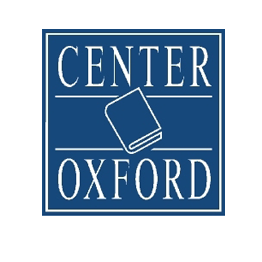 Predlog dnevnih pripravza pouk tujega jezika angleščinepo učbeniškem kompletuPROJECT EXPLORE 4 Mladinska knjiga, Center Oxford, 2019INTRODUCTIONINTRODUCTIONINTRODUCTIONNASLOV UČNE URE: Introductory LessonNASLOV UČNE URE: Introductory LessonNASLOV UČNE URE: Introductory LessonZAPOREDNA ŠT. URE:DATUM:RAZRED:ŠOLA:ŠOLA:ŠOLA:UČITELJ:UČITELJ:UČITELJ:UČNE OBLIKE: frontalna, individualna, delo v parihUČNE METODE: razlaga, razgovor, branje, delo z besedilomUČNA GRADIVA IN PRIPOMOČKI: Project Explore 4 - učbeniški komplet, CD predvajalnik, računalnik, interaktivna tabla, drugi didaktični pripomočki po potrebi (npr. Classroom Presentation Tool itd.)IZOBRAŽEVALNI CILJI:IZOBRAŽEVALNI CILJI:IZOBRAŽEVALNI CILJI:Učenec …- se seznani s standardi in kriteriji za preverjanje in ocenjevanje znanja- spozna učbeniško gradivo- spozna Online PracticeUčenec …- se seznani s standardi in kriteriji za preverjanje in ocenjevanje znanja- spozna učbeniško gradivo- spozna Online PracticeUčenec …- se seznani s standardi in kriteriji za preverjanje in ocenjevanje znanja- spozna učbeniško gradivo- spozna Online PracticeJEZIKOVNA ZNANJA IN BESEDIŠČE:JEZIKOVNA ZNANJA IN BESEDIŠČE:JEZIKOVNA ZNANJA IN BESEDIŠČE:///Uvod: Učitelj pozdravi, se predstavi. Da navodila za delo pri pouku angleščine (glede šolskih potrebščin, domačih nalog in preverjanja ter ocenjevanja znanja). Predstavi standarde in kriterije za preverjanje in ocenjevanje znanja, ki si jih učenci zapišejo v zvezek.Predstavitev učnega gradiva: Učitelj podrobneje predstavi učno gradivo – tj. učbenik in delovni zvezek. Predstavitev spletnega učnega gradiva: Učitelj podrobneje predstavi spletno gradivo Online Practice in učencem da kodo, s katero lahko dostopajo do skupne spletne učilnice. Razgovor: Če je dovolj časa, učenci povejo, kako so preživeli počitnice in kakšna so njihova pričakovanja za novo šolsko leto. Zaključek ure: (Učitelj da navodila za domačo nalogo.) Učitelj pozdravi učence in ti odzdravijo.Uvod: Učitelj pozdravi, se predstavi. Da navodila za delo pri pouku angleščine (glede šolskih potrebščin, domačih nalog in preverjanja ter ocenjevanja znanja). Predstavi standarde in kriterije za preverjanje in ocenjevanje znanja, ki si jih učenci zapišejo v zvezek.Predstavitev učnega gradiva: Učitelj podrobneje predstavi učno gradivo – tj. učbenik in delovni zvezek. Predstavitev spletnega učnega gradiva: Učitelj podrobneje predstavi spletno gradivo Online Practice in učencem da kodo, s katero lahko dostopajo do skupne spletne učilnice. Razgovor: Če je dovolj časa, učenci povejo, kako so preživeli počitnice in kakšna so njihova pričakovanja za novo šolsko leto. Zaključek ure: (Učitelj da navodila za domačo nalogo.) Učitelj pozdravi učence in ti odzdravijo.Uvod: Učitelj pozdravi, se predstavi. Da navodila za delo pri pouku angleščine (glede šolskih potrebščin, domačih nalog in preverjanja ter ocenjevanja znanja). Predstavi standarde in kriterije za preverjanje in ocenjevanje znanja, ki si jih učenci zapišejo v zvezek.Predstavitev učnega gradiva: Učitelj podrobneje predstavi učno gradivo – tj. učbenik in delovni zvezek. Predstavitev spletnega učnega gradiva: Učitelj podrobneje predstavi spletno gradivo Online Practice in učencem da kodo, s katero lahko dostopajo do skupne spletne učilnice. Razgovor: Če je dovolj časa, učenci povejo, kako so preživeli počitnice in kakšna so njihova pričakovanja za novo šolsko leto. Zaključek ure: (Učitelj da navodila za domačo nalogo.) Učitelj pozdravi učence in ti odzdravijo.Dodatne aktivnosti:Dodatne aktivnosti:Dodatne aktivnosti:Domača naloga: Domača naloga: Domača naloga: Opombe:Opombe:Opombe:INTRODUCTION INTRODUCTION INTRODUCTION NASLOV UČNE URE: A – Keeping in touchNASLOV UČNE URE: A – Keeping in touchNASLOV UČNE URE: A – Keeping in touchZAPOREDNA ŠT. URE:DATUM:RAZRED:ŠOLA:ŠOLA:ŠOLA:UČITELJ:UČITELJ:UČITELJ:UČNE OBLIKE: frontalna, individualna, delo v parihUČNE METODE: razlaga, razgovor, branje, poslušanje, delo z besedilom, delo s slikamiUČNA GRADIVA IN PRIPOMOČKI: Project Explore 4 - učbeniški komplet, CD predvajalnik, računalnik, interaktivna tabla, drugi didaktični pripomočki po potrebi (npr. Classroom Presentation Tool itd.)IZOBRAŽEVALNI CILJI:IZOBRAŽEVALNI CILJI:IZOBRAŽEVALNI CILJI:Učenec zna …- razumeti bistvo prebranega/poslušanega dialoga- poiskati informacije v prebranem/poslušanem besedilu in jih uporabiti za odgovore na vprašanja- določiti ali so dane trditve o poslušanem besedilu pravilne ali napačne- poslušati in razumeti kratka besedila- dopolniti povedi z manjkajočimi besedami- napisati kratek sestavek o tem, kako poskrbeti, da se bo nov učenec počutil dobrodošelUčenec zna …- razumeti bistvo prebranega/poslušanega dialoga- poiskati informacije v prebranem/poslušanem besedilu in jih uporabiti za odgovore na vprašanja- določiti ali so dane trditve o poslušanem besedilu pravilne ali napačne- poslušati in razumeti kratka besedila- dopolniti povedi z manjkajočimi besedami- napisati kratek sestavek o tem, kako poskrbeti, da se bo nov učenec počutil dobrodošelUčenec zna …- razumeti bistvo prebranega/poslušanega dialoga- poiskati informacije v prebranem/poslušanem besedilu in jih uporabiti za odgovore na vprašanja- določiti ali so dane trditve o poslušanem besedilu pravilne ali napačne- poslušati in razumeti kratka besedila- dopolniti povedi z manjkajočimi besedami- napisati kratek sestavek o tem, kako poskrbeti, da se bo nov učenec počutil dobrodošelJEZIKOVNA ZNANJA IN BESEDIŠČE:JEZIKOVNA ZNANJA IN BESEDIŠČE:JEZIKOVNA ZNANJA IN BESEDIŠČE:- Present simple and continuous (splošni in opisni sedanjik)- frazni glagoli za razmerja/odnose- Present simple and continuous (splošni in opisni sedanjik)- frazni glagoli za razmerja/odnose- Present simple and continuous (splošni in opisni sedanjik)- frazni glagoli za razmerja/odnoseUvod in motivacijaUčitelj pozdravi učence, le-ti odzdravijo. (Skupaj pregledajo domačo nalogo.) Uvodna igra za motivacijo.  You FirstUčenci v parih razpravljajo o vprašanjih. Učitelj pozove nekaj parov, da predstavijo svoje odgovore.U 4/1 a: Učenci preberejo in poslušajo zgodbo. Odgovorijo na vprašanje.U 5/1 b, c, d: Učenci odgovorijo na vprašanje, nato preberejo trditve in se odločijo, če so pravilne ali napačne. Skupaj preverijo. V parih v slovenščino prevedejo izraze iz naloge d.Vocabulary U 5/2 a, b, c: Učenci preberejo besedilo in odgovorijo na vprašanji. Nato ga dopolnijo z besedami iz okvirčka. Poslušajo in preverijo. GrammarU 5/3 a, b: Ob pomoči podčrtanih povedi v besedilu iz naloge 1 odgovorijo na vprašanja. Preberejo besedilo v nalogi b in ga dopolnijo z ustreznimi oblikami glagolov iz okvirčka. Sproti preverijo.  SpeakingU 5/4 a, b: Učenci v parih razpravljajo. Zaključek ure(Učitelj da navodila za domačo nalogo.) Učitelj pozdravi učence in jim zaželi lep dan, le-ti ustrezno odzdravijo.Uvod in motivacijaUčitelj pozdravi učence, le-ti odzdravijo. (Skupaj pregledajo domačo nalogo.) Uvodna igra za motivacijo.  You FirstUčenci v parih razpravljajo o vprašanjih. Učitelj pozove nekaj parov, da predstavijo svoje odgovore.U 4/1 a: Učenci preberejo in poslušajo zgodbo. Odgovorijo na vprašanje.U 5/1 b, c, d: Učenci odgovorijo na vprašanje, nato preberejo trditve in se odločijo, če so pravilne ali napačne. Skupaj preverijo. V parih v slovenščino prevedejo izraze iz naloge d.Vocabulary U 5/2 a, b, c: Učenci preberejo besedilo in odgovorijo na vprašanji. Nato ga dopolnijo z besedami iz okvirčka. Poslušajo in preverijo. GrammarU 5/3 a, b: Ob pomoči podčrtanih povedi v besedilu iz naloge 1 odgovorijo na vprašanja. Preberejo besedilo v nalogi b in ga dopolnijo z ustreznimi oblikami glagolov iz okvirčka. Sproti preverijo.  SpeakingU 5/4 a, b: Učenci v parih razpravljajo. Zaključek ure(Učitelj da navodila za domačo nalogo.) Učitelj pozdravi učence in jim zaželi lep dan, le-ti ustrezno odzdravijo.Uvod in motivacijaUčitelj pozdravi učence, le-ti odzdravijo. (Skupaj pregledajo domačo nalogo.) Uvodna igra za motivacijo.  You FirstUčenci v parih razpravljajo o vprašanjih. Učitelj pozove nekaj parov, da predstavijo svoje odgovore.U 4/1 a: Učenci preberejo in poslušajo zgodbo. Odgovorijo na vprašanje.U 5/1 b, c, d: Učenci odgovorijo na vprašanje, nato preberejo trditve in se odločijo, če so pravilne ali napačne. Skupaj preverijo. V parih v slovenščino prevedejo izraze iz naloge d.Vocabulary U 5/2 a, b, c: Učenci preberejo besedilo in odgovorijo na vprašanji. Nato ga dopolnijo z besedami iz okvirčka. Poslušajo in preverijo. GrammarU 5/3 a, b: Ob pomoči podčrtanih povedi v besedilu iz naloge 1 odgovorijo na vprašanja. Preberejo besedilo v nalogi b in ga dopolnijo z ustreznimi oblikami glagolov iz okvirčka. Sproti preverijo.  SpeakingU 5/4 a, b: Učenci v parih razpravljajo. Zaključek ure(Učitelj da navodila za domačo nalogo.) Učitelj pozdravi učence in jim zaželi lep dan, le-ti ustrezno odzdravijo.Dodatne aktivnosti: Dodatne aktivnosti: Dodatne aktivnosti: Domača naloga: Domača naloga: Domača naloga: Opombe:Opombe:Opombe:INTRODUCTION INTRODUCTION INTRODUCTION NASLOV UČNE URE: B – StoriesNASLOV UČNE URE: B – StoriesNASLOV UČNE URE: B – StoriesZAPOREDNA ŠT. URE:DATUM:RAZRED:ŠOLA:ŠOLA:ŠOLA:UČITELJ:UČITELJ:UČITELJ:UČNE OBLIKE: frontalna, individualna, delo v parihUČNE METODE: razlaga, razgovor, branje, poslušanje, delo z besedilom, delo s slikamiUČNA GRADIVA IN PRIPOMOČKI: Project Explore 4 - učbeniški komplet, CD predvajalnik, računalnik, interaktivna tabla, drugi didaktični pripomočki po potrebi (npr. Classroom Presentation Tool itd.)IZOBRAŽEVALNI CILJI:IZOBRAŽEVALNI CILJI:IZOBRAŽEVALNI CILJI:Učenec zna …- poiskati informacije v prebranem/poslušanem besedilu in jih uporabiti za odgovore na vprašanja- določiti ali so dane trditve o poslušanem besedilu pravilne ali napačne- dopolniti povedi z manjkajočimi besedami- povezati besede z razlagami le-teh- nadomestiti samostalnike z ustreznimi svojilnimi zaimki- predstaviti svoje mnenje in poslušati mnenje drugih- deliti svoje ideje in se odločiti kot razred- spraševati in dajati mnenja o filmih in filmskih junakihUčenec zna …- poiskati informacije v prebranem/poslušanem besedilu in jih uporabiti za odgovore na vprašanja- določiti ali so dane trditve o poslušanem besedilu pravilne ali napačne- dopolniti povedi z manjkajočimi besedami- povezati besede z razlagami le-teh- nadomestiti samostalnike z ustreznimi svojilnimi zaimki- predstaviti svoje mnenje in poslušati mnenje drugih- deliti svoje ideje in se odločiti kot razred- spraševati in dajati mnenja o filmih in filmskih junakihUčenec zna …- poiskati informacije v prebranem/poslušanem besedilu in jih uporabiti za odgovore na vprašanja- določiti ali so dane trditve o poslušanem besedilu pravilne ali napačne- dopolniti povedi z manjkajočimi besedami- povezati besede z razlagami le-teh- nadomestiti samostalnike z ustreznimi svojilnimi zaimki- predstaviti svoje mnenje in poslušati mnenje drugih- deliti svoje ideje in se odločiti kot razred- spraševati in dajati mnenja o filmih in filmskih junakihJEZIKOVNA ZNANJA IN BESEDIŠČE:JEZIKOVNA ZNANJA IN BESEDIŠČE:JEZIKOVNA ZNANJA IN BESEDIŠČE:- zaimki in svojilni pridevniki- žanri- zaimki in svojilni pridevniki- žanri- zaimki in svojilni pridevniki- žanriUvod in motivacijaUčitelj pozdravi učence, le-ti odzdravijo. (Skupaj pregledajo domačo nalogo.) Uvodna igra za motivacijo.  You FirstUčenci v parih razpravljajo o vprašanjih. Učitelj pozove nekaj parov, da predstavijo svoje odgovore.Vocabulary and Reading U 6/1 a: Učenci povežejo besede iz okvirčka s slikami. Skupaj preverijo.U 7/1 b, c, d: Učenci povežejo razlage z rumeno označenimi besedami iz besedila. Nato rešijo še nalogo v ter svoje odgovore primerjajo v parih. U 7/2 a, b, c: Učenci v trojicah berejo besedilo, se sprašujejo o njem in odgovarjajo. GrammarU 7/3 a, b, c, d: Učenci dopolnijo tabelo ter besedilo v nalogi c. Podčrtane besede iz naloge d zamenjajo z ustreznimi svojilnimi zaimki. Sproti preverijo. WritingU 7/4 a, b: Učenci si ob pomoči vprašanj v parih naredijo zapiske, nato jih uporabijo za pisanje sestavka. Zaključek ure(Učitelj da navodila za domačo nalogo.) Učitelj pozdravi učence in jim zaželi lep dan, le-ti ustrezno odzdravijo.Uvod in motivacijaUčitelj pozdravi učence, le-ti odzdravijo. (Skupaj pregledajo domačo nalogo.) Uvodna igra za motivacijo.  You FirstUčenci v parih razpravljajo o vprašanjih. Učitelj pozove nekaj parov, da predstavijo svoje odgovore.Vocabulary and Reading U 6/1 a: Učenci povežejo besede iz okvirčka s slikami. Skupaj preverijo.U 7/1 b, c, d: Učenci povežejo razlage z rumeno označenimi besedami iz besedila. Nato rešijo še nalogo v ter svoje odgovore primerjajo v parih. U 7/2 a, b, c: Učenci v trojicah berejo besedilo, se sprašujejo o njem in odgovarjajo. GrammarU 7/3 a, b, c, d: Učenci dopolnijo tabelo ter besedilo v nalogi c. Podčrtane besede iz naloge d zamenjajo z ustreznimi svojilnimi zaimki. Sproti preverijo. WritingU 7/4 a, b: Učenci si ob pomoči vprašanj v parih naredijo zapiske, nato jih uporabijo za pisanje sestavka. Zaključek ure(Učitelj da navodila za domačo nalogo.) Učitelj pozdravi učence in jim zaželi lep dan, le-ti ustrezno odzdravijo.Uvod in motivacijaUčitelj pozdravi učence, le-ti odzdravijo. (Skupaj pregledajo domačo nalogo.) Uvodna igra za motivacijo.  You FirstUčenci v parih razpravljajo o vprašanjih. Učitelj pozove nekaj parov, da predstavijo svoje odgovore.Vocabulary and Reading U 6/1 a: Učenci povežejo besede iz okvirčka s slikami. Skupaj preverijo.U 7/1 b, c, d: Učenci povežejo razlage z rumeno označenimi besedami iz besedila. Nato rešijo še nalogo v ter svoje odgovore primerjajo v parih. U 7/2 a, b, c: Učenci v trojicah berejo besedilo, se sprašujejo o njem in odgovarjajo. GrammarU 7/3 a, b, c, d: Učenci dopolnijo tabelo ter besedilo v nalogi c. Podčrtane besede iz naloge d zamenjajo z ustreznimi svojilnimi zaimki. Sproti preverijo. WritingU 7/4 a, b: Učenci si ob pomoči vprašanj v parih naredijo zapiske, nato jih uporabijo za pisanje sestavka. Zaključek ure(Učitelj da navodila za domačo nalogo.) Učitelj pozdravi učence in jim zaželi lep dan, le-ti ustrezno odzdravijo.Dodatne aktivnosti: Dodatne aktivnosti: Dodatne aktivnosti: Domača naloga: Domača naloga: Domača naloga: Opombe:Opombe:Opombe:UNIT 1: SOCIAL CIRCLESUNIT 1: SOCIAL CIRCLESUNIT 1: SOCIAL CIRCLESNASLOV UČNE URE: 1A – ClassmatesNASLOV UČNE URE: 1A – ClassmatesNASLOV UČNE URE: 1A – ClassmatesZAPOREDNA ŠT. URE:DATUM:RAZRED:ŠOLA:ŠOLA:ŠOLA:UČITELJ:UČITELJ:UČITELJ:UČNE OBLIKE: frontalna, individualna, delo v parihUČNE METODE: razlaga, razgovor, branje, poslušanje, delo z besedilom, delo s slikamiUČNA GRADIVA IN PRIPOMOČKI: Project Explore 4 - učbeniški komplet, CD predvajalnik, računalnik, interaktivna tabla, drugi didaktični pripomočki po potrebi (npr. Classroom Presentation Tool itd.)IZOBRAŽEVALNI CILJI:IZOBRAŽEVALNI CILJI:IZOBRAŽEVALNI CILJI:Učenec zna …- prebrati informacije v besedilu in podati svoje mnenje- razumeti bistvo prebranega/poslušanega besedila - poiskati podrobne informacije v prebranem ali poslušanem besedilu- dopolniti povedi z manjkajočimi besedami- poslušati pogovore in dopolniti razpredelnico z manjkajočimi podatki- napisati vprašanja s How long - izbrati ustrezne primere in dopolniti povedi- s pravilno izgovorjavo ponoviti poslušane besede in besedne zveze- govoriti o dejavnostih in o tem, kako dolgo jih že počneUčenec zna …- prebrati informacije v besedilu in podati svoje mnenje- razumeti bistvo prebranega/poslušanega besedila - poiskati podrobne informacije v prebranem ali poslušanem besedilu- dopolniti povedi z manjkajočimi besedami- poslušati pogovore in dopolniti razpredelnico z manjkajočimi podatki- napisati vprašanja s How long - izbrati ustrezne primere in dopolniti povedi- s pravilno izgovorjavo ponoviti poslušane besede in besedne zveze- govoriti o dejavnostih in o tem, kako dolgo jih že počneUčenec zna …- prebrati informacije v besedilu in podati svoje mnenje- razumeti bistvo prebranega/poslušanega besedila - poiskati podrobne informacije v prebranem ali poslušanem besedilu- dopolniti povedi z manjkajočimi besedami- poslušati pogovore in dopolniti razpredelnico z manjkajočimi podatki- napisati vprašanja s How long - izbrati ustrezne primere in dopolniti povedi- s pravilno izgovorjavo ponoviti poslušane besede in besedne zveze- govoriti o dejavnostih in o tem, kako dolgo jih že počneJEZIKOVNA ZNANJA IN BESEDIŠČE:JEZIKOVNA ZNANJA IN BESEDIŠČE:JEZIKOVNA ZNANJA IN BESEDIŠČE:- Present perfect- pridevniki za razmerja/odnose- Present perfect- pridevniki za razmerja/odnose- Present perfect- pridevniki za razmerja/odnoseUvod in motivacijaUčitelj pozdravi učence, le-ti odzdravijo. (Skupaj pregledajo domačo nalogo.) Uvodna igra za motivacijo.  You FirstUčenci v parih razpravljajo o vprašanjih. Učitelj pozove nekaj parov, da predstavijo svoje odgovore.Reading and Vocabulary U 8/1, 2 a, b, 3: Učenci preberejo besedilo in odgovorijo na vprašanje. Nato rumeno označene besede iz besedila razvrstijo v razpredelnico. Poslušajo zvočni posnetek, preverijo in ponavljajo. V parih razpravljajo o 3. nalogi.Reading and GrammarU 9/4 a, b, 5, 6 a, b, 7 a, b: Učenci berejo in poslušajo besedilo in odgovorijo na vprašanje. Nato znova preberejo besedilo in dopolnijo pravilo. Rešijo nalogo 5. S pomočjo besedila dopolnijo povedi v nalogi 6a in dopolnijo pravila v 6b. Vsako nalogo sproti preverijo. rešijo nalogo 7a in preverijo ob zvočnem posnetku.  Listening and SpeakingU 9/8, 9 a, b: Učenci poslušajo tri pogovore in dopolnijo razpredelnico. Skupaj preverijo. Nato rešijo nalogo 9a in v parih še 9b.   EXTRAUčenci, ki so prej končali, lahko rešijo dodatno aktivnost "Extra".Zaključek ure(Učitelj da navodila za domačo nalogo.) Učitelj pozdravi učence in jim zaželi lep dan, le-ti ustrezno odzdravijo.Uvod in motivacijaUčitelj pozdravi učence, le-ti odzdravijo. (Skupaj pregledajo domačo nalogo.) Uvodna igra za motivacijo.  You FirstUčenci v parih razpravljajo o vprašanjih. Učitelj pozove nekaj parov, da predstavijo svoje odgovore.Reading and Vocabulary U 8/1, 2 a, b, 3: Učenci preberejo besedilo in odgovorijo na vprašanje. Nato rumeno označene besede iz besedila razvrstijo v razpredelnico. Poslušajo zvočni posnetek, preverijo in ponavljajo. V parih razpravljajo o 3. nalogi.Reading and GrammarU 9/4 a, b, 5, 6 a, b, 7 a, b: Učenci berejo in poslušajo besedilo in odgovorijo na vprašanje. Nato znova preberejo besedilo in dopolnijo pravilo. Rešijo nalogo 5. S pomočjo besedila dopolnijo povedi v nalogi 6a in dopolnijo pravila v 6b. Vsako nalogo sproti preverijo. rešijo nalogo 7a in preverijo ob zvočnem posnetku.  Listening and SpeakingU 9/8, 9 a, b: Učenci poslušajo tri pogovore in dopolnijo razpredelnico. Skupaj preverijo. Nato rešijo nalogo 9a in v parih še 9b.   EXTRAUčenci, ki so prej končali, lahko rešijo dodatno aktivnost "Extra".Zaključek ure(Učitelj da navodila za domačo nalogo.) Učitelj pozdravi učence in jim zaželi lep dan, le-ti ustrezno odzdravijo.Uvod in motivacijaUčitelj pozdravi učence, le-ti odzdravijo. (Skupaj pregledajo domačo nalogo.) Uvodna igra za motivacijo.  You FirstUčenci v parih razpravljajo o vprašanjih. Učitelj pozove nekaj parov, da predstavijo svoje odgovore.Reading and Vocabulary U 8/1, 2 a, b, 3: Učenci preberejo besedilo in odgovorijo na vprašanje. Nato rumeno označene besede iz besedila razvrstijo v razpredelnico. Poslušajo zvočni posnetek, preverijo in ponavljajo. V parih razpravljajo o 3. nalogi.Reading and GrammarU 9/4 a, b, 5, 6 a, b, 7 a, b: Učenci berejo in poslušajo besedilo in odgovorijo na vprašanje. Nato znova preberejo besedilo in dopolnijo pravilo. Rešijo nalogo 5. S pomočjo besedila dopolnijo povedi v nalogi 6a in dopolnijo pravila v 6b. Vsako nalogo sproti preverijo. rešijo nalogo 7a in preverijo ob zvočnem posnetku.  Listening and SpeakingU 9/8, 9 a, b: Učenci poslušajo tri pogovore in dopolnijo razpredelnico. Skupaj preverijo. Nato rešijo nalogo 9a in v parih še 9b.   EXTRAUčenci, ki so prej končali, lahko rešijo dodatno aktivnost "Extra".Zaključek ure(Učitelj da navodila za domačo nalogo.) Učitelj pozdravi učence in jim zaželi lep dan, le-ti ustrezno odzdravijo.Dodatne aktivnosti: DZ, str. 2, 3Dodatne aktivnosti: DZ, str. 2, 3Dodatne aktivnosti: DZ, str. 2, 3Domača naloga: Domača naloga: Domača naloga: Opombe:Opombe:Opombe:UNIT 1: SOCIAL CIRCLESUNIT 1: SOCIAL CIRCLESUNIT 1: SOCIAL CIRCLESNASLOV UČNE URE: 1B – Group instinctNASLOV UČNE URE: 1B – Group instinctNASLOV UČNE URE: 1B – Group instinctZAPOREDNA ŠT. URE:DATUM:RAZRED:ŠOLA:ŠOLA:ŠOLA:UČITELJ:UČITELJ:UČITELJ:UČNE OBLIKE: frontalna, individualna, delo v parihUČNE METODE: razlaga, razgovor, branje, poslušanje, delo z besedilom, delo s slikamiUČNA GRADIVA IN PRIPOMOČKI: Project Explore 4 - učbeniški komplet, CD predvajalnik, računalnik, interaktivna tabla, drugi didaktični pripomočki po potrebi (npr. Classroom Presentation Tool itd.)IZOBRAŽEVALNI CILJI:IZOBRAŽEVALNI CILJI:IZOBRAŽEVALNI CILJI:Učenec zna …- prebrati informacije v besedilu in podati svoje mnenje- preveriti predvidene odgovore s poslušanjem besedila - razumeti bistvo prebranega/poslušanega besedila - poiskati podrobne informacije v prebranem ali poslušanem besedilu- dopolniti povedi z manjkajočimi besedami- napisati vprašanja s How long - izbrati ustrezne primere in dopolniti povediUčenec zna …- prebrati informacije v besedilu in podati svoje mnenje- preveriti predvidene odgovore s poslušanjem besedila - razumeti bistvo prebranega/poslušanega besedila - poiskati podrobne informacije v prebranem ali poslušanem besedilu- dopolniti povedi z manjkajočimi besedami- napisati vprašanja s How long - izbrati ustrezne primere in dopolniti povediUčenec zna …- prebrati informacije v besedilu in podati svoje mnenje- preveriti predvidene odgovore s poslušanjem besedila - razumeti bistvo prebranega/poslušanega besedila - poiskati podrobne informacije v prebranem ali poslušanem besedilu- dopolniti povedi z manjkajočimi besedami- napisati vprašanja s How long - izbrati ustrezne primere in dopolniti povediJEZIKOVNA ZNANJA IN BESEDIŠČE:JEZIKOVNA ZNANJA IN BESEDIŠČE:JEZIKOVNA ZNANJA IN BESEDIŠČE:- Past simple in past continuous (splošni in opisni preteklik)- izrazi za razmerja/odnose- Past simple in past continuous (splošni in opisni preteklik)- izrazi za razmerja/odnose- Past simple in past continuous (splošni in opisni preteklik)- izrazi za razmerja/odnoseUvod in motivacijaUčitelj pozdravi učence, le-ti odzdravijo. (Skupaj pregledajo domačo nalogo.) Uvodna igra za motivacijo.  You FirstUčenci v parih razpravljajo o vprašanjih. Učitelj pozove nekaj parov, da predstavijo svoje odgovore.Reading and ListeningU 10/1, 2 a, b: Učenci si ogledajo slike in odgovorijo na vprašanje. Berejo in poslušajo besedilo ter dopolnijo infografiko z ustreznimi števili. razpravljajo o vprašanjih v nalogi 2b. Vocabulary U 10/3 a, b: Učenci izberejo ustrezne besede v danih povedih in skupaj preverijo. Nalogo b rešijo v parih. GrammarU 11/4 a, b, c: Učenci ob pomoči zgodbe dopolnijo povedi in pravila v nalogi b. Dopolnijo pravilo. V nalogi c postavijo glagole v oklepajih v pravilno obliko. Vsako nalogo sproti preverijo.Listening and Speaking U 11/5 a, b, 6 a, b, c: Učenci poslušajo besedilo in odgovorijo na vprašanje. Po vnovičnem poslušanju izberejo ustrezno sliko. Poiščejo razlike. 6. nalogo rešijo v skupinah. EXTRAUčenci, ki so prej končali, lahko rešijo dodatno aktivnost "Extra".Zaključek ure(Učitelj da navodila za domačo nalogo.) Učitelj pozdravi učence in jim zaželi lep dan, le-ti ustrezno odzdravijo.Uvod in motivacijaUčitelj pozdravi učence, le-ti odzdravijo. (Skupaj pregledajo domačo nalogo.) Uvodna igra za motivacijo.  You FirstUčenci v parih razpravljajo o vprašanjih. Učitelj pozove nekaj parov, da predstavijo svoje odgovore.Reading and ListeningU 10/1, 2 a, b: Učenci si ogledajo slike in odgovorijo na vprašanje. Berejo in poslušajo besedilo ter dopolnijo infografiko z ustreznimi števili. razpravljajo o vprašanjih v nalogi 2b. Vocabulary U 10/3 a, b: Učenci izberejo ustrezne besede v danih povedih in skupaj preverijo. Nalogo b rešijo v parih. GrammarU 11/4 a, b, c: Učenci ob pomoči zgodbe dopolnijo povedi in pravila v nalogi b. Dopolnijo pravilo. V nalogi c postavijo glagole v oklepajih v pravilno obliko. Vsako nalogo sproti preverijo.Listening and Speaking U 11/5 a, b, 6 a, b, c: Učenci poslušajo besedilo in odgovorijo na vprašanje. Po vnovičnem poslušanju izberejo ustrezno sliko. Poiščejo razlike. 6. nalogo rešijo v skupinah. EXTRAUčenci, ki so prej končali, lahko rešijo dodatno aktivnost "Extra".Zaključek ure(Učitelj da navodila za domačo nalogo.) Učitelj pozdravi učence in jim zaželi lep dan, le-ti ustrezno odzdravijo.Uvod in motivacijaUčitelj pozdravi učence, le-ti odzdravijo. (Skupaj pregledajo domačo nalogo.) Uvodna igra za motivacijo.  You FirstUčenci v parih razpravljajo o vprašanjih. Učitelj pozove nekaj parov, da predstavijo svoje odgovore.Reading and ListeningU 10/1, 2 a, b: Učenci si ogledajo slike in odgovorijo na vprašanje. Berejo in poslušajo besedilo ter dopolnijo infografiko z ustreznimi števili. razpravljajo o vprašanjih v nalogi 2b. Vocabulary U 10/3 a, b: Učenci izberejo ustrezne besede v danih povedih in skupaj preverijo. Nalogo b rešijo v parih. GrammarU 11/4 a, b, c: Učenci ob pomoči zgodbe dopolnijo povedi in pravila v nalogi b. Dopolnijo pravilo. V nalogi c postavijo glagole v oklepajih v pravilno obliko. Vsako nalogo sproti preverijo.Listening and Speaking U 11/5 a, b, 6 a, b, c: Učenci poslušajo besedilo in odgovorijo na vprašanje. Po vnovičnem poslušanju izberejo ustrezno sliko. Poiščejo razlike. 6. nalogo rešijo v skupinah. EXTRAUčenci, ki so prej končali, lahko rešijo dodatno aktivnost "Extra".Zaključek ure(Učitelj da navodila za domačo nalogo.) Učitelj pozdravi učence in jim zaželi lep dan, le-ti ustrezno odzdravijo.Dodatne aktivnosti: DZ, str. 4, 5Dodatne aktivnosti: DZ, str. 4, 5Dodatne aktivnosti: DZ, str. 4, 5Domača naloga: Domača naloga: Domača naloga: Opombe:Opombe:Opombe:UNIT 1: SOCIAL CIRCLESUNIT 1: SOCIAL CIRCLESUNIT 1: SOCIAL CIRCLESNASLOV UČNE URE: 1C – Starting pointsNASLOV UČNE URE: 1C – Starting pointsNASLOV UČNE URE: 1C – Starting pointsZAPOREDNA ŠT. URE:DATUM:RAZRED:ŠOLA:ŠOLA:ŠOLA:UČITELJ:UČITELJ:UČITELJ:UČNE OBLIKE: frontalna, individualna, delo v parihUČNE METODE: razlaga, razgovor, branje, poslušanje, delo z besedilom, delo s slikamiUČNA GRADIVA IN PRIPOMOČKI: Project Explore 4 - učbeniški komplet, CD predvajalnik, računalnik, interaktivna tabla, drugi didaktični pripomočki po potrebi (npr. Classroom Presentation Tool itd.)IZOBRAŽEVALNI CILJI:IZOBRAŽEVALNI CILJI:IZOBRAŽEVALNI CILJI:Učenec zna …- razumeti bistvo prebranega/poslušanega besedila - poiskati podrobne informacije v prebranem ali poslušanem besedilu- dopolniti povedi z manjkajočimi besedami- dopolniti razpredelnico s pravilnimi vezniki- povezati dele povedi z ustreznimi vezniki- napisati življenjepisUčenec zna …- razumeti bistvo prebranega/poslušanega besedila - poiskati podrobne informacije v prebranem ali poslušanem besedilu- dopolniti povedi z manjkajočimi besedami- dopolniti razpredelnico s pravilnimi vezniki- povezati dele povedi z ustreznimi vezniki- napisati življenjepisUčenec zna …- razumeti bistvo prebranega/poslušanega besedila - poiskati podrobne informacije v prebranem ali poslušanem besedilu- dopolniti povedi z manjkajočimi besedami- dopolniti razpredelnico s pravilnimi vezniki- povezati dele povedi z ustreznimi vezniki- napisati življenjepisJEZIKOVNA ZNANJA IN BESEDIŠČE:JEZIKOVNA ZNANJA IN BESEDIŠČE:JEZIKOVNA ZNANJA IN BESEDIŠČE:- vezniki - besedišče povezano z izvorom človeštva- vezniki - besedišče povezano z izvorom človeštva- vezniki - besedišče povezano z izvorom človeštvaUvod in motivacijaUčitelj pozdravi učence, le-ti odzdravijo. (Skupaj pregledajo domačo nalogo.) Uvodna igra za motivacijo.  You FirstUčenci v parih razpravljajo o vprašanjih. Učitelj pozove nekaj parov, da predstavijo svoje odgovore.Vocabulary and ReadingU 12/1 a, b, c, d: Učenci preberejo besedilo in odgovorijo na vprašanja v nalogah a in b. Besede iz naloge c povežejo z razlagami. Nato besedilo dopolnijo z besedami iz okvirčka v nalogi d in odgovore preverijo ob zvočnem posnetku.ListeningU 12/2 a, b, c, 3: Učenci poslušajo posnetek in odgovorijo na vprašanje v nalogi a. Po vnovičnem poslušanju odgovorijo na vprašanje v nalogi b. Po tretjem poslušanju rešijo nalogo c. Na koncu v parih rešijo 4. nalogo.GrammarU 13/4 a, b: Učenci ob pomoči besedila dopolnijo razpredelnico. Nato preberejo besedilo v nalogi b in izberejo pravilne odgovore. Vsako nalogo sproti preverijo. WritingU 13/5 a, b, c, d: Učenci v parih rešijo nalogi a in b. Nato rešijo nalogo c in napišejo sestavek.  EXTRAUčenci, ki so prej končali, lahko rešijo dodatno aktivnost "Extra".Zaključek ure(Učitelj da navodila za domačo nalogo.) Učitelj pozdravi učence in jim zaželi lep dan, le-ti ustrezno odzdravijo.Uvod in motivacijaUčitelj pozdravi učence, le-ti odzdravijo. (Skupaj pregledajo domačo nalogo.) Uvodna igra za motivacijo.  You FirstUčenci v parih razpravljajo o vprašanjih. Učitelj pozove nekaj parov, da predstavijo svoje odgovore.Vocabulary and ReadingU 12/1 a, b, c, d: Učenci preberejo besedilo in odgovorijo na vprašanja v nalogah a in b. Besede iz naloge c povežejo z razlagami. Nato besedilo dopolnijo z besedami iz okvirčka v nalogi d in odgovore preverijo ob zvočnem posnetku.ListeningU 12/2 a, b, c, 3: Učenci poslušajo posnetek in odgovorijo na vprašanje v nalogi a. Po vnovičnem poslušanju odgovorijo na vprašanje v nalogi b. Po tretjem poslušanju rešijo nalogo c. Na koncu v parih rešijo 4. nalogo.GrammarU 13/4 a, b: Učenci ob pomoči besedila dopolnijo razpredelnico. Nato preberejo besedilo v nalogi b in izberejo pravilne odgovore. Vsako nalogo sproti preverijo. WritingU 13/5 a, b, c, d: Učenci v parih rešijo nalogi a in b. Nato rešijo nalogo c in napišejo sestavek.  EXTRAUčenci, ki so prej končali, lahko rešijo dodatno aktivnost "Extra".Zaključek ure(Učitelj da navodila za domačo nalogo.) Učitelj pozdravi učence in jim zaželi lep dan, le-ti ustrezno odzdravijo.Uvod in motivacijaUčitelj pozdravi učence, le-ti odzdravijo. (Skupaj pregledajo domačo nalogo.) Uvodna igra za motivacijo.  You FirstUčenci v parih razpravljajo o vprašanjih. Učitelj pozove nekaj parov, da predstavijo svoje odgovore.Vocabulary and ReadingU 12/1 a, b, c, d: Učenci preberejo besedilo in odgovorijo na vprašanja v nalogah a in b. Besede iz naloge c povežejo z razlagami. Nato besedilo dopolnijo z besedami iz okvirčka v nalogi d in odgovore preverijo ob zvočnem posnetku.ListeningU 12/2 a, b, c, 3: Učenci poslušajo posnetek in odgovorijo na vprašanje v nalogi a. Po vnovičnem poslušanju odgovorijo na vprašanje v nalogi b. Po tretjem poslušanju rešijo nalogo c. Na koncu v parih rešijo 4. nalogo.GrammarU 13/4 a, b: Učenci ob pomoči besedila dopolnijo razpredelnico. Nato preberejo besedilo v nalogi b in izberejo pravilne odgovore. Vsako nalogo sproti preverijo. WritingU 13/5 a, b, c, d: Učenci v parih rešijo nalogi a in b. Nato rešijo nalogo c in napišejo sestavek.  EXTRAUčenci, ki so prej končali, lahko rešijo dodatno aktivnost "Extra".Zaključek ure(Učitelj da navodila za domačo nalogo.) Učitelj pozdravi učence in jim zaželi lep dan, le-ti ustrezno odzdravijo.Dodatne aktivnosti: DZ, str.6, 7Dodatne aktivnosti: DZ, str.6, 7Dodatne aktivnosti: DZ, str.6, 7Domača naloga: Domača naloga: Domača naloga: Opombe:Opombe:Opombe:UNIT 1: SOCIAL CIRCLESUNIT 1: SOCIAL CIRCLESUNIT 1: SOCIAL CIRCLESNASLOV UČNE URE: 1D – A piece of cakeNASLOV UČNE URE: 1D – A piece of cakeNASLOV UČNE URE: 1D – A piece of cakeZAPOREDNA ŠT. URE:DATUM:RAZRED:ŠOLA:ŠOLA:ŠOLA:UČITELJ:UČITELJ:UČITELJ:UČNE OBLIKE: frontalna, individualna, delo v parihUČNE METODE: razlaga, razgovor, branje, poslušanje, delo z besedilom, delo s slikamiUČNA GRADIVA IN PRIPOMOČKI: Project Explore 4 - učbeniški komplet, CD predvajalnik, računalnik, interaktivna tabla, drugi didaktični pripomočki po potrebi (npr. Classroom Presentation Tool itd.)IZOBRAŽEVALNI CILJI:IZOBRAŽEVALNI CILJI:IZOBRAŽEVALNI CILJI:Učenec zna …- preveriti predvidene odgovore s poslušanjem besedila - razumeti bistvo prebranega/poslušanega besedila - poiskati podrobne informacije v prebranem ali poslušanem besedilu- dopolniti povedi z manjkajočimi besedami- s pravilno izgovorjavo ponoviti poslušane besede in besedne zveze- predstaviti svoje mnenje in poslušati mnenje drugih- spraševati in dajati mnenje o tem, kdaj in kako uporablja spletno gradivo za domačo nalogoUčenec zna …- preveriti predvidene odgovore s poslušanjem besedila - razumeti bistvo prebranega/poslušanega besedila - poiskati podrobne informacije v prebranem ali poslušanem besedilu- dopolniti povedi z manjkajočimi besedami- s pravilno izgovorjavo ponoviti poslušane besede in besedne zveze- predstaviti svoje mnenje in poslušati mnenje drugih- spraševati in dajati mnenje o tem, kdaj in kako uporablja spletno gradivo za domačo nalogoUčenec zna …- preveriti predvidene odgovore s poslušanjem besedila - razumeti bistvo prebranega/poslušanega besedila - poiskati podrobne informacije v prebranem ali poslušanem besedilu- dopolniti povedi z manjkajočimi besedami- s pravilno izgovorjavo ponoviti poslušane besede in besedne zveze- predstaviti svoje mnenje in poslušati mnenje drugih- spraševati in dajati mnenje o tem, kdaj in kako uporablja spletno gradivo za domačo nalogoJEZIKOVNA ZNANJA IN BESEDIŠČE:JEZIKOVNA ZNANJA IN BESEDIŠČE:JEZIKOVNA ZNANJA IN BESEDIŠČE:- "Vsakodnevna angleščina": izražanje mnenj- "Vsakodnevna angleščina": izražanje mnenj- "Vsakodnevna angleščina": izražanje mnenjUvod in motivacijaUčitelj pozdravi učence, le-ti odzdravijo. (Skupaj pregledajo domačo nalogo.) Uvodna igra za motivacijo.  You FirstUčenci v parih razpravljajo o vprašanjih. Učitelj pozove nekaj parov, da predstavijo svoje odgovore.U 14/1 a, b, 2 a, b: Učenci poslušajo zvočni posnetek in sledijo zgodbi. Odgovorijo na vprašanji. Nato odgovorijo na vprašanja v nalogi b in skupaj preverijo. Prevedejo izraze iz naloge 2a, nato v skupinah vadijo dialoge.U 15/3 a, b, 4: Učenci predvidevajo o nadaljevanju zgodbe. Ob posnetku preverijo svoja predvidevanja. V parih odgovorijo na vprašanja iz 4. naloge.Everyday EnglishU 15/5 a, b: Učenci v zgodbi poiščejo izraze. Poslušajo in ponavljajo. Pazijo na pravilno intonacijo.PronunciationU 15/6 a, b, c: Učenci poslušajo in ponavljajo besede in jih razvrstijo v pravilni stolpec. Poslušajo in preverijo svoje odgovore. Listening and SpeakingU 15/7 a, b: Učenci poslušajo posnetek in odgovorijo na vprašanje. Znova poslušajo in odgovorijo na vprašanja. Preverijo.U 15/8 a, b, c: Učenci rešijo nalogo a in skupaj preverijo. Nato v parih rešijo nalogo b. EXTRAUčenci, ki so prej končali, lahko rešijo dodatno aktivnost "Extra".Zaključek ure(Učitelj da navodila za domačo nalogo.) Učitelj pozdravi učence in jim zaželi lep dan, le-ti ustrezno odzdravijo.Uvod in motivacijaUčitelj pozdravi učence, le-ti odzdravijo. (Skupaj pregledajo domačo nalogo.) Uvodna igra za motivacijo.  You FirstUčenci v parih razpravljajo o vprašanjih. Učitelj pozove nekaj parov, da predstavijo svoje odgovore.U 14/1 a, b, 2 a, b: Učenci poslušajo zvočni posnetek in sledijo zgodbi. Odgovorijo na vprašanji. Nato odgovorijo na vprašanja v nalogi b in skupaj preverijo. Prevedejo izraze iz naloge 2a, nato v skupinah vadijo dialoge.U 15/3 a, b, 4: Učenci predvidevajo o nadaljevanju zgodbe. Ob posnetku preverijo svoja predvidevanja. V parih odgovorijo na vprašanja iz 4. naloge.Everyday EnglishU 15/5 a, b: Učenci v zgodbi poiščejo izraze. Poslušajo in ponavljajo. Pazijo na pravilno intonacijo.PronunciationU 15/6 a, b, c: Učenci poslušajo in ponavljajo besede in jih razvrstijo v pravilni stolpec. Poslušajo in preverijo svoje odgovore. Listening and SpeakingU 15/7 a, b: Učenci poslušajo posnetek in odgovorijo na vprašanje. Znova poslušajo in odgovorijo na vprašanja. Preverijo.U 15/8 a, b, c: Učenci rešijo nalogo a in skupaj preverijo. Nato v parih rešijo nalogo b. EXTRAUčenci, ki so prej končali, lahko rešijo dodatno aktivnost "Extra".Zaključek ure(Učitelj da navodila za domačo nalogo.) Učitelj pozdravi učence in jim zaželi lep dan, le-ti ustrezno odzdravijo.Uvod in motivacijaUčitelj pozdravi učence, le-ti odzdravijo. (Skupaj pregledajo domačo nalogo.) Uvodna igra za motivacijo.  You FirstUčenci v parih razpravljajo o vprašanjih. Učitelj pozove nekaj parov, da predstavijo svoje odgovore.U 14/1 a, b, 2 a, b: Učenci poslušajo zvočni posnetek in sledijo zgodbi. Odgovorijo na vprašanji. Nato odgovorijo na vprašanja v nalogi b in skupaj preverijo. Prevedejo izraze iz naloge 2a, nato v skupinah vadijo dialoge.U 15/3 a, b, 4: Učenci predvidevajo o nadaljevanju zgodbe. Ob posnetku preverijo svoja predvidevanja. V parih odgovorijo na vprašanja iz 4. naloge.Everyday EnglishU 15/5 a, b: Učenci v zgodbi poiščejo izraze. Poslušajo in ponavljajo. Pazijo na pravilno intonacijo.PronunciationU 15/6 a, b, c: Učenci poslušajo in ponavljajo besede in jih razvrstijo v pravilni stolpec. Poslušajo in preverijo svoje odgovore. Listening and SpeakingU 15/7 a, b: Učenci poslušajo posnetek in odgovorijo na vprašanje. Znova poslušajo in odgovorijo na vprašanja. Preverijo.U 15/8 a, b, c: Učenci rešijo nalogo a in skupaj preverijo. Nato v parih rešijo nalogo b. EXTRAUčenci, ki so prej končali, lahko rešijo dodatno aktivnost "Extra".Zaključek ure(Učitelj da navodila za domačo nalogo.) Učitelj pozdravi učence in jim zaželi lep dan, le-ti ustrezno odzdravijo.Dodatne aktivnosti: DZ, str. 8, 9Dodatne aktivnosti: DZ, str. 8, 9Dodatne aktivnosti: DZ, str. 8, 9Domača naloga: Domača naloga: Domača naloga: Opombe:Opombe:Opombe:UNIT 1: SOCIAL CIRCLESUNIT 1: SOCIAL CIRCLESUNIT 1: SOCIAL CIRCLESNASLOV UČNE URE: 1 RevisionNASLOV UČNE URE: 1 RevisionNASLOV UČNE URE: 1 RevisionZAPOREDNA ŠT. URE:DATUM:RAZRED:ŠOLA:ŠOLA:ŠOLA:UČITELJ:UČITELJ:UČITELJ:UČNE OBLIKE: frontalna, individualna, delo v parihUČNE METODE: razlaga, razgovor, branje, poslušanje, delo z besedilom, delo s slikamiUČNA GRADIVA IN PRIPOMOČKI: Project Explore 4 - učbeniški komplet, CD predvajalnik, računalnik, interaktivna tabla, drugi didaktični pripomočki po potrebi (npr. Classroom Presentation Tool itd.)IZOBRAŽEVALNI CILJI:IZOBRAŽEVALNI CILJI:IZOBRAŽEVALNI CILJI:Učenec …- ponovi cilje prve enoteUčenec …- ponovi cilje prve enoteUčenec …- ponovi cilje prve enoteJEZIKOVNA ZNANJA IN BESEDIŠČE:JEZIKOVNA ZNANJA IN BESEDIŠČE:JEZIKOVNA ZNANJA IN BESEDIŠČE:- jezikovna znanja in besedišče usvojeno v sklopu prve učne enote- jezikovna znanja in besedišče usvojeno v sklopu prve učne enote- jezikovna znanja in besedišče usvojeno v sklopu prve učne enoteUvod in motivacijaUčitelj pozdravi učence, le-ti odzdravijo. (Skupaj pregledajo domačo nalogo.) Uvodna igra za motivacijo.  RevisionU 16/1-7: Učenci individualno rešujejo naloge. Učitelj nadzoruje delo v razredu. Odgovore preverijo v parih ali skupaj. Učenci …Vocabulary - izberejo pravilne pridevnike v povedih.- dopolnijo besedilo z besedami iz okvirčka.Grammar- dopolnijo dialog/besedilo s pravilnimi glagolskimi oblikami/vezniki.Everyday English- dopolnijo dialog s pravilnimi besedami iz okvirčka.Learning to Learn- se naučijo razliko med uradno in neuradno angleščino.Zaključek ure(Učitelj da navodila za domačo nalogo.) Učitelj pozdravi učence in jim zaželi lep dan, le-ti ustrezno odzdravijo.Uvod in motivacijaUčitelj pozdravi učence, le-ti odzdravijo. (Skupaj pregledajo domačo nalogo.) Uvodna igra za motivacijo.  RevisionU 16/1-7: Učenci individualno rešujejo naloge. Učitelj nadzoruje delo v razredu. Odgovore preverijo v parih ali skupaj. Učenci …Vocabulary - izberejo pravilne pridevnike v povedih.- dopolnijo besedilo z besedami iz okvirčka.Grammar- dopolnijo dialog/besedilo s pravilnimi glagolskimi oblikami/vezniki.Everyday English- dopolnijo dialog s pravilnimi besedami iz okvirčka.Learning to Learn- se naučijo razliko med uradno in neuradno angleščino.Zaključek ure(Učitelj da navodila za domačo nalogo.) Učitelj pozdravi učence in jim zaželi lep dan, le-ti ustrezno odzdravijo.Uvod in motivacijaUčitelj pozdravi učence, le-ti odzdravijo. (Skupaj pregledajo domačo nalogo.) Uvodna igra za motivacijo.  RevisionU 16/1-7: Učenci individualno rešujejo naloge. Učitelj nadzoruje delo v razredu. Odgovore preverijo v parih ali skupaj. Učenci …Vocabulary - izberejo pravilne pridevnike v povedih.- dopolnijo besedilo z besedami iz okvirčka.Grammar- dopolnijo dialog/besedilo s pravilnimi glagolskimi oblikami/vezniki.Everyday English- dopolnijo dialog s pravilnimi besedami iz okvirčka.Learning to Learn- se naučijo razliko med uradno in neuradno angleščino.Zaključek ure(Učitelj da navodila za domačo nalogo.) Učitelj pozdravi učence in jim zaželi lep dan, le-ti ustrezno odzdravijo.Dodatne aktivnosti: DZ, str. 10, 11Dodatne aktivnosti: DZ, str. 10, 11Dodatne aktivnosti: DZ, str. 10, 11Domača naloga: Domača naloga: Domača naloga: Opombe:Opombe:Opombe:UNIT 1: SOCIAL CIRCLESUNIT 1: SOCIAL CIRCLESUNIT 1: SOCIAL CIRCLESNASLOV UČNE URE: My project: My social circleNASLOV UČNE URE: My project: My social circleNASLOV UČNE URE: My project: My social circleZAPOREDNA ŠT. URE:DATUM:RAZRED:ŠOLA:ŠOLA:ŠOLA:UČITELJ:UČITELJ:UČITELJ:UČNE OBLIKE: frontalna, individualna, delo v parihUČNE METODE: razlaga, razgovor, branje, poslušanje, delo z besedilom, delo s slikamiUČNA GRADIVA IN PRIPOMOČKI: Project Explore 4 - učbeniški komplet, CD predvajalnik, računalnik, interaktivna tabla, drugi didaktični pripomočki po potrebi (npr. Classroom Presentation Tool itd.)IZOBRAŽEVALNI CILJI:IZOBRAŽEVALNI CILJI:IZOBRAŽEVALNI CILJI:Učenec zna …- izdelati projekt na temo "moj družbeni krog ljudi"- izvesti predstavitev in odgovoriti na vprašanja- poslušati predstavitve in zastavljati vprašanja o njihUčenec zna …- izdelati projekt na temo "moj družbeni krog ljudi"- izvesti predstavitev in odgovoriti na vprašanja- poslušati predstavitve in zastavljati vprašanja o njihUčenec zna …- izdelati projekt na temo "moj družbeni krog ljudi"- izvesti predstavitev in odgovoriti na vprašanja- poslušati predstavitve in zastavljati vprašanja o njihJEZIKOVNA ZNANJA IN BESEDIŠČE:JEZIKOVNA ZNANJA IN BESEDIŠČE:JEZIKOVNA ZNANJA IN BESEDIŠČE:- jezikovna znanja in besedišče usvojeno v sklopu prve učne enote- jezikovna znanja in besedišče usvojeno v sklopu prve učne enote- jezikovna znanja in besedišče usvojeno v sklopu prve učne enoteUvod in motivacijaUčitelj pozdravi učence, le-ti odzdravijo. (Skupaj pregledajo domačo nalogo.) Uvodna igra za motivacijo.  You FirstUčenci v parih razpravljajo o vprašanjih. Učitelj pozove nekaj parov, da predstavijo svoje odgovore.U 17/1 a, b, c, d: Učenci preberejo in poslušajo projekt. Dopolnijo sliko z imeni. Skupaj preberejo okvirček Look!. Pripravijo si seznam oseb, ki jih pogosto videvajo in jih razvrstijo v različne skupine. U 17/2 a, b, c: Učenci pričnejo s pisanjem. Učitelj nadzoruje delo v razredu in nudi potrebno pomoč.U 17/3 a, b, c: Vsak učenec dokonča svoj projekt in ga predstavi. Sošolci ga poslušajo in na koncu zastavijo vprašanja. Učenec odgovori na vprašanja sošolcev.  Zaključek ure(Učitelj da navodila za domačo nalogo.) Učitelj pozdravi učence in jim zaželi lep dan, le-ti ustrezno odzdravijo.Uvod in motivacijaUčitelj pozdravi učence, le-ti odzdravijo. (Skupaj pregledajo domačo nalogo.) Uvodna igra za motivacijo.  You FirstUčenci v parih razpravljajo o vprašanjih. Učitelj pozove nekaj parov, da predstavijo svoje odgovore.U 17/1 a, b, c, d: Učenci preberejo in poslušajo projekt. Dopolnijo sliko z imeni. Skupaj preberejo okvirček Look!. Pripravijo si seznam oseb, ki jih pogosto videvajo in jih razvrstijo v različne skupine. U 17/2 a, b, c: Učenci pričnejo s pisanjem. Učitelj nadzoruje delo v razredu in nudi potrebno pomoč.U 17/3 a, b, c: Vsak učenec dokonča svoj projekt in ga predstavi. Sošolci ga poslušajo in na koncu zastavijo vprašanja. Učenec odgovori na vprašanja sošolcev.  Zaključek ure(Učitelj da navodila za domačo nalogo.) Učitelj pozdravi učence in jim zaželi lep dan, le-ti ustrezno odzdravijo.Uvod in motivacijaUčitelj pozdravi učence, le-ti odzdravijo. (Skupaj pregledajo domačo nalogo.) Uvodna igra za motivacijo.  You FirstUčenci v parih razpravljajo o vprašanjih. Učitelj pozove nekaj parov, da predstavijo svoje odgovore.U 17/1 a, b, c, d: Učenci preberejo in poslušajo projekt. Dopolnijo sliko z imeni. Skupaj preberejo okvirček Look!. Pripravijo si seznam oseb, ki jih pogosto videvajo in jih razvrstijo v različne skupine. U 17/2 a, b, c: Učenci pričnejo s pisanjem. Učitelj nadzoruje delo v razredu in nudi potrebno pomoč.U 17/3 a, b, c: Vsak učenec dokonča svoj projekt in ga predstavi. Sošolci ga poslušajo in na koncu zastavijo vprašanja. Učenec odgovori na vprašanja sošolcev.  Zaključek ure(Učitelj da navodila za domačo nalogo.) Učitelj pozdravi učence in jim zaželi lep dan, le-ti ustrezno odzdravijo.Dodatne aktivnosti: Dodatne aktivnosti: Dodatne aktivnosti: Domača naloga: Domača naloga: Domača naloga: Opombe:Opombe:Opombe:UNIT 1: SOCIAL CIRCLESUNIT 1: SOCIAL CIRCLESUNIT 1: SOCIAL CIRCLESNASLOV UČNE URE: Culture: Charles DarwinNASLOV UČNE URE: Culture: Charles DarwinNASLOV UČNE URE: Culture: Charles DarwinZAPOREDNA ŠT. URE:DATUM:RAZRED:ŠOLA:ŠOLA:ŠOLA:UČITELJ:UČITELJ:UČITELJ:UČNE OBLIKE: frontalna, individualna, delo v parihUČNE METODE: razlaga, razgovor, branje, poslušanje, delo z besedilom, delo s slikamiUČNA GRADIVA IN PRIPOMOČKI: Project Explore 4 - učbeniški komplet, CD predvajalnik, računalnik, interaktivna tabla, drugi didaktični pripomočki po potrebi (npr. Classroom Presentation Tool itd.)IZOBRAŽEVALNI CILJI:IZOBRAŽEVALNI CILJI:IZOBRAŽEVALNI CILJI:Učenec …- zna govoriti o Charlesu DarwinuUčenec …- zna govoriti o Charlesu DarwinuUčenec …- zna govoriti o Charlesu DarwinuJEZIKOVNA ZNANJA IN BESEDIŠČE:JEZIKOVNA ZNANJA IN BESEDIŠČE:JEZIKOVNA ZNANJA IN BESEDIŠČE:- jezikovna znanja in besedišče usvojeno v sklopu prve učne enote- jezikovna znanja in besedišče usvojeno v sklopu prve učne enote- jezikovna znanja in besedišče usvojeno v sklopu prve učne enoteUvod in motivacijaUčitelj pozdravi učence, le-ti odzdravijo. (Skupaj pregledajo domačo nalogo.) Uvodna igra za motivacijo.  You FirstUčenci v parih razpravljajo o vprašanjih. Učitelj pozove nekaj parov, da predstavijo svoje odgovore.U 18/1, 2 a, b: Učenci si ogledajo slike in odgovorijo na vprašanje. Nato preberejo besedilo, ga povežejo s slikami in se odločijo ali so trditve v nalogi 2b pravilne ali napačne. Preverijo.U 18/3: Učenci najprej v parih razpravljajo o vprašanjih, nato še lahko skupaj. Video: Učenci si skupaj ogledajo videoposnetek in pogovorijo o njem.Zaključek ure(Učitelj da navodila za domačo nalogo.) Učitelj pozdravi učence in jim zaželi lep dan, le-ti ustrezno odzdravijo.Uvod in motivacijaUčitelj pozdravi učence, le-ti odzdravijo. (Skupaj pregledajo domačo nalogo.) Uvodna igra za motivacijo.  You FirstUčenci v parih razpravljajo o vprašanjih. Učitelj pozove nekaj parov, da predstavijo svoje odgovore.U 18/1, 2 a, b: Učenci si ogledajo slike in odgovorijo na vprašanje. Nato preberejo besedilo, ga povežejo s slikami in se odločijo ali so trditve v nalogi 2b pravilne ali napačne. Preverijo.U 18/3: Učenci najprej v parih razpravljajo o vprašanjih, nato še lahko skupaj. Video: Učenci si skupaj ogledajo videoposnetek in pogovorijo o njem.Zaključek ure(Učitelj da navodila za domačo nalogo.) Učitelj pozdravi učence in jim zaželi lep dan, le-ti ustrezno odzdravijo.Uvod in motivacijaUčitelj pozdravi učence, le-ti odzdravijo. (Skupaj pregledajo domačo nalogo.) Uvodna igra za motivacijo.  You FirstUčenci v parih razpravljajo o vprašanjih. Učitelj pozove nekaj parov, da predstavijo svoje odgovore.U 18/1, 2 a, b: Učenci si ogledajo slike in odgovorijo na vprašanje. Nato preberejo besedilo, ga povežejo s slikami in se odločijo ali so trditve v nalogi 2b pravilne ali napačne. Preverijo.U 18/3: Učenci najprej v parih razpravljajo o vprašanjih, nato še lahko skupaj. Video: Učenci si skupaj ogledajo videoposnetek in pogovorijo o njem.Zaključek ure(Učitelj da navodila za domačo nalogo.) Učitelj pozdravi učence in jim zaželi lep dan, le-ti ustrezno odzdravijo.Dodatne aktivnosti: Dodatne aktivnosti: Dodatne aktivnosti: Domača naloga: Domača naloga: Domača naloga: Opombe:Opombe:Opombe:UNIT 1: SOCIAL CIRCLESUNIT 1: SOCIAL CIRCLESUNIT 1: SOCIAL CIRCLESNASLOV UČNE URE: Learn through English: Six degrees of separationNASLOV UČNE URE: Learn through English: Six degrees of separationNASLOV UČNE URE: Learn through English: Six degrees of separationZAPOREDNA ŠT. URE:DATUM:RAZRED:ŠOLA:ŠOLA:ŠOLA:UČITELJ:UČITELJ:UČITELJ:UČNE OBLIKE: frontalna, individualna, delo v parihUČNE METODE: razlaga, razgovor, branje, poslušanje, delo z besedilom, delo s slikamiUČNA GRADIVA IN PRIPOMOČKI: Project Explore 4 - učbeniški komplet, CD predvajalnik, računalnik, interaktivna tabla, drugi didaktični pripomočki po potrebi (npr. Classroom Presentation Tool itd.)IZOBRAŽEVALNI CILJI:IZOBRAŽEVALNI CILJI:IZOBRAŽEVALNI CILJI:Učenec …- zna govoriti o temi ločenostiUčenec …- zna govoriti o temi ločenostiUčenec …- zna govoriti o temi ločenostiJEZIKOVNA ZNANJA IN BESEDIŠČE:JEZIKOVNA ZNANJA IN BESEDIŠČE:JEZIKOVNA ZNANJA IN BESEDIŠČE:- jezikovna znanja in besedišče usvojeno v sklopu prve učne enote- jezikovna znanja in besedišče usvojeno v sklopu prve učne enote- jezikovna znanja in besedišče usvojeno v sklopu prve učne enoteUvod in motivacijaUčitelj pozdravi učence, le-ti odzdravijo. (Skupaj pregledajo domačo nalogo.) Uvodna igra za motivacijo.  You FirstUčenci v parih razpravljajo o vprašanjih. Učitelj pozove nekaj parov, da predstavijo svoje odgovore.U 19/1 a, b, 2 a, b: Učenci poslušajo besedilo in dopolnijo povedi. V parih rešijo 2. in 3. nalogo. U 19/4 a, b, c: Učenci pripravijo seznam 5 ljudi, ki jih poznajo in narišejo diagram kot je prikazan v učbeniku. Razložijo odnose. Zaključek ure(Učitelj da navodila za domačo nalogo.) Učitelj pozdravi učence in jim zaželi lep dan, le-ti ustrezno odzdravijo.Uvod in motivacijaUčitelj pozdravi učence, le-ti odzdravijo. (Skupaj pregledajo domačo nalogo.) Uvodna igra za motivacijo.  You FirstUčenci v parih razpravljajo o vprašanjih. Učitelj pozove nekaj parov, da predstavijo svoje odgovore.U 19/1 a, b, 2 a, b: Učenci poslušajo besedilo in dopolnijo povedi. V parih rešijo 2. in 3. nalogo. U 19/4 a, b, c: Učenci pripravijo seznam 5 ljudi, ki jih poznajo in narišejo diagram kot je prikazan v učbeniku. Razložijo odnose. Zaključek ure(Učitelj da navodila za domačo nalogo.) Učitelj pozdravi učence in jim zaželi lep dan, le-ti ustrezno odzdravijo.Uvod in motivacijaUčitelj pozdravi učence, le-ti odzdravijo. (Skupaj pregledajo domačo nalogo.) Uvodna igra za motivacijo.  You FirstUčenci v parih razpravljajo o vprašanjih. Učitelj pozove nekaj parov, da predstavijo svoje odgovore.U 19/1 a, b, 2 a, b: Učenci poslušajo besedilo in dopolnijo povedi. V parih rešijo 2. in 3. nalogo. U 19/4 a, b, c: Učenci pripravijo seznam 5 ljudi, ki jih poznajo in narišejo diagram kot je prikazan v učbeniku. Razložijo odnose. Zaključek ure(Učitelj da navodila za domačo nalogo.) Učitelj pozdravi učence in jim zaželi lep dan, le-ti ustrezno odzdravijo.Dodatne aktivnosti: Dodatne aktivnosti: Dodatne aktivnosti: Domača naloga: Domača naloga: Domača naloga: Opombe:Opombe:Opombe:UNIT 2: NEW HORIZONSUNIT 2: NEW HORIZONSUNIT 2: NEW HORIZONSNASLOV UČNE URE: 2A – AwesomeNASLOV UČNE URE: 2A – AwesomeNASLOV UČNE URE: 2A – AwesomeZAPOREDNA ŠT. URE:DATUM:RAZRED:ŠOLA:ŠOLA:ŠOLA:UČITELJ:UČITELJ:UČITELJ:UČNE OBLIKE: frontalna, individualna, delo v parihUČNE METODE: razlaga, razgovor, branje, poslušanje, delo z besedilom, delo s slikamiUČNA GRADIVA IN PRIPOMOČKI: Project Explore 4 - učbeniški komplet, CD predvajalnik, računalnik, interaktivna tabla, drugi didaktični pripomočki po potrebi (npr. Classroom Presentation Tool itd.)IZOBRAŽEVALNI CILJI:IZOBRAŽEVALNI CILJI:IZOBRAŽEVALNI CILJI:Učenec zna …- razumeti bistvo prebranega/poslušanega besedila - poiskati podrobne informacije v prebranem ali poslušanem besedilu- preveriti predvidene odgovore s poslušanjem besedila - prebrati in razumeti sporočila SMS- poiskati informacije v poslušanem besedilu in jih uporabiti za odgovore na vprašanja- s pravilno izgovorjavo ponoviti poslušane besede in besedne zveze- dopolniti povedi z manjkajočimi besedamiUčenec zna …- razumeti bistvo prebranega/poslušanega besedila - poiskati podrobne informacije v prebranem ali poslušanem besedilu- preveriti predvidene odgovore s poslušanjem besedila - prebrati in razumeti sporočila SMS- poiskati informacije v poslušanem besedilu in jih uporabiti za odgovore na vprašanja- s pravilno izgovorjavo ponoviti poslušane besede in besedne zveze- dopolniti povedi z manjkajočimi besedamiUčenec zna …- razumeti bistvo prebranega/poslušanega besedila - poiskati podrobne informacije v prebranem ali poslušanem besedilu- preveriti predvidene odgovore s poslušanjem besedila - prebrati in razumeti sporočila SMS- poiskati informacije v poslušanem besedilu in jih uporabiti za odgovore na vprašanja- s pravilno izgovorjavo ponoviti poslušane besede in besedne zveze- dopolniti povedi z manjkajočimi besedamiJEZIKOVNA ZNANJA IN BESEDIŠČE:JEZIKOVNA ZNANJA IN BESEDIŠČE:JEZIKOVNA ZNANJA IN BESEDIŠČE:- will in going to - atrakcije na izletu- will in going to - atrakcije na izletu- will in going to - atrakcije na izletuUvod in motivacijaUčitelj pozdravi učence, le-ti odzdravijo. (Skupaj pregledajo domačo nalogo.) Uvodna igra za motivacijo.  You FirstUčenci v parih razpravljajo o vprašanjih. Učitelj pozove nekaj parov, da predstavijo svoje odgovore.ReadingU 20/1: Učenci preberejo besedilo in odgovorijo na vprašanje. Preverijo.Vocabulary U 20/2 a, b: Učenci izberejo pravilne odgovore. Poslušajo in preverijo. Nato poslušajo nov posnetek in ponavljajo.U 20/3 a, b, 4: Učenci poslušajo zvočni posnetek in izberejo pravilno sliko. Ob vnovičnem poslušanju dopolnijo besedilo. Rešijo nalogo 4 in jo primerjajo v parih.  Reading and GrammarU 21/5, 6, 7: Učenci preberejo besedilo in izberejo ustrezen diagram. ob pomoči besedila povežejo modro označene dele besedila z razlagami. Nato rešijo 7. nalogo. Vsako nalogo sproti preverijo.Listening and Speaking U 21/8 a, b, 9, 10 a, b: Učenci poslušajo zvočni posnetek in najprej odgovorijo na vprašanje v nalogi 8a, nato še na vprašanja v nalogi 8b. V parih rešijo 9. nalogo. Za 10. nalogo zamenjajo pare in rešijo nalogo. EXTRAUčenci, ki so prej končali, lahko rešijo dodatno aktivnost "Extra".Zaključek ure(Učitelj da navodila za domačo nalogo.) Učitelj pozdravi učence in jim zaželi lep dan, le-ti ustrezno odzdravijo.Uvod in motivacijaUčitelj pozdravi učence, le-ti odzdravijo. (Skupaj pregledajo domačo nalogo.) Uvodna igra za motivacijo.  You FirstUčenci v parih razpravljajo o vprašanjih. Učitelj pozove nekaj parov, da predstavijo svoje odgovore.ReadingU 20/1: Učenci preberejo besedilo in odgovorijo na vprašanje. Preverijo.Vocabulary U 20/2 a, b: Učenci izberejo pravilne odgovore. Poslušajo in preverijo. Nato poslušajo nov posnetek in ponavljajo.U 20/3 a, b, 4: Učenci poslušajo zvočni posnetek in izberejo pravilno sliko. Ob vnovičnem poslušanju dopolnijo besedilo. Rešijo nalogo 4 in jo primerjajo v parih.  Reading and GrammarU 21/5, 6, 7: Učenci preberejo besedilo in izberejo ustrezen diagram. ob pomoči besedila povežejo modro označene dele besedila z razlagami. Nato rešijo 7. nalogo. Vsako nalogo sproti preverijo.Listening and Speaking U 21/8 a, b, 9, 10 a, b: Učenci poslušajo zvočni posnetek in najprej odgovorijo na vprašanje v nalogi 8a, nato še na vprašanja v nalogi 8b. V parih rešijo 9. nalogo. Za 10. nalogo zamenjajo pare in rešijo nalogo. EXTRAUčenci, ki so prej končali, lahko rešijo dodatno aktivnost "Extra".Zaključek ure(Učitelj da navodila za domačo nalogo.) Učitelj pozdravi učence in jim zaželi lep dan, le-ti ustrezno odzdravijo.Uvod in motivacijaUčitelj pozdravi učence, le-ti odzdravijo. (Skupaj pregledajo domačo nalogo.) Uvodna igra za motivacijo.  You FirstUčenci v parih razpravljajo o vprašanjih. Učitelj pozove nekaj parov, da predstavijo svoje odgovore.ReadingU 20/1: Učenci preberejo besedilo in odgovorijo na vprašanje. Preverijo.Vocabulary U 20/2 a, b: Učenci izberejo pravilne odgovore. Poslušajo in preverijo. Nato poslušajo nov posnetek in ponavljajo.U 20/3 a, b, 4: Učenci poslušajo zvočni posnetek in izberejo pravilno sliko. Ob vnovičnem poslušanju dopolnijo besedilo. Rešijo nalogo 4 in jo primerjajo v parih.  Reading and GrammarU 21/5, 6, 7: Učenci preberejo besedilo in izberejo ustrezen diagram. ob pomoči besedila povežejo modro označene dele besedila z razlagami. Nato rešijo 7. nalogo. Vsako nalogo sproti preverijo.Listening and Speaking U 21/8 a, b, 9, 10 a, b: Učenci poslušajo zvočni posnetek in najprej odgovorijo na vprašanje v nalogi 8a, nato še na vprašanja v nalogi 8b. V parih rešijo 9. nalogo. Za 10. nalogo zamenjajo pare in rešijo nalogo. EXTRAUčenci, ki so prej končali, lahko rešijo dodatno aktivnost "Extra".Zaključek ure(Učitelj da navodila za domačo nalogo.) Učitelj pozdravi učence in jim zaželi lep dan, le-ti ustrezno odzdravijo.Dodatne aktivnosti: DZ, str. 12, 13Dodatne aktivnosti: DZ, str. 12, 13Dodatne aktivnosti: DZ, str. 12, 13Domača naloga: Domača naloga: Domača naloga: Opombe:Opombe:Opombe:UNIT 2: NEW HORIZONSUNIT 2: NEW HORIZONSUNIT 2: NEW HORIZONSNASLOV UČNE URE: 2B – CollaborateNASLOV UČNE URE: 2B – CollaborateNASLOV UČNE URE: 2B – CollaborateZAPOREDNA ŠT. URE:DATUM:RAZRED:ŠOLA:ŠOLA:ŠOLA:UČITELJ:UČITELJ:UČITELJ:UČNE OBLIKE: frontalna, individualna, delo v parihUČNE METODE: razlaga, razgovor, branje, poslušanje, delo z besedilom, delo s slikamiUČNA GRADIVA IN PRIPOMOČKI: Project Explore 4 - učbeniški komplet, CD predvajalnik, računalnik, interaktivna tabla, drugi didaktični pripomočki po potrebi (npr. Classroom Presentation Tool itd.)IZOBRAŽEVALNI CILJI:IZOBRAŽEVALNI CILJI:IZOBRAŽEVALNI CILJI:Učenec zna …- razumeti bistvo prebranega/poslušanega besedila - poiskati podrobne informacije v prebranem ali poslušanem besedilu- poiskati informacije v poslušanem besedilu in jih uporabiti za odgovore na vprašanja- s pravilno izgovorjavo ponoviti poslušane besede in besedne zveze- dopolniti povedi z manjkajočimi besedami- napisati kratek opis lokalne dejavnosti- spraševati in odgovarjati o lokalnih projektihUčenec zna …- razumeti bistvo prebranega/poslušanega besedila - poiskati podrobne informacije v prebranem ali poslušanem besedilu- poiskati informacije v poslušanem besedilu in jih uporabiti za odgovore na vprašanja- s pravilno izgovorjavo ponoviti poslušane besede in besedne zveze- dopolniti povedi z manjkajočimi besedami- napisati kratek opis lokalne dejavnosti- spraševati in odgovarjati o lokalnih projektihUčenec zna …- razumeti bistvo prebranega/poslušanega besedila - poiskati podrobne informacije v prebranem ali poslušanem besedilu- poiskati informacije v poslušanem besedilu in jih uporabiti za odgovore na vprašanja- s pravilno izgovorjavo ponoviti poslušane besede in besedne zveze- dopolniti povedi z manjkajočimi besedami- napisati kratek opis lokalne dejavnosti- spraševati in odgovarjati o lokalnih projektihJEZIKOVNA ZNANJA IN BESEDIŠČE:JEZIKOVNA ZNANJA IN BESEDIŠČE:JEZIKOVNA ZNANJA IN BESEDIŠČE:- sedanjika za izražanje načrtovane prihodnosti - glagoli za izražanje prostovoljstva- sedanjika za izražanje načrtovane prihodnosti - glagoli za izražanje prostovoljstva- sedanjika za izražanje načrtovane prihodnosti - glagoli za izražanje prostovoljstvaUvod in motivacijaUčitelj pozdravi učence, le-ti odzdravijo. (Skupaj pregledajo domačo nalogo.) Uvodna igra za motivacijo.  You FirstUčenci v parih razpravljajo o vprašanjih. Učitelj pozove nekaj parov, da predstavijo svoje odgovore.Reading and VocabularyU 22/1 a, b, c, d, 2: Učenci preverijo pomen besed iz okvirčka in jih uporabijo za opis slik. Preberejo besedilo in povežejo slike z odstavki. V besedilu izberejo pravilne glagole. Poslušajo in preverijo. Nato poslušajo nov posnetek in ponavljajo. Odgovorijo na vprašanja v 2. nalogi. Skupaj preverijo. Writing and SpeakingU 22/3 a, b, 4: Učenci rešijo 3. nalogo v parih. Ob pomoči iztočnic napišejo sestavek o lokalni aktivnosti. Nato skupaj s sošolci diskutirajo o vprašanjih v 4. nalogi.  ListeningU 23/5 a, b: Učenci poslušajo posnetek in izberejo ustrezno fotografijo. Znova poslušajo in dopolnijo povedi v nalogi b. Sproti preverijo. GrammarU 23/6 a, b, c: učenci odgovorijo na vprašanje. Dopolnijo pravila z besedami iz okvirčka, nato glagole v oklepajih postavijo v pravilno obliko. Skupaj preverijo.SpeakingU 23/7 a, b: Učenci rešijo nalogo v parih. EXTRAUčenci, ki so prej končali, lahko rešijo dodatno aktivnost "Extra".Zaključek ure(Učitelj da navodila za domačo nalogo.) Učitelj pozdravi učence in jim zaželi lep dan, le-ti ustrezno odzdravijo.Uvod in motivacijaUčitelj pozdravi učence, le-ti odzdravijo. (Skupaj pregledajo domačo nalogo.) Uvodna igra za motivacijo.  You FirstUčenci v parih razpravljajo o vprašanjih. Učitelj pozove nekaj parov, da predstavijo svoje odgovore.Reading and VocabularyU 22/1 a, b, c, d, 2: Učenci preverijo pomen besed iz okvirčka in jih uporabijo za opis slik. Preberejo besedilo in povežejo slike z odstavki. V besedilu izberejo pravilne glagole. Poslušajo in preverijo. Nato poslušajo nov posnetek in ponavljajo. Odgovorijo na vprašanja v 2. nalogi. Skupaj preverijo. Writing and SpeakingU 22/3 a, b, 4: Učenci rešijo 3. nalogo v parih. Ob pomoči iztočnic napišejo sestavek o lokalni aktivnosti. Nato skupaj s sošolci diskutirajo o vprašanjih v 4. nalogi.  ListeningU 23/5 a, b: Učenci poslušajo posnetek in izberejo ustrezno fotografijo. Znova poslušajo in dopolnijo povedi v nalogi b. Sproti preverijo. GrammarU 23/6 a, b, c: učenci odgovorijo na vprašanje. Dopolnijo pravila z besedami iz okvirčka, nato glagole v oklepajih postavijo v pravilno obliko. Skupaj preverijo.SpeakingU 23/7 a, b: Učenci rešijo nalogo v parih. EXTRAUčenci, ki so prej končali, lahko rešijo dodatno aktivnost "Extra".Zaključek ure(Učitelj da navodila za domačo nalogo.) Učitelj pozdravi učence in jim zaželi lep dan, le-ti ustrezno odzdravijo.Uvod in motivacijaUčitelj pozdravi učence, le-ti odzdravijo. (Skupaj pregledajo domačo nalogo.) Uvodna igra za motivacijo.  You FirstUčenci v parih razpravljajo o vprašanjih. Učitelj pozove nekaj parov, da predstavijo svoje odgovore.Reading and VocabularyU 22/1 a, b, c, d, 2: Učenci preverijo pomen besed iz okvirčka in jih uporabijo za opis slik. Preberejo besedilo in povežejo slike z odstavki. V besedilu izberejo pravilne glagole. Poslušajo in preverijo. Nato poslušajo nov posnetek in ponavljajo. Odgovorijo na vprašanja v 2. nalogi. Skupaj preverijo. Writing and SpeakingU 22/3 a, b, 4: Učenci rešijo 3. nalogo v parih. Ob pomoči iztočnic napišejo sestavek o lokalni aktivnosti. Nato skupaj s sošolci diskutirajo o vprašanjih v 4. nalogi.  ListeningU 23/5 a, b: Učenci poslušajo posnetek in izberejo ustrezno fotografijo. Znova poslušajo in dopolnijo povedi v nalogi b. Sproti preverijo. GrammarU 23/6 a, b, c: učenci odgovorijo na vprašanje. Dopolnijo pravila z besedami iz okvirčka, nato glagole v oklepajih postavijo v pravilno obliko. Skupaj preverijo.SpeakingU 23/7 a, b: Učenci rešijo nalogo v parih. EXTRAUčenci, ki so prej končali, lahko rešijo dodatno aktivnost "Extra".Zaključek ure(Učitelj da navodila za domačo nalogo.) Učitelj pozdravi učence in jim zaželi lep dan, le-ti ustrezno odzdravijo.Dodatne aktivnosti: DZ, str. 14, 15Dodatne aktivnosti: DZ, str. 14, 15Dodatne aktivnosti: DZ, str. 14, 15Domača naloga: Domača naloga: Domača naloga: Opombe:Opombe:Opombe:UNIT 2: NEW HORIZONSUNIT 2: NEW HORIZONSUNIT 2: NEW HORIZONSNASLOV UČNE URE: 2C – Taking a riskNASLOV UČNE URE: 2C – Taking a riskNASLOV UČNE URE: 2C – Taking a riskZAPOREDNA ŠT. URE:DATUM:RAZRED:ŠOLA:ŠOLA:ŠOLA:UČITELJ:UČITELJ:UČITELJ:UČNE OBLIKE: frontalna, individualna, delo v parihUČNE METODE: razlaga, razgovor, branje, poslušanje, delo z besedilom, delo s slikamiUČNA GRADIVA IN PRIPOMOČKI: Project Explore 4 - učbeniški komplet, CD predvajalnik, računalnik, interaktivna tabla, drugi didaktični pripomočki po potrebi (npr. Classroom Presentation Tool itd.)IZOBRAŽEVALNI CILJI:IZOBRAŽEVALNI CILJI:IZOBRAŽEVALNI CILJI:Učenec zna …- razumeti bistvo prebranega/poslušanega besedila in poiskati podrobne informacije v njem- preveriti predvidene odgovore s poslušanjem besedila - dopolniti povedi z manjkajočimi besedami- napisati blog o počitniški dejavnosti- izmenjati mnenje o nevarnih dejavnostihUčenec zna …- razumeti bistvo prebranega/poslušanega besedila in poiskati podrobne informacije v njem- preveriti predvidene odgovore s poslušanjem besedila - dopolniti povedi z manjkajočimi besedami- napisati blog o počitniški dejavnosti- izmenjati mnenje o nevarnih dejavnostihUčenec zna …- razumeti bistvo prebranega/poslušanega besedila in poiskati podrobne informacije v njem- preveriti predvidene odgovore s poslušanjem besedila - dopolniti povedi z manjkajočimi besedami- napisati blog o počitniški dejavnosti- izmenjati mnenje o nevarnih dejavnostihJEZIKOVNA ZNANJA IN BESEDIŠČE:JEZIKOVNA ZNANJA IN BESEDIŠČE:JEZIKOVNA ZNANJA IN BESEDIŠČE:- prvi pogojnik - pridevniki za opis krajev- prvi pogojnik - pridevniki za opis krajev- prvi pogojnik - pridevniki za opis krajevUvod in motivacijaUčitelj pozdravi učence, le-ti odzdravijo. (Skupaj pregledajo domačo nalogo.) Uvodna igra za motivacijo.  You FirstUčenci v parih razpravljajo o vprašanjih. Učitelj pozove nekaj parov, da predstavijo svoje odgovore.Reading U 24/1 a, b: Učenci poslušajo in berejo besedilo in najprej odgovorijo na vprašanje v nalogi a, nato še na vprašanji v nalogi b.VocabularyU 24/2 a, b: Učenci povežejo rumeno označene besede iz besedila z razlagami, nato dopolnijo povedi v nalogi b z ustreznimi pridevniki. Sproti preverijo.U 25/3: V parih rešijo nalogo.GrammarU 25/4 a, b, c, d: Učenci ob pomoči besedila dopolnijo povedi in pravila označijo kot pravilna ali napačna. V nalogi c izberejo pravilne odgovore ter v nalogi d dopolnijo povedi. Vse skupaj preverijo. Listening U 25/5 a, b: Učenci preberejo besedilo in izberejo pravilne odgovore. Poslušajo in preverijo ter ga dopolnijo z manjkajočimi besedami. WritingU 25/6 a, b, c, d: Učenci rešijo nalogo a v parih. Nato napišejo sestavek in ga predstavijo. Skupaj razpravljajo o sestavkih.EXTRAUčenci, ki so prej končali, lahko rešijo dodatno aktivnost "Extra".Zaključek ure(Učitelj da navodila za domačo nalogo.) Učitelj pozdravi učence in jim zaželi lep dan, le-ti ustrezno odzdravijo.Uvod in motivacijaUčitelj pozdravi učence, le-ti odzdravijo. (Skupaj pregledajo domačo nalogo.) Uvodna igra za motivacijo.  You FirstUčenci v parih razpravljajo o vprašanjih. Učitelj pozove nekaj parov, da predstavijo svoje odgovore.Reading U 24/1 a, b: Učenci poslušajo in berejo besedilo in najprej odgovorijo na vprašanje v nalogi a, nato še na vprašanji v nalogi b.VocabularyU 24/2 a, b: Učenci povežejo rumeno označene besede iz besedila z razlagami, nato dopolnijo povedi v nalogi b z ustreznimi pridevniki. Sproti preverijo.U 25/3: V parih rešijo nalogo.GrammarU 25/4 a, b, c, d: Učenci ob pomoči besedila dopolnijo povedi in pravila označijo kot pravilna ali napačna. V nalogi c izberejo pravilne odgovore ter v nalogi d dopolnijo povedi. Vse skupaj preverijo. Listening U 25/5 a, b: Učenci preberejo besedilo in izberejo pravilne odgovore. Poslušajo in preverijo ter ga dopolnijo z manjkajočimi besedami. WritingU 25/6 a, b, c, d: Učenci rešijo nalogo a v parih. Nato napišejo sestavek in ga predstavijo. Skupaj razpravljajo o sestavkih.EXTRAUčenci, ki so prej končali, lahko rešijo dodatno aktivnost "Extra".Zaključek ure(Učitelj da navodila za domačo nalogo.) Učitelj pozdravi učence in jim zaželi lep dan, le-ti ustrezno odzdravijo.Uvod in motivacijaUčitelj pozdravi učence, le-ti odzdravijo. (Skupaj pregledajo domačo nalogo.) Uvodna igra za motivacijo.  You FirstUčenci v parih razpravljajo o vprašanjih. Učitelj pozove nekaj parov, da predstavijo svoje odgovore.Reading U 24/1 a, b: Učenci poslušajo in berejo besedilo in najprej odgovorijo na vprašanje v nalogi a, nato še na vprašanji v nalogi b.VocabularyU 24/2 a, b: Učenci povežejo rumeno označene besede iz besedila z razlagami, nato dopolnijo povedi v nalogi b z ustreznimi pridevniki. Sproti preverijo.U 25/3: V parih rešijo nalogo.GrammarU 25/4 a, b, c, d: Učenci ob pomoči besedila dopolnijo povedi in pravila označijo kot pravilna ali napačna. V nalogi c izberejo pravilne odgovore ter v nalogi d dopolnijo povedi. Vse skupaj preverijo. Listening U 25/5 a, b: Učenci preberejo besedilo in izberejo pravilne odgovore. Poslušajo in preverijo ter ga dopolnijo z manjkajočimi besedami. WritingU 25/6 a, b, c, d: Učenci rešijo nalogo a v parih. Nato napišejo sestavek in ga predstavijo. Skupaj razpravljajo o sestavkih.EXTRAUčenci, ki so prej končali, lahko rešijo dodatno aktivnost "Extra".Zaključek ure(Učitelj da navodila za domačo nalogo.) Učitelj pozdravi učence in jim zaželi lep dan, le-ti ustrezno odzdravijo.Dodatne aktivnosti: DZ, str.16, 17Dodatne aktivnosti: DZ, str.16, 17Dodatne aktivnosti: DZ, str.16, 17Domača naloga: Domača naloga: Domača naloga: Opombe:Opombe:Opombe:UNIT 2: NEW HORIZONSUNIT 2: NEW HORIZONSUNIT 2: NEW HORIZONSNASLOV UČNE URE: 2D – Sorted!NASLOV UČNE URE: 2D – Sorted!NASLOV UČNE URE: 2D – Sorted!ZAPOREDNA ŠT. URE:DATUM:RAZRED:ŠOLA:ŠOLA:ŠOLA:UČITELJ:UČITELJ:UČITELJ:UČNE OBLIKE: frontalna, individualna, delo v parihUČNE METODE: razlaga, razgovor, branje, poslušanje, delo z besedilom, delo s slikamiUČNA GRADIVA IN PRIPOMOČKI: Project Explore 4 - učbeniški komplet, CD predvajalnik, računalnik, interaktivna tabla, drugi didaktični pripomočki po potrebi (npr. Classroom Presentation Tool itd.)IZOBRAŽEVALNI CILJI:IZOBRAŽEVALNI CILJI:IZOBRAŽEVALNI CILJI:Učenec zna …- razumeti bistvo prebranega/poslušanega besedila - poiskati podrobne informacije v prebranem ali poslušanem besedilu- s pravilno izgovorjavo ponoviti poslušane povedi- pripraviti zapiske o tem, kaj ima najraje med počitnicami - spraševati in dajati mnenje o atrakcijah na izletuUčenec zna …- razumeti bistvo prebranega/poslušanega besedila - poiskati podrobne informacije v prebranem ali poslušanem besedilu- s pravilno izgovorjavo ponoviti poslušane povedi- pripraviti zapiske o tem, kaj ima najraje med počitnicami - spraševati in dajati mnenje o atrakcijah na izletuUčenec zna …- razumeti bistvo prebranega/poslušanega besedila - poiskati podrobne informacije v prebranem ali poslušanem besedilu- s pravilno izgovorjavo ponoviti poslušane povedi- pripraviti zapiske o tem, kaj ima najraje med počitnicami - spraševati in dajati mnenje o atrakcijah na izletuJEZIKOVNA ZNANJA IN BESEDIŠČE:JEZIKOVNA ZNANJA IN BESEDIŠČE:JEZIKOVNA ZNANJA IN BESEDIŠČE:- "Vsakodnevna angleščina": izražanje preferenc- "Vsakodnevna angleščina": izražanje preferenc- "Vsakodnevna angleščina": izražanje preferencUvod in motivacijaUčitelj pozdravi učence, le-ti odzdravijo. (Skupaj pregledajo domačo nalogo.) Uvodna igra za motivacijo.  You FirstUčenci v parih razpravljajo o vprašanjih. Učitelj pozove nekaj parov, da predstavijo svoje odgovore.U 26/1 a, b: Učenci poslušajo zvočni posnetek in sledijo zgodbi. Odgovorijo na vprašanje v nalogi a, nato še na vprašanja v nalogi b. Skupaj preverijo. U 27/2 a, b: V slovenščino prevedejo izraze iz naloge 2a in jih vadijo v parih. U 27/3 a, b, 4: Učenci predvidevajo o nadaljevanju zgodbe. Ob posnetku preverijo svoja predvidevanja. V parih odgovorijo na vprašanja iz 4. naloge.Everyday EnglishU 27/5 a, b: Učenci v zgodbi poiščejo izraze. Poslušajo in ponavljajo. PronunciationU 27/6: Učenci poslušajo in ponavljajo povedi. Listening and SpeakingU 27/7 a, b: Učenci poslušajo zvočni posnetek in odgovorijo na vprašanja. Preverijo v parih.U 27/8 a, b: Učenci rešijo nalogo a. Nato v parih rešijo nalogo b. EXTRAUčenci, ki so prej končali, lahko rešijo dodatno aktivnost "Extra".Zaključek ure(Učitelj da navodila za domačo nalogo.) Učitelj pozdravi učence in jim zaželi lep dan, le-ti ustrezno odzdravijo.Uvod in motivacijaUčitelj pozdravi učence, le-ti odzdravijo. (Skupaj pregledajo domačo nalogo.) Uvodna igra za motivacijo.  You FirstUčenci v parih razpravljajo o vprašanjih. Učitelj pozove nekaj parov, da predstavijo svoje odgovore.U 26/1 a, b: Učenci poslušajo zvočni posnetek in sledijo zgodbi. Odgovorijo na vprašanje v nalogi a, nato še na vprašanja v nalogi b. Skupaj preverijo. U 27/2 a, b: V slovenščino prevedejo izraze iz naloge 2a in jih vadijo v parih. U 27/3 a, b, 4: Učenci predvidevajo o nadaljevanju zgodbe. Ob posnetku preverijo svoja predvidevanja. V parih odgovorijo na vprašanja iz 4. naloge.Everyday EnglishU 27/5 a, b: Učenci v zgodbi poiščejo izraze. Poslušajo in ponavljajo. PronunciationU 27/6: Učenci poslušajo in ponavljajo povedi. Listening and SpeakingU 27/7 a, b: Učenci poslušajo zvočni posnetek in odgovorijo na vprašanja. Preverijo v parih.U 27/8 a, b: Učenci rešijo nalogo a. Nato v parih rešijo nalogo b. EXTRAUčenci, ki so prej končali, lahko rešijo dodatno aktivnost "Extra".Zaključek ure(Učitelj da navodila za domačo nalogo.) Učitelj pozdravi učence in jim zaželi lep dan, le-ti ustrezno odzdravijo.Uvod in motivacijaUčitelj pozdravi učence, le-ti odzdravijo. (Skupaj pregledajo domačo nalogo.) Uvodna igra za motivacijo.  You FirstUčenci v parih razpravljajo o vprašanjih. Učitelj pozove nekaj parov, da predstavijo svoje odgovore.U 26/1 a, b: Učenci poslušajo zvočni posnetek in sledijo zgodbi. Odgovorijo na vprašanje v nalogi a, nato še na vprašanja v nalogi b. Skupaj preverijo. U 27/2 a, b: V slovenščino prevedejo izraze iz naloge 2a in jih vadijo v parih. U 27/3 a, b, 4: Učenci predvidevajo o nadaljevanju zgodbe. Ob posnetku preverijo svoja predvidevanja. V parih odgovorijo na vprašanja iz 4. naloge.Everyday EnglishU 27/5 a, b: Učenci v zgodbi poiščejo izraze. Poslušajo in ponavljajo. PronunciationU 27/6: Učenci poslušajo in ponavljajo povedi. Listening and SpeakingU 27/7 a, b: Učenci poslušajo zvočni posnetek in odgovorijo na vprašanja. Preverijo v parih.U 27/8 a, b: Učenci rešijo nalogo a. Nato v parih rešijo nalogo b. EXTRAUčenci, ki so prej končali, lahko rešijo dodatno aktivnost "Extra".Zaključek ure(Učitelj da navodila za domačo nalogo.) Učitelj pozdravi učence in jim zaželi lep dan, le-ti ustrezno odzdravijo.Dodatne aktivnosti: DZ, str. 18, 19Dodatne aktivnosti: DZ, str. 18, 19Dodatne aktivnosti: DZ, str. 18, 19Domača naloga: Domača naloga: Domača naloga: Opombe:Opombe:Opombe:UNIT 2: NEW HORIZONSUNIT 2: NEW HORIZONSUNIT 2: NEW HORIZONSNASLOV UČNE URE: 2 RevisionNASLOV UČNE URE: 2 RevisionNASLOV UČNE URE: 2 RevisionZAPOREDNA ŠT. URE:DATUM:RAZRED:ŠOLA:ŠOLA:ŠOLA:UČITELJ:UČITELJ:UČITELJ:UČNE OBLIKE: frontalna, individualna, delo v parihUČNE METODE: razlaga, razgovor, branje, poslušanje, delo z besedilom, delo s slikamiUČNA GRADIVA IN PRIPOMOČKI: Project Explore 4 - učbeniški komplet, CD predvajalnik, računalnik, interaktivna tabla, drugi didaktični pripomočki po potrebi (npr. Classroom Presentation Tool itd.)IZOBRAŽEVALNI CILJI:IZOBRAŽEVALNI CILJI:IZOBRAŽEVALNI CILJI:Učenec …- ponovi cilje druge enoteUčenec …- ponovi cilje druge enoteUčenec …- ponovi cilje druge enoteJEZIKOVNA ZNANJA IN BESEDIŠČE:JEZIKOVNA ZNANJA IN BESEDIŠČE:JEZIKOVNA ZNANJA IN BESEDIŠČE:- jezikovna znanja in besedišče usvojeno v sklopu druge učne enote- jezikovna znanja in besedišče usvojeno v sklopu druge učne enote- jezikovna znanja in besedišče usvojeno v sklopu druge učne enoteUvod in motivacijaUčitelj pozdravi učence, le-ti odzdravijo. (Skupaj pregledajo domačo nalogo.) Uvodna igra za motivacijo.  RevisionU 28/1-7: Učenci individualno rešujejo naloge. Učitelj nadzoruje delo v razredu. Odgovore preverijo v parih ali skupaj. Učenci …Vocabulary- izberejo pravilne odgovore.- zamenjajo podčrtane besede v povedih z ustreznimi oblikami glagolov iz okvirčka.- dopolnijo povedi z ustreznimi pridevniki.Grammar- izberejo pravilno glagolsko obliko.- glagole v oklepajih postavijo v pravilno obliko. Everyday English- povežejo polovice povedi.Learning to Learn- se učijo, kako "tvegati" pri učenju tujega jezika.Zaključek ure(Učitelj da navodila za domačo nalogo.) Učitelj pozdravi učence in jim zaželi lep dan, le-ti ustrezno odzdravijo.Uvod in motivacijaUčitelj pozdravi učence, le-ti odzdravijo. (Skupaj pregledajo domačo nalogo.) Uvodna igra za motivacijo.  RevisionU 28/1-7: Učenci individualno rešujejo naloge. Učitelj nadzoruje delo v razredu. Odgovore preverijo v parih ali skupaj. Učenci …Vocabulary- izberejo pravilne odgovore.- zamenjajo podčrtane besede v povedih z ustreznimi oblikami glagolov iz okvirčka.- dopolnijo povedi z ustreznimi pridevniki.Grammar- izberejo pravilno glagolsko obliko.- glagole v oklepajih postavijo v pravilno obliko. Everyday English- povežejo polovice povedi.Learning to Learn- se učijo, kako "tvegati" pri učenju tujega jezika.Zaključek ure(Učitelj da navodila za domačo nalogo.) Učitelj pozdravi učence in jim zaželi lep dan, le-ti ustrezno odzdravijo.Uvod in motivacijaUčitelj pozdravi učence, le-ti odzdravijo. (Skupaj pregledajo domačo nalogo.) Uvodna igra za motivacijo.  RevisionU 28/1-7: Učenci individualno rešujejo naloge. Učitelj nadzoruje delo v razredu. Odgovore preverijo v parih ali skupaj. Učenci …Vocabulary- izberejo pravilne odgovore.- zamenjajo podčrtane besede v povedih z ustreznimi oblikami glagolov iz okvirčka.- dopolnijo povedi z ustreznimi pridevniki.Grammar- izberejo pravilno glagolsko obliko.- glagole v oklepajih postavijo v pravilno obliko. Everyday English- povežejo polovice povedi.Learning to Learn- se učijo, kako "tvegati" pri učenju tujega jezika.Zaključek ure(Učitelj da navodila za domačo nalogo.) Učitelj pozdravi učence in jim zaželi lep dan, le-ti ustrezno odzdravijo.Dodatne aktivnosti: DZ, str. 20, 21Dodatne aktivnosti: DZ, str. 20, 21Dodatne aktivnosti: DZ, str. 20, 21Domača naloga: Domača naloga: Domača naloga: Opombe:Opombe:Opombe:UNIT 2: NEW HORIZONSUNIT 2: NEW HORIZONSUNIT 2: NEW HORIZONSNASLOV UČNE URE: My project: Our townNASLOV UČNE URE: My project: Our townNASLOV UČNE URE: My project: Our townZAPOREDNA ŠT. URE:DATUM:RAZRED:ŠOLA:ŠOLA:ŠOLA:UČITELJ:UČITELJ:UČITELJ:UČNE OBLIKE: frontalna, individualna, delo v parihUČNE METODE: razlaga, razgovor, branje, poslušanje, delo z besedilom, delo s slikamiUČNA GRADIVA IN PRIPOMOČKI: Project Explore 4 - učbeniški komplet, CD predvajalnik, računalnik, interaktivna tabla, drugi didaktični pripomočki po potrebi (npr. Classroom Presentation Tool itd.)IZOBRAŽEVALNI CILJI:IZOBRAŽEVALNI CILJI:IZOBRAŽEVALNI CILJI:Učenec zna …- izdelati projekt na temo "naše mesto"- izvesti predstavitev in odgovoriti na vprašanja- poslušati predstavitve in zastavljati vprašanja o njihUčenec zna …- izdelati projekt na temo "naše mesto"- izvesti predstavitev in odgovoriti na vprašanja- poslušati predstavitve in zastavljati vprašanja o njihUčenec zna …- izdelati projekt na temo "naše mesto"- izvesti predstavitev in odgovoriti na vprašanja- poslušati predstavitve in zastavljati vprašanja o njihJEZIKOVNA ZNANJA IN BESEDIŠČE:JEZIKOVNA ZNANJA IN BESEDIŠČE:JEZIKOVNA ZNANJA IN BESEDIŠČE:- jezikovna znanja in besedišče usvojeno v sklopu druge učne enote- jezikovna znanja in besedišče usvojeno v sklopu druge učne enote- jezikovna znanja in besedišče usvojeno v sklopu druge učne enoteUvod in motivacijaUčitelj pozdravi učence, le-ti odzdravijo. (Skupaj pregledajo domačo nalogo.) Uvodna igra za motivacijo.  You FirstUčenci v parih razpravljajo o vprašanjih. Učitelj pozove nekaj parov, da predstavijo svoje odgovore.U 29/1 a, b, c: Učenci v parih rešijo nalogo a. Nato poslušajo in berejo besedilo in razvrstijo fotografije v pravilen vrstni red. Po vnovičnem poslušanju obkljukajo teme v nalogi c. Preverijo.U 29/2: Učenci si izberejo eno od tem v nalogi 1c.U 29/3 a, b, c, d: Učenci pričnejo s pisanjem. Učitelj nadzoruje delo v razredu in nudi potrebno pomoč.U 29/4 a, b: Vsak učenec dokonča svoj projekt in ga predstavi. Sošolci ga poslušajo in na koncu zastavijo vprašanja. Učenec odgovori na vprašanja sošolcev.  Zaključek ure(Učitelj da navodila za domačo nalogo.) Učitelj pozdravi učence in jim zaželi lep dan, le-ti ustrezno odzdravijo.Uvod in motivacijaUčitelj pozdravi učence, le-ti odzdravijo. (Skupaj pregledajo domačo nalogo.) Uvodna igra za motivacijo.  You FirstUčenci v parih razpravljajo o vprašanjih. Učitelj pozove nekaj parov, da predstavijo svoje odgovore.U 29/1 a, b, c: Učenci v parih rešijo nalogo a. Nato poslušajo in berejo besedilo in razvrstijo fotografije v pravilen vrstni red. Po vnovičnem poslušanju obkljukajo teme v nalogi c. Preverijo.U 29/2: Učenci si izberejo eno od tem v nalogi 1c.U 29/3 a, b, c, d: Učenci pričnejo s pisanjem. Učitelj nadzoruje delo v razredu in nudi potrebno pomoč.U 29/4 a, b: Vsak učenec dokonča svoj projekt in ga predstavi. Sošolci ga poslušajo in na koncu zastavijo vprašanja. Učenec odgovori na vprašanja sošolcev.  Zaključek ure(Učitelj da navodila za domačo nalogo.) Učitelj pozdravi učence in jim zaželi lep dan, le-ti ustrezno odzdravijo.Uvod in motivacijaUčitelj pozdravi učence, le-ti odzdravijo. (Skupaj pregledajo domačo nalogo.) Uvodna igra za motivacijo.  You FirstUčenci v parih razpravljajo o vprašanjih. Učitelj pozove nekaj parov, da predstavijo svoje odgovore.U 29/1 a, b, c: Učenci v parih rešijo nalogo a. Nato poslušajo in berejo besedilo in razvrstijo fotografije v pravilen vrstni red. Po vnovičnem poslušanju obkljukajo teme v nalogi c. Preverijo.U 29/2: Učenci si izberejo eno od tem v nalogi 1c.U 29/3 a, b, c, d: Učenci pričnejo s pisanjem. Učitelj nadzoruje delo v razredu in nudi potrebno pomoč.U 29/4 a, b: Vsak učenec dokonča svoj projekt in ga predstavi. Sošolci ga poslušajo in na koncu zastavijo vprašanja. Učenec odgovori na vprašanja sošolcev.  Zaključek ure(Učitelj da navodila za domačo nalogo.) Učitelj pozdravi učence in jim zaželi lep dan, le-ti ustrezno odzdravijo.Dodatne aktivnosti: Dodatne aktivnosti: Dodatne aktivnosti: Domača naloga: Domača naloga: Domača naloga: Opombe:Opombe:Opombe:UNIT 2: NEW HORIZONSUNIT 2: NEW HORIZONSUNIT 2: NEW HORIZONSNASLOV UČNE URE: Culture: The smart tourist's guide to New YorkNASLOV UČNE URE: Culture: The smart tourist's guide to New YorkNASLOV UČNE URE: Culture: The smart tourist's guide to New YorkZAPOREDNA ŠT. URE:DATUM:RAZRED:ŠOLA:ŠOLA:ŠOLA:UČITELJ:UČITELJ:UČITELJ:UČNE OBLIKE: frontalna, individualna, delo v parihUČNE METODE: razlaga, razgovor, branje, poslušanje, delo z besedilom, delo s slikamiUČNA GRADIVA IN PRIPOMOČKI: Project Explore 4 - učbeniški komplet, CD predvajalnik, računalnik, interaktivna tabla, drugi didaktični pripomočki po potrebi (npr. Classroom Presentation Tool itd.)IZOBRAŽEVALNI CILJI:IZOBRAŽEVALNI CILJI:IZOBRAŽEVALNI CILJI:Učenec …- zna govoriti o New YorkuUčenec …- zna govoriti o New YorkuUčenec …- zna govoriti o New YorkuJEZIKOVNA ZNANJA IN BESEDIŠČE:JEZIKOVNA ZNANJA IN BESEDIŠČE:JEZIKOVNA ZNANJA IN BESEDIŠČE:- jezikovna znanja in besedišče usvojeno v sklopu druge učne enote- jezikovna znanja in besedišče usvojeno v sklopu druge učne enote- jezikovna znanja in besedišče usvojeno v sklopu druge učne enoteUvod in motivacijaUčitelj pozdravi učence, le-ti odzdravijo. (Skupaj pregledajo domačo nalogo.) Uvodna igra za motivacijo.  You FirstUčenci v parih razpravljajo o vprašanjih. Učitelj pozove nekaj parov, da predstavijo svoje odgovore.U 30/1, 2: Učenci v parih rešijo kviz in preverijo odgovore. Nato preberejo besedilo in odgovorijo na vprašanja.  U 30/3, 4: Učenci v parih razpravljajo o vprašanjih iz 3. in 4. naloge, kasneje še lahko skupaj. Video: Učenci si skupaj ogledajo videoposnetek in pogovorijo o njem.Zaključek ure(Učitelj da navodila za domačo nalogo.) Učitelj pozdravi učence in jim zaželi lep dan, le-ti ustrezno odzdravijo.Uvod in motivacijaUčitelj pozdravi učence, le-ti odzdravijo. (Skupaj pregledajo domačo nalogo.) Uvodna igra za motivacijo.  You FirstUčenci v parih razpravljajo o vprašanjih. Učitelj pozove nekaj parov, da predstavijo svoje odgovore.U 30/1, 2: Učenci v parih rešijo kviz in preverijo odgovore. Nato preberejo besedilo in odgovorijo na vprašanja.  U 30/3, 4: Učenci v parih razpravljajo o vprašanjih iz 3. in 4. naloge, kasneje še lahko skupaj. Video: Učenci si skupaj ogledajo videoposnetek in pogovorijo o njem.Zaključek ure(Učitelj da navodila za domačo nalogo.) Učitelj pozdravi učence in jim zaželi lep dan, le-ti ustrezno odzdravijo.Uvod in motivacijaUčitelj pozdravi učence, le-ti odzdravijo. (Skupaj pregledajo domačo nalogo.) Uvodna igra za motivacijo.  You FirstUčenci v parih razpravljajo o vprašanjih. Učitelj pozove nekaj parov, da predstavijo svoje odgovore.U 30/1, 2: Učenci v parih rešijo kviz in preverijo odgovore. Nato preberejo besedilo in odgovorijo na vprašanja.  U 30/3, 4: Učenci v parih razpravljajo o vprašanjih iz 3. in 4. naloge, kasneje še lahko skupaj. Video: Učenci si skupaj ogledajo videoposnetek in pogovorijo o njem.Zaključek ure(Učitelj da navodila za domačo nalogo.) Učitelj pozdravi učence in jim zaželi lep dan, le-ti ustrezno odzdravijo.Dodatne aktivnosti: Dodatne aktivnosti: Dodatne aktivnosti: Domača naloga: Domača naloga: Domača naloga: Opombe:Opombe:Opombe:UNIT 2: NEW HORIZONSUNIT 2: NEW HORIZONSUNIT 2: NEW HORIZONSNASLOV UČNE URE: Learn through English: Art styles and periodsNASLOV UČNE URE: Learn through English: Art styles and periodsNASLOV UČNE URE: Learn through English: Art styles and periodsZAPOREDNA ŠT. URE:DATUM:RAZRED:ŠOLA:ŠOLA:ŠOLA:UČITELJ:UČITELJ:UČITELJ:UČNE OBLIKE: frontalna, individualna, delo v parihUČNE METODE: razlaga, razgovor, branje, poslušanje, delo z besedilom, delo s slikamiUČNA GRADIVA IN PRIPOMOČKI: Project Explore 4 - učbeniški komplet, CD predvajalnik, računalnik, interaktivna tabla, drugi didaktični pripomočki po potrebi (npr. Classroom Presentation Tool itd.)IZOBRAŽEVALNI CILJI:IZOBRAŽEVALNI CILJI:IZOBRAŽEVALNI CILJI:Učenec …- zna govoriti o umetniških slogih in obdobjihUčenec …- zna govoriti o umetniških slogih in obdobjihUčenec …- zna govoriti o umetniških slogih in obdobjihJEZIKOVNA ZNANJA IN BESEDIŠČE:JEZIKOVNA ZNANJA IN BESEDIŠČE:JEZIKOVNA ZNANJA IN BESEDIŠČE:- jezikovna znanja in besedišče usvojeno v sklopu druge učne enote- jezikovna znanja in besedišče usvojeno v sklopu druge učne enote- jezikovna znanja in besedišče usvojeno v sklopu druge učne enoteUvod in motivacijaUčitelj pozdravi učence, le-ti odzdravijo. (Skupaj pregledajo domačo nalogo.) Uvodna igra za motivacijo.  You FirstUčenci v parih razpravljajo o vprašanjih. Učitelj pozove nekaj parov, da predstavijo svoje odgovore.U 31/1 a, b: Učenci si ogledajo slike in jih najprej povežejo z avtorji iz okvirčka nato še z ustreznimi obdobji.  U 31/2 a, b: Učenci berejo in poslušajo članek in odgovorijo na vprašanje. Znova preberejo in odgovorijo na vprašanja v nalogi b.U 31/ a, b: Učenci rešijo nalog a, nato v parih še nalogo b. Zaključek ure(Učitelj da navodila za domačo nalogo.) Učitelj pozdravi učence in jim zaželi lep dan, le-ti ustrezno odzdravijo.Uvod in motivacijaUčitelj pozdravi učence, le-ti odzdravijo. (Skupaj pregledajo domačo nalogo.) Uvodna igra za motivacijo.  You FirstUčenci v parih razpravljajo o vprašanjih. Učitelj pozove nekaj parov, da predstavijo svoje odgovore.U 31/1 a, b: Učenci si ogledajo slike in jih najprej povežejo z avtorji iz okvirčka nato še z ustreznimi obdobji.  U 31/2 a, b: Učenci berejo in poslušajo članek in odgovorijo na vprašanje. Znova preberejo in odgovorijo na vprašanja v nalogi b.U 31/ a, b: Učenci rešijo nalog a, nato v parih še nalogo b. Zaključek ure(Učitelj da navodila za domačo nalogo.) Učitelj pozdravi učence in jim zaželi lep dan, le-ti ustrezno odzdravijo.Uvod in motivacijaUčitelj pozdravi učence, le-ti odzdravijo. (Skupaj pregledajo domačo nalogo.) Uvodna igra za motivacijo.  You FirstUčenci v parih razpravljajo o vprašanjih. Učitelj pozove nekaj parov, da predstavijo svoje odgovore.U 31/1 a, b: Učenci si ogledajo slike in jih najprej povežejo z avtorji iz okvirčka nato še z ustreznimi obdobji.  U 31/2 a, b: Učenci berejo in poslušajo članek in odgovorijo na vprašanje. Znova preberejo in odgovorijo na vprašanja v nalogi b.U 31/ a, b: Učenci rešijo nalog a, nato v parih še nalogo b. Zaključek ure(Učitelj da navodila za domačo nalogo.) Učitelj pozdravi učence in jim zaželi lep dan, le-ti ustrezno odzdravijo.Dodatne aktivnosti: Dodatne aktivnosti: Dodatne aktivnosti: Domača naloga: Domača naloga: Domača naloga: Opombe:Opombe:Opombe:UNIT 2: NEW HORIZONSUNIT 2: NEW HORIZONSUNIT 2: NEW HORIZONSNASLOV UČNE URE: The Museum of the Strange Episode 1NASLOV UČNE URE: The Museum of the Strange Episode 1NASLOV UČNE URE: The Museum of the Strange Episode 1ZAPOREDNA ŠT. URE:DATUM:RAZRED:ŠOLA:ŠOLA:ŠOLA:UČITELJ:UČITELJ:UČITELJ:UČNE OBLIKE: frontalna, individualna, delo v parihUČNE METODE: razlaga, razgovor, branje, poslušanje, delo z besedilom, delo s slikamiUČNA GRADIVA IN PRIPOMOČKI: Project Explore 4 - učbeniški komplet, CD predvajalnik, računalnik, interaktivna tabla, drugi didaktični pripomočki po potrebi (npr. Classroom Presentation Tool itd.)IZOBRAŽEVALNI CILJI:IZOBRAŽEVALNI CILJI:IZOBRAŽEVALNI CILJI:Učenec …- slediti preprosti zgodbi v stripu in fotozgodbi oz. prebrati in razumeti zgodbo - določiti ali so dane trditve o prebranem besedilu pravilne ali napačne- poiskati informacije v prebranem besedilu in jih uporabiti za odgovore na vprašanja- poiskati podrobne informacije v preprostem prebranem ali poslušanem besedilu- dopolniti povedi z manjkajočimi besedami, besednimi zvezamiUčenec …- slediti preprosti zgodbi v stripu in fotozgodbi oz. prebrati in razumeti zgodbo - določiti ali so dane trditve o prebranem besedilu pravilne ali napačne- poiskati informacije v prebranem besedilu in jih uporabiti za odgovore na vprašanja- poiskati podrobne informacije v preprostem prebranem ali poslušanem besedilu- dopolniti povedi z manjkajočimi besedami, besednimi zvezamiUčenec …- slediti preprosti zgodbi v stripu in fotozgodbi oz. prebrati in razumeti zgodbo - določiti ali so dane trditve o prebranem besedilu pravilne ali napačne- poiskati informacije v prebranem besedilu in jih uporabiti za odgovore na vprašanja- poiskati podrobne informacije v preprostem prebranem ali poslušanem besedilu- dopolniti povedi z manjkajočimi besedami, besednimi zvezamiJEZIKOVNA ZNANJA IN BESEDIŠČE:JEZIKOVNA ZNANJA IN BESEDIŠČE:JEZIKOVNA ZNANJA IN BESEDIŠČE:- jezikovna znanja in besedišče usvojeno v sklopu druge učne enote- jezikovna znanja in besedišče usvojeno v sklopu druge učne enote- jezikovna znanja in besedišče usvojeno v sklopu druge učne enoteUvod in motivacijaUčitelj pozdravi učence, le-ti odzdravijo. (Skupaj pregledajo domačo nalogo.) Uvodna igra za motivacijo.  U 32/1: Učenci poslušajo in preberejo zgodbo. V parih se pogovorijo o vsebini. Rešijo naloge v delovnem zvezku na straneh 22 in 23.Zgodbo lahko zaigrajo.Zaključek ure(Učitelj da navodila za domačo nalogo.) Učitelj pozdravi učence in jim zaželi lep dan, le-ti ustrezno odzdravijo.Uvod in motivacijaUčitelj pozdravi učence, le-ti odzdravijo. (Skupaj pregledajo domačo nalogo.) Uvodna igra za motivacijo.  U 32/1: Učenci poslušajo in preberejo zgodbo. V parih se pogovorijo o vsebini. Rešijo naloge v delovnem zvezku na straneh 22 in 23.Zgodbo lahko zaigrajo.Zaključek ure(Učitelj da navodila za domačo nalogo.) Učitelj pozdravi učence in jim zaželi lep dan, le-ti ustrezno odzdravijo.Uvod in motivacijaUčitelj pozdravi učence, le-ti odzdravijo. (Skupaj pregledajo domačo nalogo.) Uvodna igra za motivacijo.  U 32/1: Učenci poslušajo in preberejo zgodbo. V parih se pogovorijo o vsebini. Rešijo naloge v delovnem zvezku na straneh 22 in 23.Zgodbo lahko zaigrajo.Zaključek ure(Učitelj da navodila za domačo nalogo.) Učitelj pozdravi učence in jim zaželi lep dan, le-ti ustrezno odzdravijo.Dodatne aktivnosti: DZ, str. 22, 23Dodatne aktivnosti: DZ, str. 22, 23Dodatne aktivnosti: DZ, str. 22, 23Domača naloga: Domača naloga: Domača naloga: Opombe:Opombe:Opombe:UNIT 3: RESPECTUNIT 3: RESPECTUNIT 3: RESPECTNASLOV UČNE URE: 3A – The human bodyNASLOV UČNE URE: 3A – The human bodyNASLOV UČNE URE: 3A – The human bodyZAPOREDNA ŠT. URE:DATUM:RAZRED:ŠOLA:ŠOLA:ŠOLA:UČITELJ:UČITELJ:UČITELJ:UČNE OBLIKE: frontalna, individualna, delo v parihUČNE METODE: razlaga, razgovor, branje, poslušanje, delo z besedilom, delo s slikamiUČNA GRADIVA IN PRIPOMOČKI: Project Explore 4 - učbeniški komplet, CD predvajalnik, računalnik, interaktivna tabla, drugi didaktični pripomočki po potrebi (npr. Classroom Presentation Tool itd.)IZOBRAŽEVALNI CILJI:IZOBRAŽEVALNI CILJI:IZOBRAŽEVALNI CILJI:Učenec zna …- razumeti bistvo prebranega/poslušanega besedila - poiskati informacije v prebranem/poslušanem besedilu in jih uporabiti za odgovore na vprašanja- povezati besede z razlagami le-teh- s pravilno izgovorjavo in intonacijo ponoviti poslušane besede in besedne zveze- napisati laboratorijsko poročilo in poročilo- dopolniti povedi z manjkajočimi besedami in ustreznimi naklonskimi glagoli- pripraviti zapiske o prednostih in slabostih različnih tem- govoriti o svojem poskusu - razpravljati o različnih temah in se (ne)strinjati s sogovornikomUčenec zna …- razumeti bistvo prebranega/poslušanega besedila - poiskati informacije v prebranem/poslušanem besedilu in jih uporabiti za odgovore na vprašanja- povezati besede z razlagami le-teh- s pravilno izgovorjavo in intonacijo ponoviti poslušane besede in besedne zveze- napisati laboratorijsko poročilo in poročilo- dopolniti povedi z manjkajočimi besedami in ustreznimi naklonskimi glagoli- pripraviti zapiske o prednostih in slabostih različnih tem- govoriti o svojem poskusu - razpravljati o različnih temah in se (ne)strinjati s sogovornikomUčenec zna …- razumeti bistvo prebranega/poslušanega besedila - poiskati informacije v prebranem/poslušanem besedilu in jih uporabiti za odgovore na vprašanja- povezati besede z razlagami le-teh- s pravilno izgovorjavo in intonacijo ponoviti poslušane besede in besedne zveze- napisati laboratorijsko poročilo in poročilo- dopolniti povedi z manjkajočimi besedami in ustreznimi naklonskimi glagoli- pripraviti zapiske o prednostih in slabostih različnih tem- govoriti o svojem poskusu - razpravljati o različnih temah in se (ne)strinjati s sogovornikomJEZIKOVNA ZNANJA IN BESEDIŠČE:JEZIKOVNA ZNANJA IN BESEDIŠČE:JEZIKOVNA ZNANJA IN BESEDIŠČE:- naklonski glagoli za nasvete, obvezo in nujo - samostalniki povezani z znanostjo/kemijo- naklonski glagoli za nasvete, obvezo in nujo - samostalniki povezani z znanostjo/kemijo- naklonski glagoli za nasvete, obvezo in nujo - samostalniki povezani z znanostjo/kemijoUvod in motivacijaUčitelj pozdravi učence, le-ti odzdravijo. (Skupaj pregledajo domačo nalogo.) Uvodna igra za motivacijo.  You FirstUčenci v parih razpravljajo o vprašanjih. Učitelj pozove nekaj parov, da predstavijo svoje odgovore.Listening and Writing U 34/1 a, b, 2 a, b, 3: Učenci si ogledajo slike, berejo in poslušajo besedilo ter odgovorijo na vprašanje. Rumeno označene besede povežejo z ustreznimi razlagami v nalogi b. Poslušajo nov posnetek, preverijo in ponavljajo. Nato poslušajo posnetek znanstvenika, ki razlaga eksperiment na sliki. Dopolnijo poročilo. Preverijo. Ob pomoči danega poročila napišejo svojega in jih v skupini primerjajo.  Grammar and ReadingU 35/4, 5 a, b, c: Učenci berejo in poslušajo besedilo in odgovorijo na vprašanje. Nato ob pomoči besedila dopolnijo povedi v nalogi 5a.Preberejo pravila in jih dopolnijo. Ob pomoči iztočnic iz naloge c tvorijo povedi. Vsako nalogo sproti preverijo. Listening and Speaking U 35/6 a, b, c, 7 a, b, c, d: Učenci preberejo povedi in odgovorijo na vprašanje. Poslušajo in preverijo. Po vnovičnem poslušanju izpolnijo razpredelnico v nalogi c. Pripravijo si zapiske o vprašanjih iz 7. naloge in nalogo c rešijo v parih. Svoje ideje primerjajo s sošolci. EXTRAUčenci, ki so prej končali, lahko rešijo dodatno aktivnost "Extra".Zaključek ure(Učitelj da navodila za domačo nalogo.) Učitelj pozdravi učence in jim zaželi lep dan, le-ti ustrezno odzdravijo.Uvod in motivacijaUčitelj pozdravi učence, le-ti odzdravijo. (Skupaj pregledajo domačo nalogo.) Uvodna igra za motivacijo.  You FirstUčenci v parih razpravljajo o vprašanjih. Učitelj pozove nekaj parov, da predstavijo svoje odgovore.Listening and Writing U 34/1 a, b, 2 a, b, 3: Učenci si ogledajo slike, berejo in poslušajo besedilo ter odgovorijo na vprašanje. Rumeno označene besede povežejo z ustreznimi razlagami v nalogi b. Poslušajo nov posnetek, preverijo in ponavljajo. Nato poslušajo posnetek znanstvenika, ki razlaga eksperiment na sliki. Dopolnijo poročilo. Preverijo. Ob pomoči danega poročila napišejo svojega in jih v skupini primerjajo.  Grammar and ReadingU 35/4, 5 a, b, c: Učenci berejo in poslušajo besedilo in odgovorijo na vprašanje. Nato ob pomoči besedila dopolnijo povedi v nalogi 5a.Preberejo pravila in jih dopolnijo. Ob pomoči iztočnic iz naloge c tvorijo povedi. Vsako nalogo sproti preverijo. Listening and Speaking U 35/6 a, b, c, 7 a, b, c, d: Učenci preberejo povedi in odgovorijo na vprašanje. Poslušajo in preverijo. Po vnovičnem poslušanju izpolnijo razpredelnico v nalogi c. Pripravijo si zapiske o vprašanjih iz 7. naloge in nalogo c rešijo v parih. Svoje ideje primerjajo s sošolci. EXTRAUčenci, ki so prej končali, lahko rešijo dodatno aktivnost "Extra".Zaključek ure(Učitelj da navodila za domačo nalogo.) Učitelj pozdravi učence in jim zaželi lep dan, le-ti ustrezno odzdravijo.Uvod in motivacijaUčitelj pozdravi učence, le-ti odzdravijo. (Skupaj pregledajo domačo nalogo.) Uvodna igra za motivacijo.  You FirstUčenci v parih razpravljajo o vprašanjih. Učitelj pozove nekaj parov, da predstavijo svoje odgovore.Listening and Writing U 34/1 a, b, 2 a, b, 3: Učenci si ogledajo slike, berejo in poslušajo besedilo ter odgovorijo na vprašanje. Rumeno označene besede povežejo z ustreznimi razlagami v nalogi b. Poslušajo nov posnetek, preverijo in ponavljajo. Nato poslušajo posnetek znanstvenika, ki razlaga eksperiment na sliki. Dopolnijo poročilo. Preverijo. Ob pomoči danega poročila napišejo svojega in jih v skupini primerjajo.  Grammar and ReadingU 35/4, 5 a, b, c: Učenci berejo in poslušajo besedilo in odgovorijo na vprašanje. Nato ob pomoči besedila dopolnijo povedi v nalogi 5a.Preberejo pravila in jih dopolnijo. Ob pomoči iztočnic iz naloge c tvorijo povedi. Vsako nalogo sproti preverijo. Listening and Speaking U 35/6 a, b, c, 7 a, b, c, d: Učenci preberejo povedi in odgovorijo na vprašanje. Poslušajo in preverijo. Po vnovičnem poslušanju izpolnijo razpredelnico v nalogi c. Pripravijo si zapiske o vprašanjih iz 7. naloge in nalogo c rešijo v parih. Svoje ideje primerjajo s sošolci. EXTRAUčenci, ki so prej končali, lahko rešijo dodatno aktivnost "Extra".Zaključek ure(Učitelj da navodila za domačo nalogo.) Učitelj pozdravi učence in jim zaželi lep dan, le-ti ustrezno odzdravijo.Dodatne aktivnosti: DZ, str. 24, 25Dodatne aktivnosti: DZ, str. 24, 25Dodatne aktivnosti: DZ, str. 24, 25Domača naloga: Domača naloga: Domača naloga: Opombe:Opombe:Opombe:UNIT 3: RESPECTUNIT 3: RESPECTUNIT 3: RESPECTNASLOV UČNE URE: 3B – Young at heartNASLOV UČNE URE: 3B – Young at heartNASLOV UČNE URE: 3B – Young at heartZAPOREDNA ŠT. URE:DATUM:RAZRED:ŠOLA:ŠOLA:ŠOLA:UČITELJ:UČITELJ:UČITELJ:UČNE OBLIKE: frontalna, individualna, delo v parihUČNE METODE: razlaga, razgovor, branje, poslušanje, delo z besedilom, delo s slikamiUČNA GRADIVA IN PRIPOMOČKI: Project Explore 4 - učbeniški komplet, CD predvajalnik, računalnik, interaktivna tabla, drugi didaktični pripomočki po potrebi (npr. Classroom Presentation Tool itd.)IZOBRAŽEVALNI CILJI:IZOBRAŽEVALNI CILJI:IZOBRAŽEVALNI CILJI:Učenec zna …- razumeti bistvo prebranega/poslušanega besedila - poiskati informacije v prebranem/poslušanem besedilu in jih uporabiti za odgovore na vprašanja- preveriti predvidene odgovore s poslušanjem besedila - razumeti informacije v članku- dopolniti povedi z manjkajočimi besedami in ustreznimi naklonskimi glagoliUčenec zna …- razumeti bistvo prebranega/poslušanega besedila - poiskati informacije v prebranem/poslušanem besedilu in jih uporabiti za odgovore na vprašanja- preveriti predvidene odgovore s poslušanjem besedila - razumeti informacije v članku- dopolniti povedi z manjkajočimi besedami in ustreznimi naklonskimi glagoliUčenec zna …- razumeti bistvo prebranega/poslušanega besedila - poiskati informacije v prebranem/poslušanem besedilu in jih uporabiti za odgovore na vprašanja- preveriti predvidene odgovore s poslušanjem besedila - razumeti informacije v članku- dopolniti povedi z manjkajočimi besedami in ustreznimi naklonskimi glagoliJEZIKOVNA ZNANJA IN BESEDIŠČE:JEZIKOVNA ZNANJA IN BESEDIŠČE:JEZIKOVNA ZNANJA IN BESEDIŠČE:- naklonski glagoli za dovoljenje can, could in be allowed to- frazni glagoli povezani z druženjem- naklonski glagoli za dovoljenje can, could in be allowed to- frazni glagoli povezani z druženjem- naklonski glagoli za dovoljenje can, could in be allowed to- frazni glagoli povezani z druženjemUvod in motivacijaUčitelj pozdravi učence, le-ti odzdravijo. (Skupaj pregledajo domačo nalogo.) Uvodna igra za motivacijo.  You FirstUčenci v parih razpravljajo o vprašanjih. Učitelj pozove nekaj parov, da predstavijo svoje odgovore.Reading U 36/1 a, b: Učenci preberejo uvod članka in odgovorijo na vprašanje. Preberejo in poslušajo preostanek besedila in povežejo povedi iz naloge b z odstavki. Preverijo. VocabularyU 36/2 a, b, U 37/3 a, b, c: Učenci preberejo razlage in obkrožijo pravilne besede. Poslušajo zvočni posnetek in preverijo. Nalogo 3 rešijo v parih in skupinah.GrammarU 37/4 a, b, c, d: Učenci ob pomoči besedila dopolnijo povedi. Preberejo pravila in jih dopolnijo. Povedi v nalogi c dopolnijo s pravo obliko naklonskega glagola. Vsako nalogo sproti preverijo. Nalogo d rešijo v parih. Listening and SpeakingU 37/5 a, b, c, 6 a, b: Učenci poslušajo posnetek in dopolnijo razpredelnico, nato odgovorijo še na vprašanja iz naloge b. Skupaj preverijo. EXTRAUčenci, ki so prej končali, lahko rešijo dodatno aktivnost "Extra".Zaključek ure(Učitelj da navodila za domačo nalogo.) Učitelj pozdravi učence in jim zaželi lep dan, le-ti ustrezno odzdravijo.Uvod in motivacijaUčitelj pozdravi učence, le-ti odzdravijo. (Skupaj pregledajo domačo nalogo.) Uvodna igra za motivacijo.  You FirstUčenci v parih razpravljajo o vprašanjih. Učitelj pozove nekaj parov, da predstavijo svoje odgovore.Reading U 36/1 a, b: Učenci preberejo uvod članka in odgovorijo na vprašanje. Preberejo in poslušajo preostanek besedila in povežejo povedi iz naloge b z odstavki. Preverijo. VocabularyU 36/2 a, b, U 37/3 a, b, c: Učenci preberejo razlage in obkrožijo pravilne besede. Poslušajo zvočni posnetek in preverijo. Nalogo 3 rešijo v parih in skupinah.GrammarU 37/4 a, b, c, d: Učenci ob pomoči besedila dopolnijo povedi. Preberejo pravila in jih dopolnijo. Povedi v nalogi c dopolnijo s pravo obliko naklonskega glagola. Vsako nalogo sproti preverijo. Nalogo d rešijo v parih. Listening and SpeakingU 37/5 a, b, c, 6 a, b: Učenci poslušajo posnetek in dopolnijo razpredelnico, nato odgovorijo še na vprašanja iz naloge b. Skupaj preverijo. EXTRAUčenci, ki so prej končali, lahko rešijo dodatno aktivnost "Extra".Zaključek ure(Učitelj da navodila za domačo nalogo.) Učitelj pozdravi učence in jim zaželi lep dan, le-ti ustrezno odzdravijo.Uvod in motivacijaUčitelj pozdravi učence, le-ti odzdravijo. (Skupaj pregledajo domačo nalogo.) Uvodna igra za motivacijo.  You FirstUčenci v parih razpravljajo o vprašanjih. Učitelj pozove nekaj parov, da predstavijo svoje odgovore.Reading U 36/1 a, b: Učenci preberejo uvod članka in odgovorijo na vprašanje. Preberejo in poslušajo preostanek besedila in povežejo povedi iz naloge b z odstavki. Preverijo. VocabularyU 36/2 a, b, U 37/3 a, b, c: Učenci preberejo razlage in obkrožijo pravilne besede. Poslušajo zvočni posnetek in preverijo. Nalogo 3 rešijo v parih in skupinah.GrammarU 37/4 a, b, c, d: Učenci ob pomoči besedila dopolnijo povedi. Preberejo pravila in jih dopolnijo. Povedi v nalogi c dopolnijo s pravo obliko naklonskega glagola. Vsako nalogo sproti preverijo. Nalogo d rešijo v parih. Listening and SpeakingU 37/5 a, b, c, 6 a, b: Učenci poslušajo posnetek in dopolnijo razpredelnico, nato odgovorijo še na vprašanja iz naloge b. Skupaj preverijo. EXTRAUčenci, ki so prej končali, lahko rešijo dodatno aktivnost "Extra".Zaključek ure(Učitelj da navodila za domačo nalogo.) Učitelj pozdravi učence in jim zaželi lep dan, le-ti ustrezno odzdravijo.Dodatne aktivnosti: DZ, str. 26, 27Dodatne aktivnosti: DZ, str. 26, 27Dodatne aktivnosti: DZ, str. 26, 27Domača naloga: Domača naloga: Domača naloga: Opombe:Opombe:Opombe:UNIT 3: RESPECTUNIT 3: RESPECTUNIT 3: RESPECTNASLOV UČNE URE: 3C – Finding solutionsNASLOV UČNE URE: 3C – Finding solutionsNASLOV UČNE URE: 3C – Finding solutionsZAPOREDNA ŠT. URE:DATUM:RAZRED:ŠOLA:ŠOLA:ŠOLA:UČITELJ:UČITELJ:UČITELJ:UČNE OBLIKE: frontalna, individualna, delo v parihUČNE METODE: razlaga, razgovor, branje, poslušanje, delo z besedilom, delo s slikamiUČNA GRADIVA IN PRIPOMOČKI: Project Explore 4 - učbeniški komplet, CD predvajalnik, računalnik, interaktivna tabla, drugi didaktični pripomočki po potrebi (npr. Classroom Presentation Tool itd.)IZOBRAŽEVALNI CILJI:IZOBRAŽEVALNI CILJI:IZOBRAŽEVALNI CILJI:Učenec zna …- razumeti bistvo prebranega/poslušanega besedila - poiskati informacije v prebranem/poslušanem besedilu in jih uporabiti za odgovore na vprašanja- razumeti informacije v članku- povezati besede z razlagami le-teh- s pravilno izgovorjavo in intonacijo ponoviti poslušane besede in besedne zveze- napisati poročiloUčenec zna …- razumeti bistvo prebranega/poslušanega besedila - poiskati informacije v prebranem/poslušanem besedilu in jih uporabiti za odgovore na vprašanja- razumeti informacije v članku- povezati besede z razlagami le-teh- s pravilno izgovorjavo in intonacijo ponoviti poslušane besede in besedne zveze- napisati poročiloUčenec zna …- razumeti bistvo prebranega/poslušanega besedila - poiskati informacije v prebranem/poslušanem besedilu in jih uporabiti za odgovore na vprašanja- razumeti informacije v članku- povezati besede z razlagami le-teh- s pravilno izgovorjavo in intonacijo ponoviti poslušane besede in besedne zveze- napisati poročiloJEZIKOVNA ZNANJA IN BESEDIŠČE:JEZIKOVNA ZNANJA IN BESEDIŠČE:JEZIKOVNA ZNANJA IN BESEDIŠČE:- naklonski glagoli za možnost can, could, may in might- besedišče za izražanje znanstvenih metod- naklonski glagoli za možnost can, could, may in might- besedišče za izražanje znanstvenih metod- naklonski glagoli za možnost can, could, may in might- besedišče za izražanje znanstvenih metodUvod in motivacijaUčitelj pozdravi učence, le-ti odzdravijo. (Skupaj pregledajo domačo nalogo.) Uvodna igra za motivacijo.  You FirstUčenci v parih razpravljajo o vprašanjih. Učitelj pozove nekaj parov, da predstavijo svoje odgovore.Reading and VocabularyU 38/1 a, b, c: Učenci si ogledajo slike in odgovorijo na vprašanje. Rumeno označene besede povežejo z razlagami. Poslušajo, preverijo in ponavljajo. Listening and SpeakingU 38/2 a, b, 3 a, b: Učenci poslušajo posnetek in odgovorijo na vprašanje. Nato dopolnijo razpredelnico v nalogi b. 3. nalogo rešijo v parih, nato v skupinah. GrammarU 39/4 a, b: učenci ob pomoči besedila iz 2. naloge dopolnijo pravila. Nato dopolnijo povedi z ustreznimi naklonskimi glagoli. Skupaj preverijo. Speaking U 39/5 a, b: Učenci preberejo besedilo in odgovorijo na vprašanji. V parih preberejo vprašalnik in napišejo še dve vprašanji. V parih sprašujejo sošolce in si pripravijo zapiske.WritingU 39/6 a, b, c: Ob pomoči zapiskov in iztočnic iz naloge a napišejo poročilo. Svoja ugotovitve primerjajo s sošolci. EXTRAUčenci, ki so prej končali, lahko rešijo dodatno aktivnost "Extra".Zaključek ure(Učitelj da navodila za domačo nalogo.) Učitelj pozdravi učence in jim zaželi lep dan, le-ti ustrezno odzdravijo.Uvod in motivacijaUčitelj pozdravi učence, le-ti odzdravijo. (Skupaj pregledajo domačo nalogo.) Uvodna igra za motivacijo.  You FirstUčenci v parih razpravljajo o vprašanjih. Učitelj pozove nekaj parov, da predstavijo svoje odgovore.Reading and VocabularyU 38/1 a, b, c: Učenci si ogledajo slike in odgovorijo na vprašanje. Rumeno označene besede povežejo z razlagami. Poslušajo, preverijo in ponavljajo. Listening and SpeakingU 38/2 a, b, 3 a, b: Učenci poslušajo posnetek in odgovorijo na vprašanje. Nato dopolnijo razpredelnico v nalogi b. 3. nalogo rešijo v parih, nato v skupinah. GrammarU 39/4 a, b: učenci ob pomoči besedila iz 2. naloge dopolnijo pravila. Nato dopolnijo povedi z ustreznimi naklonskimi glagoli. Skupaj preverijo. Speaking U 39/5 a, b: Učenci preberejo besedilo in odgovorijo na vprašanji. V parih preberejo vprašalnik in napišejo še dve vprašanji. V parih sprašujejo sošolce in si pripravijo zapiske.WritingU 39/6 a, b, c: Ob pomoči zapiskov in iztočnic iz naloge a napišejo poročilo. Svoja ugotovitve primerjajo s sošolci. EXTRAUčenci, ki so prej končali, lahko rešijo dodatno aktivnost "Extra".Zaključek ure(Učitelj da navodila za domačo nalogo.) Učitelj pozdravi učence in jim zaželi lep dan, le-ti ustrezno odzdravijo.Uvod in motivacijaUčitelj pozdravi učence, le-ti odzdravijo. (Skupaj pregledajo domačo nalogo.) Uvodna igra za motivacijo.  You FirstUčenci v parih razpravljajo o vprašanjih. Učitelj pozove nekaj parov, da predstavijo svoje odgovore.Reading and VocabularyU 38/1 a, b, c: Učenci si ogledajo slike in odgovorijo na vprašanje. Rumeno označene besede povežejo z razlagami. Poslušajo, preverijo in ponavljajo. Listening and SpeakingU 38/2 a, b, 3 a, b: Učenci poslušajo posnetek in odgovorijo na vprašanje. Nato dopolnijo razpredelnico v nalogi b. 3. nalogo rešijo v parih, nato v skupinah. GrammarU 39/4 a, b: učenci ob pomoči besedila iz 2. naloge dopolnijo pravila. Nato dopolnijo povedi z ustreznimi naklonskimi glagoli. Skupaj preverijo. Speaking U 39/5 a, b: Učenci preberejo besedilo in odgovorijo na vprašanji. V parih preberejo vprašalnik in napišejo še dve vprašanji. V parih sprašujejo sošolce in si pripravijo zapiske.WritingU 39/6 a, b, c: Ob pomoči zapiskov in iztočnic iz naloge a napišejo poročilo. Svoja ugotovitve primerjajo s sošolci. EXTRAUčenci, ki so prej končali, lahko rešijo dodatno aktivnost "Extra".Zaključek ure(Učitelj da navodila za domačo nalogo.) Učitelj pozdravi učence in jim zaželi lep dan, le-ti ustrezno odzdravijo.Dodatne aktivnosti: DZ, str. 28, 29Dodatne aktivnosti: DZ, str. 28, 29Dodatne aktivnosti: DZ, str. 28, 29Domača naloga: Domača naloga: Domača naloga: Opombe:Opombe:Opombe:UNIT 3: RESPECTUNIT 3: RESPECTUNIT 3: RESPECTNASLOV UČNE URE: 3D – Emil's petitionNASLOV UČNE URE: 3D – Emil's petitionNASLOV UČNE URE: 3D – Emil's petitionZAPOREDNA ŠT. URE:DATUM:RAZRED:ŠOLA:ŠOLA:ŠOLA:UČITELJ:UČITELJ:UČITELJ:UČNE OBLIKE: frontalna, individualna, delo v parihUČNE METODE: razlaga, razgovor, branje, poslušanje, delo z besedilom, delo s slikamiUČNA GRADIVA IN PRIPOMOČKI: Project Explore 4 - učbeniški komplet, CD predvajalnik, računalnik, interaktivna tabla, drugi didaktični pripomočki po potrebi (npr. Classroom Presentation Tool itd.)IZOBRAŽEVALNI CILJI:IZOBRAŽEVALNI CILJI:IZOBRAŽEVALNI CILJI:Učenec zna …- poiskati informacije v prebranih besedilih in jih uporabiti za odgovore na vprašanja - slediti fotozgodbam- razumeti bistvo prebranega/poslušanega dialoga in določiti ali so dane trditve pravilne ali napačne- poiskati podrobne informacije v preprostem prebranem ali poslušanem besedilu- s pravilno izgovorjavo ponoviti poslušane besede in govoriti o prednostih in slabostihUčenec zna …- poiskati informacije v prebranih besedilih in jih uporabiti za odgovore na vprašanja - slediti fotozgodbam- razumeti bistvo prebranega/poslušanega dialoga in določiti ali so dane trditve pravilne ali napačne- poiskati podrobne informacije v preprostem prebranem ali poslušanem besedilu- s pravilno izgovorjavo ponoviti poslušane besede in govoriti o prednostih in slabostihUčenec zna …- poiskati informacije v prebranih besedilih in jih uporabiti za odgovore na vprašanja - slediti fotozgodbam- razumeti bistvo prebranega/poslušanega dialoga in določiti ali so dane trditve pravilne ali napačne- poiskati podrobne informacije v preprostem prebranem ali poslušanem besedilu- s pravilno izgovorjavo ponoviti poslušane besede in govoriti o prednostih in slabostihJEZIKOVNA ZNANJA IN BESEDIŠČE:JEZIKOVNA ZNANJA IN BESEDIŠČE:JEZIKOVNA ZNANJA IN BESEDIŠČE:- "Vsakodnevna angleščina": izražanje prednosti in slabosti- "Vsakodnevna angleščina": izražanje prednosti in slabosti- "Vsakodnevna angleščina": izražanje prednosti in slabostiUvod in motivacijaUčitelj pozdravi učence, le-ti odzdravijo. (Skupaj pregledajo domačo nalogo.) Uvodna igra za motivacijo.  You FirstUčenci v parih razpravljajo o vprašanjih. Učitelj pozove nekaj parov, da predstavijo svoje odgovore.U 40/1, 2 a, U 41/2 b, c: Učenci preberejo časopisni članek in odgovorijo na vprašanje. Poslušajo zvočni posnetek in sledijo zgodbi. Dane trditve označijo kot pravilne ali napačne. Skupaj preverijo. V slovenščino prevedejo izraze iz naloge 2a. U 41/3 a, b, 4: Učenci predvidevajo o nadaljevanju zgodbe. Ob posnetku preverijo svoja predvidevanja. V parih odgovorijo na vprašanja iz 4. naloge.Everyday EnglishU 41/5 a, b: Učenci v zgodbi poiščejo izraze. Poslušajo in ponavljajo. PronunciationU 41/6 a, b, c: Učenci poslušajo in ponavljajo izraze. Pri vnovičnem poslušanju navedejo besedo, ki je poudarjena. Vadijo izgovorjavo.  Listening and SpeakingU 41/7 a, b: Učenci poslušajo zvočni posnetek in odgovorijo na vprašanje. Znova poslušajo in odgovorijo na vprašanje v nalogi b. Preverijo.U 41/8 a, b: Učenci rešijo nalogo v parih. EXTRAUčenci, ki so prej končali, lahko rešijo dodatno aktivnost "Extra".Zaključek ure(Učitelj da navodila za domačo nalogo.) Učitelj pozdravi učence in jim zaželi lep dan, le-ti ustrezno odzdravijo.Uvod in motivacijaUčitelj pozdravi učence, le-ti odzdravijo. (Skupaj pregledajo domačo nalogo.) Uvodna igra za motivacijo.  You FirstUčenci v parih razpravljajo o vprašanjih. Učitelj pozove nekaj parov, da predstavijo svoje odgovore.U 40/1, 2 a, U 41/2 b, c: Učenci preberejo časopisni članek in odgovorijo na vprašanje. Poslušajo zvočni posnetek in sledijo zgodbi. Dane trditve označijo kot pravilne ali napačne. Skupaj preverijo. V slovenščino prevedejo izraze iz naloge 2a. U 41/3 a, b, 4: Učenci predvidevajo o nadaljevanju zgodbe. Ob posnetku preverijo svoja predvidevanja. V parih odgovorijo na vprašanja iz 4. naloge.Everyday EnglishU 41/5 a, b: Učenci v zgodbi poiščejo izraze. Poslušajo in ponavljajo. PronunciationU 41/6 a, b, c: Učenci poslušajo in ponavljajo izraze. Pri vnovičnem poslušanju navedejo besedo, ki je poudarjena. Vadijo izgovorjavo.  Listening and SpeakingU 41/7 a, b: Učenci poslušajo zvočni posnetek in odgovorijo na vprašanje. Znova poslušajo in odgovorijo na vprašanje v nalogi b. Preverijo.U 41/8 a, b: Učenci rešijo nalogo v parih. EXTRAUčenci, ki so prej končali, lahko rešijo dodatno aktivnost "Extra".Zaključek ure(Učitelj da navodila za domačo nalogo.) Učitelj pozdravi učence in jim zaželi lep dan, le-ti ustrezno odzdravijo.Uvod in motivacijaUčitelj pozdravi učence, le-ti odzdravijo. (Skupaj pregledajo domačo nalogo.) Uvodna igra za motivacijo.  You FirstUčenci v parih razpravljajo o vprašanjih. Učitelj pozove nekaj parov, da predstavijo svoje odgovore.U 40/1, 2 a, U 41/2 b, c: Učenci preberejo časopisni članek in odgovorijo na vprašanje. Poslušajo zvočni posnetek in sledijo zgodbi. Dane trditve označijo kot pravilne ali napačne. Skupaj preverijo. V slovenščino prevedejo izraze iz naloge 2a. U 41/3 a, b, 4: Učenci predvidevajo o nadaljevanju zgodbe. Ob posnetku preverijo svoja predvidevanja. V parih odgovorijo na vprašanja iz 4. naloge.Everyday EnglishU 41/5 a, b: Učenci v zgodbi poiščejo izraze. Poslušajo in ponavljajo. PronunciationU 41/6 a, b, c: Učenci poslušajo in ponavljajo izraze. Pri vnovičnem poslušanju navedejo besedo, ki je poudarjena. Vadijo izgovorjavo.  Listening and SpeakingU 41/7 a, b: Učenci poslušajo zvočni posnetek in odgovorijo na vprašanje. Znova poslušajo in odgovorijo na vprašanje v nalogi b. Preverijo.U 41/8 a, b: Učenci rešijo nalogo v parih. EXTRAUčenci, ki so prej končali, lahko rešijo dodatno aktivnost "Extra".Zaključek ure(Učitelj da navodila za domačo nalogo.) Učitelj pozdravi učence in jim zaželi lep dan, le-ti ustrezno odzdravijo.Dodatne aktivnosti: DZ, str. 30, 31Dodatne aktivnosti: DZ, str. 30, 31Dodatne aktivnosti: DZ, str. 30, 31Domača naloga: Domača naloga: Domača naloga: Opombe:Opombe:Opombe:UNIT 3: RESPECTUNIT 3: RESPECTUNIT 3: RESPECTNASLOV UČNE URE: 3 RevisionNASLOV UČNE URE: 3 RevisionNASLOV UČNE URE: 3 RevisionZAPOREDNA ŠT. URE:DATUM:RAZRED:ŠOLA:ŠOLA:ŠOLA:UČITELJ:UČITELJ:UČITELJ:UČNE OBLIKE: frontalna, individualna, delo v parihUČNE METODE: razlaga, razgovor, branje, poslušanje, delo z besedilom, delo s slikamiUČNA GRADIVA IN PRIPOMOČKI: Project Explore 4 - učbeniški komplet, CD predvajalnik, računalnik, interaktivna tabla, drugi didaktični pripomočki po potrebi (npr. Classroom Presentation Tool itd.)IZOBRAŽEVALNI CILJI:IZOBRAŽEVALNI CILJI:IZOBRAŽEVALNI CILJI:Učenec …- ponovi cilje tretje enoteUčenec …- ponovi cilje tretje enoteUčenec …- ponovi cilje tretje enoteJEZIKOVNA ZNANJA IN BESEDIŠČE:JEZIKOVNA ZNANJA IN BESEDIŠČE:JEZIKOVNA ZNANJA IN BESEDIŠČE:- jezikovna znanja in besedišče usvojeno v sklopu tretje učne enote- jezikovna znanja in besedišče usvojeno v sklopu tretje učne enote- jezikovna znanja in besedišče usvojeno v sklopu tretje učne enoteUvod in motivacijaUčitelj pozdravi učence, le-ti odzdravijo. (Skupaj pregledajo domačo nalogo.) Uvodna igra za motivacijo.  RevisionU 42/1-7: Učenci individualno rešujejo naloge. Učitelj nadzoruje delo v razredu. Odgovore preverijo v parih ali skupaj. Učenci …Vocabulary- si ogledajo slike in napišejo besede.- dopolnijo povedi z ustreznimi predlogi/besedami iz okvirčka.Grammar- izberejo pravilne naklonske glagole v povedih.- popravijo napake.- dopolnijo povedi z ustreznimi naklonskimi glagoli.  Everyday English- dopolnijo dialog z besedami/besednimi zvezami iz okvirčka.Learning to Learn- se učijo o možganski nevihti.Zaključek ure(Učitelj da navodila za domačo nalogo.) Učitelj pozdravi učence in jim zaželi lep dan, le-ti ustrezno odzdravijo.Uvod in motivacijaUčitelj pozdravi učence, le-ti odzdravijo. (Skupaj pregledajo domačo nalogo.) Uvodna igra za motivacijo.  RevisionU 42/1-7: Učenci individualno rešujejo naloge. Učitelj nadzoruje delo v razredu. Odgovore preverijo v parih ali skupaj. Učenci …Vocabulary- si ogledajo slike in napišejo besede.- dopolnijo povedi z ustreznimi predlogi/besedami iz okvirčka.Grammar- izberejo pravilne naklonske glagole v povedih.- popravijo napake.- dopolnijo povedi z ustreznimi naklonskimi glagoli.  Everyday English- dopolnijo dialog z besedami/besednimi zvezami iz okvirčka.Learning to Learn- se učijo o možganski nevihti.Zaključek ure(Učitelj da navodila za domačo nalogo.) Učitelj pozdravi učence in jim zaželi lep dan, le-ti ustrezno odzdravijo.Uvod in motivacijaUčitelj pozdravi učence, le-ti odzdravijo. (Skupaj pregledajo domačo nalogo.) Uvodna igra za motivacijo.  RevisionU 42/1-7: Učenci individualno rešujejo naloge. Učitelj nadzoruje delo v razredu. Odgovore preverijo v parih ali skupaj. Učenci …Vocabulary- si ogledajo slike in napišejo besede.- dopolnijo povedi z ustreznimi predlogi/besedami iz okvirčka.Grammar- izberejo pravilne naklonske glagole v povedih.- popravijo napake.- dopolnijo povedi z ustreznimi naklonskimi glagoli.  Everyday English- dopolnijo dialog z besedami/besednimi zvezami iz okvirčka.Learning to Learn- se učijo o možganski nevihti.Zaključek ure(Učitelj da navodila za domačo nalogo.) Učitelj pozdravi učence in jim zaželi lep dan, le-ti ustrezno odzdravijo.Dodatne aktivnosti: DZ, str. 32, 33Dodatne aktivnosti: DZ, str. 32, 33Dodatne aktivnosti: DZ, str. 32, 33Domača naloga: Domača naloga: Domača naloga: Opombe:Opombe:Opombe:UNIT 3: RESPECTUNIT 3: RESPECTUNIT 3: RESPECTNASLOV UČNE URE: My project: An articleNASLOV UČNE URE: My project: An articleNASLOV UČNE URE: My project: An articleZAPOREDNA ŠT. URE:DATUM:RAZRED:ŠOLA:ŠOLA:ŠOLA:UČITELJ:UČITELJ:UČITELJ:UČNE OBLIKE: frontalna, individualna, delo v parihUČNE METODE: razlaga, razgovor, branje, poslušanje, delo z besedilom, delo s slikamiUČNA GRADIVA IN PRIPOMOČKI: Project Explore 4 - učbeniški komplet, CD predvajalnik, računalnik, interaktivna tabla, drugi didaktični pripomočki po potrebi (npr. Classroom Presentation Tool itd.)IZOBRAŽEVALNI CILJI:IZOBRAŽEVALNI CILJI:IZOBRAŽEVALNI CILJI:Učenec zna …- izdelati projekt na temo "časopisnega članka"Učenec zna …- izdelati projekt na temo "časopisnega članka"Učenec zna …- izdelati projekt na temo "časopisnega članka"JEZIKOVNA ZNANJA IN BESEDIŠČE:JEZIKOVNA ZNANJA IN BESEDIŠČE:JEZIKOVNA ZNANJA IN BESEDIŠČE:- jezikovna znanja in besedišče usvojeno v sklopu tretje učne enote- jezikovna znanja in besedišče usvojeno v sklopu tretje učne enote- jezikovna znanja in besedišče usvojeno v sklopu tretje učne enoteUvod in motivacijaUčitelj pozdravi učence, le-ti odzdravijo. (Skupaj pregledajo domačo nalogo.) Uvodna igra za motivacijo.  You FirstUčenci v parih razpravljajo o vprašanjih. Učitelj pozove nekaj parov, da predstavijo svoje odgovore.U 43/1 a, b, c: Učenci v parih preberejo teme v okvirčku in si izberejo eno za svoj članek. Berejo in poslušajo članek in odgovorijo na vprašanja. U 43/2: Učenci preberejo okvirček Look! in povežejo podčrtane besede v članku z razlagami.U 43/3: Učenci pričnejo s pisanjem. Učitelj nadzoruje delo v razredu in nudi potrebno pomoč.U 43/4, 5, 6: Učenci dokončajo svoje članke. Preberejo članke svojih sošolcev in izberejo najbolj zanimiva dejstva.   Zaključek ure(Učitelj da navodila za domačo nalogo.) Učitelj pozdravi učence in jim zaželi lep dan, le-ti ustrezno odzdravijo.Uvod in motivacijaUčitelj pozdravi učence, le-ti odzdravijo. (Skupaj pregledajo domačo nalogo.) Uvodna igra za motivacijo.  You FirstUčenci v parih razpravljajo o vprašanjih. Učitelj pozove nekaj parov, da predstavijo svoje odgovore.U 43/1 a, b, c: Učenci v parih preberejo teme v okvirčku in si izberejo eno za svoj članek. Berejo in poslušajo članek in odgovorijo na vprašanja. U 43/2: Učenci preberejo okvirček Look! in povežejo podčrtane besede v članku z razlagami.U 43/3: Učenci pričnejo s pisanjem. Učitelj nadzoruje delo v razredu in nudi potrebno pomoč.U 43/4, 5, 6: Učenci dokončajo svoje članke. Preberejo članke svojih sošolcev in izberejo najbolj zanimiva dejstva.   Zaključek ure(Učitelj da navodila za domačo nalogo.) Učitelj pozdravi učence in jim zaželi lep dan, le-ti ustrezno odzdravijo.Uvod in motivacijaUčitelj pozdravi učence, le-ti odzdravijo. (Skupaj pregledajo domačo nalogo.) Uvodna igra za motivacijo.  You FirstUčenci v parih razpravljajo o vprašanjih. Učitelj pozove nekaj parov, da predstavijo svoje odgovore.U 43/1 a, b, c: Učenci v parih preberejo teme v okvirčku in si izberejo eno za svoj članek. Berejo in poslušajo članek in odgovorijo na vprašanja. U 43/2: Učenci preberejo okvirček Look! in povežejo podčrtane besede v članku z razlagami.U 43/3: Učenci pričnejo s pisanjem. Učitelj nadzoruje delo v razredu in nudi potrebno pomoč.U 43/4, 5, 6: Učenci dokončajo svoje članke. Preberejo članke svojih sošolcev in izberejo najbolj zanimiva dejstva.   Zaključek ure(Učitelj da navodila za domačo nalogo.) Učitelj pozdravi učence in jim zaželi lep dan, le-ti ustrezno odzdravijo.Dodatne aktivnosti: Dodatne aktivnosti: Dodatne aktivnosti: Domača naloga: Domača naloga: Domača naloga: Opombe:Opombe:Opombe:UNIT 3: RESPECTUNIT 3: RESPECTUNIT 3: RESPECTNASLOV UČNE URE: Culture: Australia under attackNASLOV UČNE URE: Culture: Australia under attackNASLOV UČNE URE: Culture: Australia under attackZAPOREDNA ŠT. URE:DATUM:RAZRED:ŠOLA:ŠOLA:ŠOLA:UČITELJ:UČITELJ:UČITELJ:UČNE OBLIKE: frontalna, individualna, delo v parihUČNE METODE: razlaga, razgovor, branje, poslušanje, delo z besedilom, delo s slikamiUČNA GRADIVA IN PRIPOMOČKI: Project Explore 4 - učbeniški komplet, CD predvajalnik, računalnik, interaktivna tabla, drugi didaktični pripomočki po potrebi (npr. Classroom Presentation Tool itd.)IZOBRAŽEVALNI CILJI:IZOBRAŽEVALNI CILJI:IZOBRAŽEVALNI CILJI:Učenec …- zna govoriti o AvstralijiUčenec …- zna govoriti o AvstralijiUčenec …- zna govoriti o AvstralijiJEZIKOVNA ZNANJA IN BESEDIŠČE:JEZIKOVNA ZNANJA IN BESEDIŠČE:JEZIKOVNA ZNANJA IN BESEDIŠČE:- jezikovna znanja in besedišče usvojeno v sklopu tretje učne enote- jezikovna znanja in besedišče usvojeno v sklopu tretje učne enote- jezikovna znanja in besedišče usvojeno v sklopu tretje učne enoteUvod in motivacijaUčitelj pozdravi učence, le-ti odzdravijo. (Skupaj pregledajo domačo nalogo.) Uvodna igra za motivacijo.  You FirstUčenci v parih razpravljajo o vprašanjih. Učitelj pozove nekaj parov, da predstavijo svoje odgovore.U 44/1 a, b, 2: Učenci si ogledajo fotografije, poimenujejo živali in odgovorijo na vprašanje. Preberejo članek in preverijo. Odločijo se, o katerem kraju so trditve v 2. nalogi. Dokaze poiščejo v besedilu.U 44/3: Učenci najprej v parih razpravljajo o vprašanjih, nato še lahko skupaj. Video: Učenci si skupaj ogledajo videoposnetek in pogovorijo o njem.Zaključek ure(Učitelj da navodila za domačo nalogo.) Učitelj pozdravi učence in jim zaželi lep dan, le-ti ustrezno odzdravijo.Uvod in motivacijaUčitelj pozdravi učence, le-ti odzdravijo. (Skupaj pregledajo domačo nalogo.) Uvodna igra za motivacijo.  You FirstUčenci v parih razpravljajo o vprašanjih. Učitelj pozove nekaj parov, da predstavijo svoje odgovore.U 44/1 a, b, 2: Učenci si ogledajo fotografije, poimenujejo živali in odgovorijo na vprašanje. Preberejo članek in preverijo. Odločijo se, o katerem kraju so trditve v 2. nalogi. Dokaze poiščejo v besedilu.U 44/3: Učenci najprej v parih razpravljajo o vprašanjih, nato še lahko skupaj. Video: Učenci si skupaj ogledajo videoposnetek in pogovorijo o njem.Zaključek ure(Učitelj da navodila za domačo nalogo.) Učitelj pozdravi učence in jim zaželi lep dan, le-ti ustrezno odzdravijo.Uvod in motivacijaUčitelj pozdravi učence, le-ti odzdravijo. (Skupaj pregledajo domačo nalogo.) Uvodna igra za motivacijo.  You FirstUčenci v parih razpravljajo o vprašanjih. Učitelj pozove nekaj parov, da predstavijo svoje odgovore.U 44/1 a, b, 2: Učenci si ogledajo fotografije, poimenujejo živali in odgovorijo na vprašanje. Preberejo članek in preverijo. Odločijo se, o katerem kraju so trditve v 2. nalogi. Dokaze poiščejo v besedilu.U 44/3: Učenci najprej v parih razpravljajo o vprašanjih, nato še lahko skupaj. Video: Učenci si skupaj ogledajo videoposnetek in pogovorijo o njem.Zaključek ure(Učitelj da navodila za domačo nalogo.) Učitelj pozdravi učence in jim zaželi lep dan, le-ti ustrezno odzdravijo.Dodatne aktivnosti: Dodatne aktivnosti: Dodatne aktivnosti: Domača naloga: Domača naloga: Domača naloga: Opombe:Opombe:Opombe:UNIT 3: RESPECTUNIT 3: RESPECTUNIT 3: RESPECTNASLOV UČNE URE: Learn through English: WaterNASLOV UČNE URE: Learn through English: WaterNASLOV UČNE URE: Learn through English: WaterZAPOREDNA ŠT. URE:DATUM:RAZRED:ŠOLA:ŠOLA:ŠOLA:UČITELJ:UČITELJ:UČITELJ:UČNE OBLIKE: frontalna, individualna, delo v parihUČNE METODE: razlaga, razgovor, branje, poslušanje, delo z besedilom, delo s slikamiUČNA GRADIVA IN PRIPOMOČKI: Project Explore 4 - učbeniški komplet, CD predvajalnik, računalnik, interaktivna tabla, drugi didaktični pripomočki po potrebi (npr. Classroom Presentation Tool itd.)IZOBRAŽEVALNI CILJI:IZOBRAŽEVALNI CILJI:IZOBRAŽEVALNI CILJI:Učenec …- zna govoriti o vodiUčenec …- zna govoriti o vodiUčenec …- zna govoriti o vodiJEZIKOVNA ZNANJA IN BESEDIŠČE:JEZIKOVNA ZNANJA IN BESEDIŠČE:JEZIKOVNA ZNANJA IN BESEDIŠČE:- jezikovna znanja in besedišče usvojeno v sklopu tretje učne enote- jezikovna znanja in besedišče usvojeno v sklopu tretje učne enote- jezikovna znanja in besedišče usvojeno v sklopu tretje učne enoteUvod in motivacijaUčitelj pozdravi učence, le-ti odzdravijo. (Skupaj pregledajo domačo nalogo.) Uvodna igra za motivacijo.  You FirstUčenci v parih razpravljajo o vprašanjih. Učitelj pozove nekaj parov, da predstavijo svoje odgovore.U 45/1 a, b, 2: Učenci napišejo prednosti in slabosti življenja v mestu ob obali, reki ali jezeru. V parih primerjajo svoje ideje. Nato v parih berejo besedilo in odgovarjajo na vprašanja. U 45/3: Učenci razpravljajo v parih.Song: Učenci poslušajo pesem. (Dodatno gradivo za fotokopiranje.)Zaključek ure(Učitelj da navodila za domačo nalogo.) Učitelj pozdravi učence in jim zaželi lep dan, le-ti ustrezno odzdravijo.Uvod in motivacijaUčitelj pozdravi učence, le-ti odzdravijo. (Skupaj pregledajo domačo nalogo.) Uvodna igra za motivacijo.  You FirstUčenci v parih razpravljajo o vprašanjih. Učitelj pozove nekaj parov, da predstavijo svoje odgovore.U 45/1 a, b, 2: Učenci napišejo prednosti in slabosti življenja v mestu ob obali, reki ali jezeru. V parih primerjajo svoje ideje. Nato v parih berejo besedilo in odgovarjajo na vprašanja. U 45/3: Učenci razpravljajo v parih.Song: Učenci poslušajo pesem. (Dodatno gradivo za fotokopiranje.)Zaključek ure(Učitelj da navodila za domačo nalogo.) Učitelj pozdravi učence in jim zaželi lep dan, le-ti ustrezno odzdravijo.Uvod in motivacijaUčitelj pozdravi učence, le-ti odzdravijo. (Skupaj pregledajo domačo nalogo.) Uvodna igra za motivacijo.  You FirstUčenci v parih razpravljajo o vprašanjih. Učitelj pozove nekaj parov, da predstavijo svoje odgovore.U 45/1 a, b, 2: Učenci napišejo prednosti in slabosti življenja v mestu ob obali, reki ali jezeru. V parih primerjajo svoje ideje. Nato v parih berejo besedilo in odgovarjajo na vprašanja. U 45/3: Učenci razpravljajo v parih.Song: Učenci poslušajo pesem. (Dodatno gradivo za fotokopiranje.)Zaključek ure(Učitelj da navodila za domačo nalogo.) Učitelj pozdravi učence in jim zaželi lep dan, le-ti ustrezno odzdravijo.Dodatne aktivnosti: Dodatne aktivnosti: Dodatne aktivnosti: Domača naloga: Domača naloga: Domača naloga: Opombe:Opombe:Opombe:UNIT 4: TRAVELUNIT 4: TRAVELUNIT 4: TRAVELNASLOV UČNE URE: 4A – Wonders of the worldNASLOV UČNE URE: 4A – Wonders of the worldNASLOV UČNE URE: 4A – Wonders of the worldZAPOREDNA ŠT. URE:DATUM:RAZRED:ŠOLA:ŠOLA:ŠOLA:UČITELJ:UČITELJ:UČITELJ:UČNE OBLIKE: frontalna, individualna, delo v parihUČNE METODE: razlaga, razgovor, branje, poslušanje, delo z besedilom, delo s slikamiUČNA GRADIVA IN PRIPOMOČKI: Project Explore 4 - učbeniški komplet, CD predvajalnik, računalnik, interaktivna tabla, drugi didaktični pripomočki po potrebi (npr. Classroom Presentation Tool itd.)IZOBRAŽEVALNI CILJI:IZOBRAŽEVALNI CILJI:IZOBRAŽEVALNI CILJI:Učenec zna …- poiskati informacije v prebranem/poslušanem besedilu in jih uporabiti za odgovore na vprašanja- razumeti bistvo prebranega/poslušanega besedila - poiskati podrobne informacije v prebranem ali poslušanem besedilu- s pravilno izgovorjavo in intonacijo ponoviti poslušane besede in besedne zveze- dopolniti povedi z manjkajočimi besedami in povezati besede z razlagami - pripraviti zapiske o spomeniku, zgradbi ali naravnem čudu- predstaviti svoj seznam sedmih čudes in govoriti o potovanju, ki si ga najbolj želi Učenec zna …- poiskati informacije v prebranem/poslušanem besedilu in jih uporabiti za odgovore na vprašanja- razumeti bistvo prebranega/poslušanega besedila - poiskati podrobne informacije v prebranem ali poslušanem besedilu- s pravilno izgovorjavo in intonacijo ponoviti poslušane besede in besedne zveze- dopolniti povedi z manjkajočimi besedami in povezati besede z razlagami - pripraviti zapiske o spomeniku, zgradbi ali naravnem čudu- predstaviti svoj seznam sedmih čudes in govoriti o potovanju, ki si ga najbolj želi Učenec zna …- poiskati informacije v prebranem/poslušanem besedilu in jih uporabiti za odgovore na vprašanja- razumeti bistvo prebranega/poslušanega besedila - poiskati podrobne informacije v prebranem ali poslušanem besedilu- s pravilno izgovorjavo in intonacijo ponoviti poslušane besede in besedne zveze- dopolniti povedi z manjkajočimi besedami in povezati besede z razlagami - pripraviti zapiske o spomeniku, zgradbi ali naravnem čudu- predstaviti svoj seznam sedmih čudes in govoriti o potovanju, ki si ga najbolj želi JEZIKOVNA ZNANJA IN BESEDIŠČE:JEZIKOVNA ZNANJA IN BESEDIŠČE:JEZIKOVNA ZNANJA IN BESEDIŠČE:- drugi pogojnik- zgradbe- drugi pogojnik- zgradbe- drugi pogojnik- zgradbeUvod in motivacijaUčitelj pozdravi učence, le-ti odzdravijo. (Skupaj pregledajo domačo nalogo.) Uvodna igra za motivacijo.  You FirstUčenci v parih razpravljajo o vprašanjih. Učitelj pozove nekaj parov, da predstavijo svoje odgovore.Reading and Vocabulary U 46/1 a, b, c: Učenci si ogledajo slike in preberejo oglas ter odgovorijo na vprašanje. Poslušajo zvočni posnetek in ponavljajo, nato besede iz okvirčka poiščejo na slikah. Dopolnijo povedi z ustrezno besedo iz oklepaja. Preverijo.ListeningU 46/2 a, b, 3 a, b: Učenci poslušajo zvočni posnetek in odgovorijo na vprašanje v nalogi a, nato še na vprašanja v nalogi b. Skupaj preverijo. Tretjo nalogo rešijo najprej v parih, nato v skupinah.GrammarU 47/4 a, b, c: Učenci preberejo povedi in dopolnijo pravila z besedami iz okvirčka.  Preverijo. V nalogi b glagole v oklepajih postavijo v ustrezno obliko, nato pa v nalogi c dopolnijo pogojnike. Skupaj preverijo. ListeningU 47/5 a, b: Učenci poslušajo zvočni posnetek in odgovorijo na vprašanje. Nato dopolnijo povedi v nalogi b. Oboje preverijo.   SpeakingU 47/6 a, b, c: Učenci v parih rešijo nalogo a. Nato si po navodilih v nalogi b pripravijo zapiske in razpravljajo s sošolci po navodilih iz naloge c. EXTRAUčenci, ki so prej končali, lahko rešijo dodatno aktivnost "Extra".Zaključek ure(Učitelj da navodila za domačo nalogo.) Učitelj pozdravi učence in jim zaželi lep dan, le-ti ustrezno odzdravijo.Uvod in motivacijaUčitelj pozdravi učence, le-ti odzdravijo. (Skupaj pregledajo domačo nalogo.) Uvodna igra za motivacijo.  You FirstUčenci v parih razpravljajo o vprašanjih. Učitelj pozove nekaj parov, da predstavijo svoje odgovore.Reading and Vocabulary U 46/1 a, b, c: Učenci si ogledajo slike in preberejo oglas ter odgovorijo na vprašanje. Poslušajo zvočni posnetek in ponavljajo, nato besede iz okvirčka poiščejo na slikah. Dopolnijo povedi z ustrezno besedo iz oklepaja. Preverijo.ListeningU 46/2 a, b, 3 a, b: Učenci poslušajo zvočni posnetek in odgovorijo na vprašanje v nalogi a, nato še na vprašanja v nalogi b. Skupaj preverijo. Tretjo nalogo rešijo najprej v parih, nato v skupinah.GrammarU 47/4 a, b, c: Učenci preberejo povedi in dopolnijo pravila z besedami iz okvirčka.  Preverijo. V nalogi b glagole v oklepajih postavijo v ustrezno obliko, nato pa v nalogi c dopolnijo pogojnike. Skupaj preverijo. ListeningU 47/5 a, b: Učenci poslušajo zvočni posnetek in odgovorijo na vprašanje. Nato dopolnijo povedi v nalogi b. Oboje preverijo.   SpeakingU 47/6 a, b, c: Učenci v parih rešijo nalogo a. Nato si po navodilih v nalogi b pripravijo zapiske in razpravljajo s sošolci po navodilih iz naloge c. EXTRAUčenci, ki so prej končali, lahko rešijo dodatno aktivnost "Extra".Zaključek ure(Učitelj da navodila za domačo nalogo.) Učitelj pozdravi učence in jim zaželi lep dan, le-ti ustrezno odzdravijo.Uvod in motivacijaUčitelj pozdravi učence, le-ti odzdravijo. (Skupaj pregledajo domačo nalogo.) Uvodna igra za motivacijo.  You FirstUčenci v parih razpravljajo o vprašanjih. Učitelj pozove nekaj parov, da predstavijo svoje odgovore.Reading and Vocabulary U 46/1 a, b, c: Učenci si ogledajo slike in preberejo oglas ter odgovorijo na vprašanje. Poslušajo zvočni posnetek in ponavljajo, nato besede iz okvirčka poiščejo na slikah. Dopolnijo povedi z ustrezno besedo iz oklepaja. Preverijo.ListeningU 46/2 a, b, 3 a, b: Učenci poslušajo zvočni posnetek in odgovorijo na vprašanje v nalogi a, nato še na vprašanja v nalogi b. Skupaj preverijo. Tretjo nalogo rešijo najprej v parih, nato v skupinah.GrammarU 47/4 a, b, c: Učenci preberejo povedi in dopolnijo pravila z besedami iz okvirčka.  Preverijo. V nalogi b glagole v oklepajih postavijo v ustrezno obliko, nato pa v nalogi c dopolnijo pogojnike. Skupaj preverijo. ListeningU 47/5 a, b: Učenci poslušajo zvočni posnetek in odgovorijo na vprašanje. Nato dopolnijo povedi v nalogi b. Oboje preverijo.   SpeakingU 47/6 a, b, c: Učenci v parih rešijo nalogo a. Nato si po navodilih v nalogi b pripravijo zapiske in razpravljajo s sošolci po navodilih iz naloge c. EXTRAUčenci, ki so prej končali, lahko rešijo dodatno aktivnost "Extra".Zaključek ure(Učitelj da navodila za domačo nalogo.) Učitelj pozdravi učence in jim zaželi lep dan, le-ti ustrezno odzdravijo.Dodatne aktivnosti: DZ, str. 34, 35Dodatne aktivnosti: DZ, str. 34, 35Dodatne aktivnosti: DZ, str. 34, 35Domača naloga: Domača naloga: Domača naloga: Opombe:Opombe:Opombe:UNIT 4: TRAVELUNIT 4: TRAVELUNIT 4: TRAVELNASLOV UČNE URE: 4B – Ticket to rideNASLOV UČNE URE: 4B – Ticket to rideNASLOV UČNE URE: 4B – Ticket to rideZAPOREDNA ŠT. URE:DATUM:RAZRED:ŠOLA:ŠOLA:ŠOLA:UČITELJ:UČITELJ:UČITELJ:UČNE OBLIKE: frontalna, individualna, delo v parihUČNE METODE: razlaga, razgovor, branje, poslušanje, delo z besedilom, delo s slikamiUČNA GRADIVA IN PRIPOMOČKI: Project Explore 4 - učbeniški komplet, CD predvajalnik, računalnik, interaktivna tabla, drugi didaktični pripomočki po potrebi (npr. Classroom Presentation Tool itd.)IZOBRAŽEVALNI CILJI:IZOBRAŽEVALNI CILJI:IZOBRAŽEVALNI CILJI:Učenec zna …- poiskati informacije v prebranem/poslušanem besedilu in jih uporabiti za odgovore na vprašanja- razumeti bistvo prebranega/poslušanega besedila in poiskati podrobne informacije v njem- s pravilno izgovorjavo in intonacijo ponoviti poslušane besede in besedne zveze- dopolniti povedi z manjkajočimi besedami - povezati besede z razlagami le-teh in napisati kratek dnevniški zapis o zadnjih dveh obiskanih krajih Učenec zna …- poiskati informacije v prebranem/poslušanem besedilu in jih uporabiti za odgovore na vprašanja- razumeti bistvo prebranega/poslušanega besedila in poiskati podrobne informacije v njem- s pravilno izgovorjavo in intonacijo ponoviti poslušane besede in besedne zveze- dopolniti povedi z manjkajočimi besedami - povezati besede z razlagami le-teh in napisati kratek dnevniški zapis o zadnjih dveh obiskanih krajih Učenec zna …- poiskati informacije v prebranem/poslušanem besedilu in jih uporabiti za odgovore na vprašanja- razumeti bistvo prebranega/poslušanega besedila in poiskati podrobne informacije v njem- s pravilno izgovorjavo in intonacijo ponoviti poslušane besede in besedne zveze- dopolniti povedi z manjkajočimi besedami - povezati besede z razlagami le-teh in napisati kratek dnevniški zapis o zadnjih dveh obiskanih krajih JEZIKOVNA ZNANJA IN BESEDIŠČE:JEZIKOVNA ZNANJA IN BESEDIŠČE:JEZIKOVNA ZNANJA IN BESEDIŠČE:- stopnjevanje pridevnikov – primernik in presežnik- too/enough - besedišče povezano s potovanji (z vlakom)- stopnjevanje pridevnikov – primernik in presežnik- too/enough - besedišče povezano s potovanji (z vlakom)- stopnjevanje pridevnikov – primernik in presežnik- too/enough - besedišče povezano s potovanji (z vlakom)Uvod in motivacijaUčitelj pozdravi učence, le-ti odzdravijo. (Skupaj pregledajo domačo nalogo.) Uvodna igra za motivacijo.  You FirstUčenci v parih razpravljajo o vprašanjih. Učitelj pozove nekaj parov, da predstavijo svoje odgovore.Reading and VocabularyU 48/1 a, b, c: Učenci berejo in poslušajo besedilo in odgovorijo na vprašanje. Dopolnijo razlage z rumeno označenimi besedami iz besedila. Poslušajo in preverijo. V vsaki besedi označijo poudarjen zlog, nato znova poslušajo in ponavljajo. ListeningU 49/2 a, b, c: Učenci rešijo nalogo a v parih. Poslušajo zvočni posnetek in razvrstijo omenjena mesta po pravilnem vrstnem redu, nato odgovorijo na vprašanja v nalogi c. Preverijo. Speaking U 49/3 a, b, c: Učenci odgovorijo na vprašanji v nalogi a, nato v skupinah predstavijo in primerjajo svoje ideje. V parih rešijo nalogo c. GrammarU 49/4 a, b, c, d: Učenci ob pomoči besedila dopolnijo primere v nalogi a in odgovorijo na vprašanje. Nato dopolnijo še pravila v nalogi b in c. Povedi iz naloge d dopolnijo z besedami iz okvirčka. Vsako nalogo sproti preverijo. WritingU 49/5 a, b, c: Učenci v parih napišejo povedi, ki jih nato primerjajo v skupinah. Učenci po navodilih iz naloge c napišejo kratek sestavek. EXTRAUčenci, ki so prej končali, lahko rešijo dodatno aktivnost "Extra".Zaključek ure(Učitelj da navodila za domačo nalogo.) Učitelj pozdravi učence in jim zaželi lep dan, le-ti ustrezno odzdravijo.Uvod in motivacijaUčitelj pozdravi učence, le-ti odzdravijo. (Skupaj pregledajo domačo nalogo.) Uvodna igra za motivacijo.  You FirstUčenci v parih razpravljajo o vprašanjih. Učitelj pozove nekaj parov, da predstavijo svoje odgovore.Reading and VocabularyU 48/1 a, b, c: Učenci berejo in poslušajo besedilo in odgovorijo na vprašanje. Dopolnijo razlage z rumeno označenimi besedami iz besedila. Poslušajo in preverijo. V vsaki besedi označijo poudarjen zlog, nato znova poslušajo in ponavljajo. ListeningU 49/2 a, b, c: Učenci rešijo nalogo a v parih. Poslušajo zvočni posnetek in razvrstijo omenjena mesta po pravilnem vrstnem redu, nato odgovorijo na vprašanja v nalogi c. Preverijo. Speaking U 49/3 a, b, c: Učenci odgovorijo na vprašanji v nalogi a, nato v skupinah predstavijo in primerjajo svoje ideje. V parih rešijo nalogo c. GrammarU 49/4 a, b, c, d: Učenci ob pomoči besedila dopolnijo primere v nalogi a in odgovorijo na vprašanje. Nato dopolnijo še pravila v nalogi b in c. Povedi iz naloge d dopolnijo z besedami iz okvirčka. Vsako nalogo sproti preverijo. WritingU 49/5 a, b, c: Učenci v parih napišejo povedi, ki jih nato primerjajo v skupinah. Učenci po navodilih iz naloge c napišejo kratek sestavek. EXTRAUčenci, ki so prej končali, lahko rešijo dodatno aktivnost "Extra".Zaključek ure(Učitelj da navodila za domačo nalogo.) Učitelj pozdravi učence in jim zaželi lep dan, le-ti ustrezno odzdravijo.Uvod in motivacijaUčitelj pozdravi učence, le-ti odzdravijo. (Skupaj pregledajo domačo nalogo.) Uvodna igra za motivacijo.  You FirstUčenci v parih razpravljajo o vprašanjih. Učitelj pozove nekaj parov, da predstavijo svoje odgovore.Reading and VocabularyU 48/1 a, b, c: Učenci berejo in poslušajo besedilo in odgovorijo na vprašanje. Dopolnijo razlage z rumeno označenimi besedami iz besedila. Poslušajo in preverijo. V vsaki besedi označijo poudarjen zlog, nato znova poslušajo in ponavljajo. ListeningU 49/2 a, b, c: Učenci rešijo nalogo a v parih. Poslušajo zvočni posnetek in razvrstijo omenjena mesta po pravilnem vrstnem redu, nato odgovorijo na vprašanja v nalogi c. Preverijo. Speaking U 49/3 a, b, c: Učenci odgovorijo na vprašanji v nalogi a, nato v skupinah predstavijo in primerjajo svoje ideje. V parih rešijo nalogo c. GrammarU 49/4 a, b, c, d: Učenci ob pomoči besedila dopolnijo primere v nalogi a in odgovorijo na vprašanje. Nato dopolnijo še pravila v nalogi b in c. Povedi iz naloge d dopolnijo z besedami iz okvirčka. Vsako nalogo sproti preverijo. WritingU 49/5 a, b, c: Učenci v parih napišejo povedi, ki jih nato primerjajo v skupinah. Učenci po navodilih iz naloge c napišejo kratek sestavek. EXTRAUčenci, ki so prej končali, lahko rešijo dodatno aktivnost "Extra".Zaključek ure(Učitelj da navodila za domačo nalogo.) Učitelj pozdravi učence in jim zaželi lep dan, le-ti ustrezno odzdravijo.Dodatne aktivnosti: DZ, str. 36, 37Dodatne aktivnosti: DZ, str. 36, 37Dodatne aktivnosti: DZ, str. 36, 37Domača naloga: Domača naloga: Domača naloga: Opombe:Opombe:Opombe:UNIT 4: TRAVELUNIT 4: TRAVELUNIT 4: TRAVELNASLOV UČNE URE: 4C – Off the beaten trackNASLOV UČNE URE: 4C – Off the beaten trackNASLOV UČNE URE: 4C – Off the beaten trackZAPOREDNA ŠT. URE:DATUM:RAZRED:ŠOLA:ŠOLA:ŠOLA:UČITELJ:UČITELJ:UČITELJ:UČNE OBLIKE: frontalna, individualna, delo v parihUČNE METODE: razlaga, razgovor, branje, poslušanje, delo z besedilom, delo s slikamiUČNA GRADIVA IN PRIPOMOČKI: Project Explore 4 - učbeniški komplet, CD predvajalnik, računalnik, interaktivna tabla, drugi didaktični pripomočki po potrebi (npr. Classroom Presentation Tool itd.)IZOBRAŽEVALNI CILJI:IZOBRAŽEVALNI CILJI:IZOBRAŽEVALNI CILJI:Učenec zna …- razumeti preproste informacije v kratkem odlomku- poiskati informacije v prebranem/poslušanem besedilu in jih uporabiti za odgovore na vprašanja- razumeti bistvo prebranega/poslušanega besedila - razumeti informacije v članku- dopolniti povedi z manjkajočimi besedami - povezati besede z razlagami le-teh- napisati letak za turiste, ki obiščejo LjubljanoUčenec zna …- razumeti preproste informacije v kratkem odlomku- poiskati informacije v prebranem/poslušanem besedilu in jih uporabiti za odgovore na vprašanja- razumeti bistvo prebranega/poslušanega besedila - razumeti informacije v članku- dopolniti povedi z manjkajočimi besedami - povezati besede z razlagami le-teh- napisati letak za turiste, ki obiščejo LjubljanoUčenec zna …- razumeti preproste informacije v kratkem odlomku- poiskati informacije v prebranem/poslušanem besedilu in jih uporabiti za odgovore na vprašanja- razumeti bistvo prebranega/poslušanega besedila - razumeti informacije v članku- dopolniti povedi z manjkajočimi besedami - povezati besede z razlagami le-teh- napisati letak za turiste, ki obiščejo LjubljanoJEZIKOVNA ZNANJA IN BESEDIŠČE:JEZIKOVNA ZNANJA IN BESEDIŠČE:JEZIKOVNA ZNANJA IN BESEDIŠČE:- prislovi pogostosti, načinovni, krajevni in časovni prislovi- frazni glagoli povezani s potovanji- prislovi pogostosti, načinovni, krajevni in časovni prislovi- frazni glagoli povezani s potovanji- prislovi pogostosti, načinovni, krajevni in časovni prislovi- frazni glagoli povezani s potovanjiUvod in motivacijaUčitelj pozdravi učence, le-ti odzdravijo. (Skupaj pregledajo domačo nalogo.) Uvodna igra za motivacijo.  You FirstUčenci v parih razpravljajo o vprašanjih. Učitelj pozove nekaj parov, da predstavijo svoje odgovore.Reading U 50/1 a, b, c: Učenci berejo in poslušajo besedilo in odgovorijo na vprašanje v nalogi a, nato še v nalogi b. Za vprašanja v nalogi c izberejo pravilne osebe. Skupaj preverijo.  VocabularyU 51/2: Učenci dopolnijo povedi z ustreznimi rumeno označenimi besedami iz besedila v 1. nalogi.SpeakingU 51/3 a, b, c: Učenci rešijo nalogo a, nato v skupinah še nalogi b in c.GrammarU 51/4 a, b, c, d: Učenci preberejo povedi iz besedila iz 1. naloge in rumeno obarvanim prislovom in določijo njihovo vrsto. Dopolnijo pravila v nalogi b in c ter postavijo besede v nalogi d v pravilen vrstni red. Skupaj preverijo. WritingU 51/5 a, b, c: Učenci rešijo nalogo a v parih, nato pripravijo letak, ki ga primerjajo z letaki drugih sošolcev. EXTRAUčenci, ki so prej končali, lahko rešijo dodatno aktivnost "Extra".Zaključek ure(Učitelj da navodila za domačo nalogo.) Učitelj pozdravi učence in jim zaželi lep dan, le-ti ustrezno odzdravijo.Uvod in motivacijaUčitelj pozdravi učence, le-ti odzdravijo. (Skupaj pregledajo domačo nalogo.) Uvodna igra za motivacijo.  You FirstUčenci v parih razpravljajo o vprašanjih. Učitelj pozove nekaj parov, da predstavijo svoje odgovore.Reading U 50/1 a, b, c: Učenci berejo in poslušajo besedilo in odgovorijo na vprašanje v nalogi a, nato še v nalogi b. Za vprašanja v nalogi c izberejo pravilne osebe. Skupaj preverijo.  VocabularyU 51/2: Učenci dopolnijo povedi z ustreznimi rumeno označenimi besedami iz besedila v 1. nalogi.SpeakingU 51/3 a, b, c: Učenci rešijo nalogo a, nato v skupinah še nalogi b in c.GrammarU 51/4 a, b, c, d: Učenci preberejo povedi iz besedila iz 1. naloge in rumeno obarvanim prislovom in določijo njihovo vrsto. Dopolnijo pravila v nalogi b in c ter postavijo besede v nalogi d v pravilen vrstni red. Skupaj preverijo. WritingU 51/5 a, b, c: Učenci rešijo nalogo a v parih, nato pripravijo letak, ki ga primerjajo z letaki drugih sošolcev. EXTRAUčenci, ki so prej končali, lahko rešijo dodatno aktivnost "Extra".Zaključek ure(Učitelj da navodila za domačo nalogo.) Učitelj pozdravi učence in jim zaželi lep dan, le-ti ustrezno odzdravijo.Uvod in motivacijaUčitelj pozdravi učence, le-ti odzdravijo. (Skupaj pregledajo domačo nalogo.) Uvodna igra za motivacijo.  You FirstUčenci v parih razpravljajo o vprašanjih. Učitelj pozove nekaj parov, da predstavijo svoje odgovore.Reading U 50/1 a, b, c: Učenci berejo in poslušajo besedilo in odgovorijo na vprašanje v nalogi a, nato še v nalogi b. Za vprašanja v nalogi c izberejo pravilne osebe. Skupaj preverijo.  VocabularyU 51/2: Učenci dopolnijo povedi z ustreznimi rumeno označenimi besedami iz besedila v 1. nalogi.SpeakingU 51/3 a, b, c: Učenci rešijo nalogo a, nato v skupinah še nalogi b in c.GrammarU 51/4 a, b, c, d: Učenci preberejo povedi iz besedila iz 1. naloge in rumeno obarvanim prislovom in določijo njihovo vrsto. Dopolnijo pravila v nalogi b in c ter postavijo besede v nalogi d v pravilen vrstni red. Skupaj preverijo. WritingU 51/5 a, b, c: Učenci rešijo nalogo a v parih, nato pripravijo letak, ki ga primerjajo z letaki drugih sošolcev. EXTRAUčenci, ki so prej končali, lahko rešijo dodatno aktivnost "Extra".Zaključek ure(Učitelj da navodila za domačo nalogo.) Učitelj pozdravi učence in jim zaželi lep dan, le-ti ustrezno odzdravijo.Dodatne aktivnosti: DZ, str.38, 39Dodatne aktivnosti: DZ, str.38, 39Dodatne aktivnosti: DZ, str.38, 39Domača naloga: Domača naloga: Domača naloga: Opombe:Opombe:Opombe:UNIT 4: TRAVELUNIT 4: TRAVELUNIT 4: TRAVELNASLOV UČNE URE: 4D – Hard to believeNASLOV UČNE URE: 4D – Hard to believeNASLOV UČNE URE: 4D – Hard to believeZAPOREDNA ŠT. URE:DATUM:RAZRED:ŠOLA:ŠOLA:ŠOLA:UČITELJ:UČITELJ:UČITELJ:UČNE OBLIKE: frontalna, individualna, delo v parihUČNE METODE: razlaga, razgovor, branje, poslušanje, delo z besedilom, delo s slikamiUČNA GRADIVA IN PRIPOMOČKI: Project Explore 4 - učbeniški komplet, CD predvajalnik, računalnik, interaktivna tabla, drugi didaktični pripomočki po potrebi (npr. Classroom Presentation Tool itd.)IZOBRAŽEVALNI CILJI:IZOBRAŽEVALNI CILJI:IZOBRAŽEVALNI CILJI:Učenec zna …- preveriti predvidene odgovore s poslušanjem besedila in razumeti bistvo prebranega/poslušanega besedila- poslušati informacije in jih uporabiti za odgovore na vprašanja - določiti ali so dane trditve o prebranem/ poslušanem besedilu pravilne ali napačne- s pravilno izgovorjavo ponoviti poslušane besede in besedne zveze- izdelati miselni vzorec o morebitnih prevoznih sredstvih v prihodnostiUčenec zna …- preveriti predvidene odgovore s poslušanjem besedila in razumeti bistvo prebranega/poslušanega besedila- poslušati informacije in jih uporabiti za odgovore na vprašanja - določiti ali so dane trditve o prebranem/ poslušanem besedilu pravilne ali napačne- s pravilno izgovorjavo ponoviti poslušane besede in besedne zveze- izdelati miselni vzorec o morebitnih prevoznih sredstvih v prihodnostiUčenec zna …- preveriti predvidene odgovore s poslušanjem besedila in razumeti bistvo prebranega/poslušanega besedila- poslušati informacije in jih uporabiti za odgovore na vprašanja - določiti ali so dane trditve o prebranem/ poslušanem besedilu pravilne ali napačne- s pravilno izgovorjavo ponoviti poslušane besede in besedne zveze- izdelati miselni vzorec o morebitnih prevoznih sredstvih v prihodnostiJEZIKOVNA ZNANJA IN BESEDIŠČE:JEZIKOVNA ZNANJA IN BESEDIŠČE:JEZIKOVNA ZNANJA IN BESEDIŠČE:- "Vsakodnevna angleščina": izražanje prepričanj in dvomov- "Vsakodnevna angleščina": izražanje prepričanj in dvomov- "Vsakodnevna angleščina": izražanje prepričanj in dvomovUvod in motivacijaUčitelj pozdravi učence, le-ti odzdravijo. (Skupaj pregledajo domačo nalogo.) Uvodna igra za motivacijo.  You FirstUčenci v parih razpravljajo o vprašanjih. Učitelj pozove nekaj parov, da predstavijo svoje odgovore.U 52/1 a, b, 2: Učenci poslušajo zvočni posnetek in sledijo zgodbi. Odgovorijo na vprašanje. Dopolnijo povedi iz naloge b z ustreznimi imeni in skupaj preverijo. V slovenščino prevedejo izraze iz 2. naloge. U 53/3 a, b, c: Učenci predvidevajo o nadaljevanju zgodbe. Ob posnetku preverijo svoja predvidevanja. V parih odgovorijo na vprašanja iz naloge c.Everyday EnglishU 53/4 a, b: Učenci v zgodbi poiščejo izraze. Poslušajo in ponavljajo. PronunciationU 53/5 a, b, c: Učenci poslušajo in ponavljajo besede, nato jih razvrstijo v pravilni stolpec. Poslušajo in preverijo svoje odgovore. Listening and SpeakingU 53/6 a, b, 7 a, b: Učenci poslušajo zvočni posnetek in odgovorijo na vprašanji. Učenci pripravijo miselni vzorec o morebitnih prevoznih sredstvih v prihodnosti. Nato v parih rešijo nalogo b. EXTRAUčenci, ki so prej končali, lahko rešijo dodatno aktivnost "Extra".Zaključek ure(Učitelj da navodila za domačo nalogo.) Učitelj pozdravi učence in jim zaželi lep dan, le-ti ustrezno odzdravijo.Uvod in motivacijaUčitelj pozdravi učence, le-ti odzdravijo. (Skupaj pregledajo domačo nalogo.) Uvodna igra za motivacijo.  You FirstUčenci v parih razpravljajo o vprašanjih. Učitelj pozove nekaj parov, da predstavijo svoje odgovore.U 52/1 a, b, 2: Učenci poslušajo zvočni posnetek in sledijo zgodbi. Odgovorijo na vprašanje. Dopolnijo povedi iz naloge b z ustreznimi imeni in skupaj preverijo. V slovenščino prevedejo izraze iz 2. naloge. U 53/3 a, b, c: Učenci predvidevajo o nadaljevanju zgodbe. Ob posnetku preverijo svoja predvidevanja. V parih odgovorijo na vprašanja iz naloge c.Everyday EnglishU 53/4 a, b: Učenci v zgodbi poiščejo izraze. Poslušajo in ponavljajo. PronunciationU 53/5 a, b, c: Učenci poslušajo in ponavljajo besede, nato jih razvrstijo v pravilni stolpec. Poslušajo in preverijo svoje odgovore. Listening and SpeakingU 53/6 a, b, 7 a, b: Učenci poslušajo zvočni posnetek in odgovorijo na vprašanji. Učenci pripravijo miselni vzorec o morebitnih prevoznih sredstvih v prihodnosti. Nato v parih rešijo nalogo b. EXTRAUčenci, ki so prej končali, lahko rešijo dodatno aktivnost "Extra".Zaključek ure(Učitelj da navodila za domačo nalogo.) Učitelj pozdravi učence in jim zaželi lep dan, le-ti ustrezno odzdravijo.Uvod in motivacijaUčitelj pozdravi učence, le-ti odzdravijo. (Skupaj pregledajo domačo nalogo.) Uvodna igra za motivacijo.  You FirstUčenci v parih razpravljajo o vprašanjih. Učitelj pozove nekaj parov, da predstavijo svoje odgovore.U 52/1 a, b, 2: Učenci poslušajo zvočni posnetek in sledijo zgodbi. Odgovorijo na vprašanje. Dopolnijo povedi iz naloge b z ustreznimi imeni in skupaj preverijo. V slovenščino prevedejo izraze iz 2. naloge. U 53/3 a, b, c: Učenci predvidevajo o nadaljevanju zgodbe. Ob posnetku preverijo svoja predvidevanja. V parih odgovorijo na vprašanja iz naloge c.Everyday EnglishU 53/4 a, b: Učenci v zgodbi poiščejo izraze. Poslušajo in ponavljajo. PronunciationU 53/5 a, b, c: Učenci poslušajo in ponavljajo besede, nato jih razvrstijo v pravilni stolpec. Poslušajo in preverijo svoje odgovore. Listening and SpeakingU 53/6 a, b, 7 a, b: Učenci poslušajo zvočni posnetek in odgovorijo na vprašanji. Učenci pripravijo miselni vzorec o morebitnih prevoznih sredstvih v prihodnosti. Nato v parih rešijo nalogo b. EXTRAUčenci, ki so prej končali, lahko rešijo dodatno aktivnost "Extra".Zaključek ure(Učitelj da navodila za domačo nalogo.) Učitelj pozdravi učence in jim zaželi lep dan, le-ti ustrezno odzdravijo.Dodatne aktivnosti: DZ, str. 40, 41Dodatne aktivnosti: DZ, str. 40, 41Dodatne aktivnosti: DZ, str. 40, 41Domača naloga: Domača naloga: Domača naloga: Opombe:Opombe:Opombe:UNIT 4: TRAVELUNIT 4: TRAVELUNIT 4: TRAVELNASLOV UČNE URE: 4 RevisionNASLOV UČNE URE: 4 RevisionNASLOV UČNE URE: 4 RevisionZAPOREDNA ŠT. URE:DATUM:RAZRED:ŠOLA:ŠOLA:ŠOLA:UČITELJ:UČITELJ:UČITELJ:UČNE OBLIKE: frontalna, individualna, delo v parihUČNE METODE: razlaga, razgovor, branje, poslušanje, delo z besedilom, delo s slikamiUČNA GRADIVA IN PRIPOMOČKI: Project Explore 4 - učbeniški komplet, CD predvajalnik, računalnik, interaktivna tabla, drugi didaktični pripomočki po potrebi (npr. Classroom Presentation Tool itd.)IZOBRAŽEVALNI CILJI:IZOBRAŽEVALNI CILJI:IZOBRAŽEVALNI CILJI:Učenec …- ponovi cilje četrte enoteUčenec …- ponovi cilje četrte enoteUčenec …- ponovi cilje četrte enoteJEZIKOVNA ZNANJA IN BESEDIŠČE:JEZIKOVNA ZNANJA IN BESEDIŠČE:JEZIKOVNA ZNANJA IN BESEDIŠČE:- jezikovna znanja in besedišče usvojeno v sklopu četrte učne enote- jezikovna znanja in besedišče usvojeno v sklopu četrte učne enote- jezikovna znanja in besedišče usvojeno v sklopu četrte učne enoteUvod in motivacijaUčitelj pozdravi učence, le-ti odzdravijo. (Skupaj pregledajo domačo nalogo.) Uvodna igra za motivacijo.  RevisionU 54/1-7: Učenci individualno rešujejo naloge. Učitelj nadzoruje delo v razredu. Odgovore preverijo v parih ali skupaj. Učenci …Vocabulary- dopolnijo besede pod fotografijami.- izberejo pravilno besedo v povedih.Grammar- dopolnijo povedi z ustreznimi predlogi.- dopolnijo drugi pogojnik z glagoli v pravilnih oblikah.- popravijo napake.Everyday English- izberejo pravilne odgovore.Learning to Learn- se učijo, kako izboljšati učenje angleščine z rabo interneta.Zaključek ure(Učitelj da navodila za domačo nalogo.) Učitelj pozdravi učence in jim zaželi lep dan, le-ti ustrezno odzdravijo.Uvod in motivacijaUčitelj pozdravi učence, le-ti odzdravijo. (Skupaj pregledajo domačo nalogo.) Uvodna igra za motivacijo.  RevisionU 54/1-7: Učenci individualno rešujejo naloge. Učitelj nadzoruje delo v razredu. Odgovore preverijo v parih ali skupaj. Učenci …Vocabulary- dopolnijo besede pod fotografijami.- izberejo pravilno besedo v povedih.Grammar- dopolnijo povedi z ustreznimi predlogi.- dopolnijo drugi pogojnik z glagoli v pravilnih oblikah.- popravijo napake.Everyday English- izberejo pravilne odgovore.Learning to Learn- se učijo, kako izboljšati učenje angleščine z rabo interneta.Zaključek ure(Učitelj da navodila za domačo nalogo.) Učitelj pozdravi učence in jim zaželi lep dan, le-ti ustrezno odzdravijo.Uvod in motivacijaUčitelj pozdravi učence, le-ti odzdravijo. (Skupaj pregledajo domačo nalogo.) Uvodna igra za motivacijo.  RevisionU 54/1-7: Učenci individualno rešujejo naloge. Učitelj nadzoruje delo v razredu. Odgovore preverijo v parih ali skupaj. Učenci …Vocabulary- dopolnijo besede pod fotografijami.- izberejo pravilno besedo v povedih.Grammar- dopolnijo povedi z ustreznimi predlogi.- dopolnijo drugi pogojnik z glagoli v pravilnih oblikah.- popravijo napake.Everyday English- izberejo pravilne odgovore.Learning to Learn- se učijo, kako izboljšati učenje angleščine z rabo interneta.Zaključek ure(Učitelj da navodila za domačo nalogo.) Učitelj pozdravi učence in jim zaželi lep dan, le-ti ustrezno odzdravijo.Dodatne aktivnosti: DZ, str. 42, 43Dodatne aktivnosti: DZ, str. 42, 43Dodatne aktivnosti: DZ, str. 42, 43Domača naloga: Domača naloga: Domača naloga: Opombe:Opombe:Opombe:UNIT 4: TRAVELUNIT 4: TRAVELUNIT 4: TRAVELNASLOV UČNE URE: My project: The trip of a life-timeNASLOV UČNE URE: My project: The trip of a life-timeNASLOV UČNE URE: My project: The trip of a life-timeZAPOREDNA ŠT. URE:DATUM:RAZRED:ŠOLA:ŠOLA:ŠOLA:UČITELJ:UČITELJ:UČITELJ:UČNE OBLIKE: frontalna, individualna, delo v parihUČNE METODE: razlaga, razgovor, branje, poslušanje, delo z besedilom, delo s slikamiUČNA GRADIVA IN PRIPOMOČKI: Project Explore 4 - učbeniški komplet, CD predvajalnik, računalnik, interaktivna tabla, drugi didaktični pripomočki po potrebi (npr. Classroom Presentation Tool itd.)IZOBRAŽEVALNI CILJI:IZOBRAŽEVALNI CILJI:IZOBRAŽEVALNI CILJI:Učenec zna …- izdelati projekt na temo "potovanje tvojega življenja"- izvesti predstavitev in odgovoriti na vprašanja- poslušati predstavitve in zastavljati vprašanja o njih- govoriti o potovanju, ki si ga najbolj želiUčenec zna …- izdelati projekt na temo "potovanje tvojega življenja"- izvesti predstavitev in odgovoriti na vprašanja- poslušati predstavitve in zastavljati vprašanja o njih- govoriti o potovanju, ki si ga najbolj želiUčenec zna …- izdelati projekt na temo "potovanje tvojega življenja"- izvesti predstavitev in odgovoriti na vprašanja- poslušati predstavitve in zastavljati vprašanja o njih- govoriti o potovanju, ki si ga najbolj želiJEZIKOVNA ZNANJA IN BESEDIŠČE:JEZIKOVNA ZNANJA IN BESEDIŠČE:JEZIKOVNA ZNANJA IN BESEDIŠČE:- jezikovna znanja in besedišče usvojeno v sklopu četrte učne enote- jezikovna znanja in besedišče usvojeno v sklopu četrte učne enote- jezikovna znanja in besedišče usvojeno v sklopu četrte učne enoteUvod in motivacijaUčitelj pozdravi učence, le-ti odzdravijo. (Skupaj pregledajo domačo nalogo.) Uvodna igra za motivacijo.  You FirstUčenci v parih razpravljajo o vprašanjih. Učitelj pozove nekaj parov, da predstavijo svoje odgovore.U 55/1 a, b: Učenci preberejo besede v okvirčku in jih razvrstijo od najpomembnejše do najmanj pomembne. V parih primerjajo svoje odgovore. U 55/2 a, b, 3: Učenci poslušajo intervju in postavijo vprašanja v pravilen vrstni red. Odgovorijo na vprašanje v nalogi b, nato preberejo okvirček Look! in rešijo 3. nalogo.U 55/4 a, b: Učenci v parih ob pomoči iztočnic pričnejo z delom. Nato zamenjajo pare in rešijo nalogo b. Zaključek ure(Učitelj da navodila za domačo nalogo.) Učitelj pozdravi učence in jim zaželi lep dan, le-ti ustrezno odzdravijo.Uvod in motivacijaUčitelj pozdravi učence, le-ti odzdravijo. (Skupaj pregledajo domačo nalogo.) Uvodna igra za motivacijo.  You FirstUčenci v parih razpravljajo o vprašanjih. Učitelj pozove nekaj parov, da predstavijo svoje odgovore.U 55/1 a, b: Učenci preberejo besede v okvirčku in jih razvrstijo od najpomembnejše do najmanj pomembne. V parih primerjajo svoje odgovore. U 55/2 a, b, 3: Učenci poslušajo intervju in postavijo vprašanja v pravilen vrstni red. Odgovorijo na vprašanje v nalogi b, nato preberejo okvirček Look! in rešijo 3. nalogo.U 55/4 a, b: Učenci v parih ob pomoči iztočnic pričnejo z delom. Nato zamenjajo pare in rešijo nalogo b. Zaključek ure(Učitelj da navodila za domačo nalogo.) Učitelj pozdravi učence in jim zaželi lep dan, le-ti ustrezno odzdravijo.Uvod in motivacijaUčitelj pozdravi učence, le-ti odzdravijo. (Skupaj pregledajo domačo nalogo.) Uvodna igra za motivacijo.  You FirstUčenci v parih razpravljajo o vprašanjih. Učitelj pozove nekaj parov, da predstavijo svoje odgovore.U 55/1 a, b: Učenci preberejo besede v okvirčku in jih razvrstijo od najpomembnejše do najmanj pomembne. V parih primerjajo svoje odgovore. U 55/2 a, b, 3: Učenci poslušajo intervju in postavijo vprašanja v pravilen vrstni red. Odgovorijo na vprašanje v nalogi b, nato preberejo okvirček Look! in rešijo 3. nalogo.U 55/4 a, b: Učenci v parih ob pomoči iztočnic pričnejo z delom. Nato zamenjajo pare in rešijo nalogo b. Zaključek ure(Učitelj da navodila za domačo nalogo.) Učitelj pozdravi učence in jim zaželi lep dan, le-ti ustrezno odzdravijo.Dodatne aktivnosti: Dodatne aktivnosti: Dodatne aktivnosti: Domača naloga: Domača naloga: Domača naloga: Opombe:Opombe:Opombe:UNIT 4: TRAVELUNIT 4: TRAVELUNIT 4: TRAVELNASLOV UČNE URE: Culture: As British as …?NASLOV UČNE URE: Culture: As British as …?NASLOV UČNE URE: Culture: As British as …?ZAPOREDNA ŠT. URE:DATUM:RAZRED:ŠOLA:ŠOLA:ŠOLA:UČITELJ:UČITELJ:UČITELJ:UČNE OBLIKE: frontalna, individualna, delo v parihUČNE METODE: razlaga, razgovor, branje, poslušanje, delo z besedilom, delo s slikamiUČNA GRADIVA IN PRIPOMOČKI: Project Explore 4 - učbeniški komplet, CD predvajalnik, računalnik, interaktivna tabla, drugi didaktični pripomočki po potrebi (npr. Classroom Presentation Tool itd.)IZOBRAŽEVALNI CILJI:IZOBRAŽEVALNI CILJI:IZOBRAŽEVALNI CILJI:Učenec …- zna govoriti o britanskih značilnostihUčenec …- zna govoriti o britanskih značilnostihUčenec …- zna govoriti o britanskih značilnostihJEZIKOVNA ZNANJA IN BESEDIŠČE:JEZIKOVNA ZNANJA IN BESEDIŠČE:JEZIKOVNA ZNANJA IN BESEDIŠČE:- jezikovna znanja in besedišče usvojeno v sklopu četrte učne enote- jezikovna znanja in besedišče usvojeno v sklopu četrte učne enote- jezikovna znanja in besedišče usvojeno v sklopu četrte učne enoteUvod in motivacijaUčitelj pozdravi učence, le-ti odzdravijo. (Skupaj pregledajo domačo nalogo.) Uvodna igra za motivacijo.  You FirstUčenci v parih razpravljajo o vprašanjih in odgovorijo na vprašanje. Učitelj pozove nekaj parov, da predstavijo svoje odgovore.U 56/1, 2: Učenci si ogledajo slike in odgovorijo na vprašanji. V trojicah berejo besedilo in dopolnijo razpredelnico.U 56/3 a, b: Učenci najprej v parih razpravljajo o vprašanjih, nato še lahko skupaj. Video: Učenci si skupaj ogledajo videoposnetek in pogovorijo o njem.Zaključek ure(Učitelj da navodila za domačo nalogo.) Učitelj pozdravi učence in jim zaželi lep dan, le-ti ustrezno odzdravijo.Uvod in motivacijaUčitelj pozdravi učence, le-ti odzdravijo. (Skupaj pregledajo domačo nalogo.) Uvodna igra za motivacijo.  You FirstUčenci v parih razpravljajo o vprašanjih in odgovorijo na vprašanje. Učitelj pozove nekaj parov, da predstavijo svoje odgovore.U 56/1, 2: Učenci si ogledajo slike in odgovorijo na vprašanji. V trojicah berejo besedilo in dopolnijo razpredelnico.U 56/3 a, b: Učenci najprej v parih razpravljajo o vprašanjih, nato še lahko skupaj. Video: Učenci si skupaj ogledajo videoposnetek in pogovorijo o njem.Zaključek ure(Učitelj da navodila za domačo nalogo.) Učitelj pozdravi učence in jim zaželi lep dan, le-ti ustrezno odzdravijo.Uvod in motivacijaUčitelj pozdravi učence, le-ti odzdravijo. (Skupaj pregledajo domačo nalogo.) Uvodna igra za motivacijo.  You FirstUčenci v parih razpravljajo o vprašanjih in odgovorijo na vprašanje. Učitelj pozove nekaj parov, da predstavijo svoje odgovore.U 56/1, 2: Učenci si ogledajo slike in odgovorijo na vprašanji. V trojicah berejo besedilo in dopolnijo razpredelnico.U 56/3 a, b: Učenci najprej v parih razpravljajo o vprašanjih, nato še lahko skupaj. Video: Učenci si skupaj ogledajo videoposnetek in pogovorijo o njem.Zaključek ure(Učitelj da navodila za domačo nalogo.) Učitelj pozdravi učence in jim zaželi lep dan, le-ti ustrezno odzdravijo.Dodatne aktivnosti: Dodatne aktivnosti: Dodatne aktivnosti: Domača naloga: Domača naloga: Domača naloga: Opombe:Opombe:Opombe:UNIT 4: TRAVELUNIT 4: TRAVELUNIT 4: TRAVELNASLOV UČNE URE: Learn through English: The invention of travelNASLOV UČNE URE: Learn through English: The invention of travelNASLOV UČNE URE: Learn through English: The invention of travelZAPOREDNA ŠT. URE:DATUM:RAZRED:ŠOLA:ŠOLA:ŠOLA:UČITELJ:UČITELJ:UČITELJ:UČNE OBLIKE: frontalna, individualna, delo v parihUČNE METODE: razlaga, razgovor, branje, poslušanje, delo z besedilom, delo s slikamiUČNA GRADIVA IN PRIPOMOČKI: Project Explore 4 - učbeniški komplet, CD predvajalnik, računalnik, interaktivna tabla, drugi didaktični pripomočki po potrebi (npr. Classroom Presentation Tool itd.)IZOBRAŽEVALNI CILJI:IZOBRAŽEVALNI CILJI:IZOBRAŽEVALNI CILJI:Učenec …- zna diskutirati o zgodovini potovanjUčenec …- zna diskutirati o zgodovini potovanjUčenec …- zna diskutirati o zgodovini potovanjJEZIKOVNA ZNANJA IN BESEDIŠČE:JEZIKOVNA ZNANJA IN BESEDIŠČE:JEZIKOVNA ZNANJA IN BESEDIŠČE:- jezikovna znanja in besedišče usvojeno v sklopu četrte učne enote- jezikovna znanja in besedišče usvojeno v sklopu četrte učne enote- jezikovna znanja in besedišče usvojeno v sklopu četrte učne enoteUvod in motivacijaUčitelj pozdravi učence, le-ti odzdravijo. (Skupaj pregledajo domačo nalogo.) Uvodna igra za motivacijo.  You FirstUčenci v parih razpravljajo o vprašanjih. Učitelj pozove nekaj parov, da predstavijo svoje odgovore.U 57/1, 2 a, b: Učenci v parih razpravljajo o vprašanjih. Berejo in poslušajo članek in razvrstijo slike v pravilen vrstni red. Naslove povežejo z odstavki.  U 57/3 a, b: Učenci rešijo nalogo a individualno, nato v parih ali skupaj razpravljajo o vprašanju.Zaključek ure(Učitelj da navodila za domačo nalogo.) Učitelj pozdravi učence in jim zaželi lep dan, le-ti ustrezno odzdravijo.Uvod in motivacijaUčitelj pozdravi učence, le-ti odzdravijo. (Skupaj pregledajo domačo nalogo.) Uvodna igra za motivacijo.  You FirstUčenci v parih razpravljajo o vprašanjih. Učitelj pozove nekaj parov, da predstavijo svoje odgovore.U 57/1, 2 a, b: Učenci v parih razpravljajo o vprašanjih. Berejo in poslušajo članek in razvrstijo slike v pravilen vrstni red. Naslove povežejo z odstavki.  U 57/3 a, b: Učenci rešijo nalogo a individualno, nato v parih ali skupaj razpravljajo o vprašanju.Zaključek ure(Učitelj da navodila za domačo nalogo.) Učitelj pozdravi učence in jim zaželi lep dan, le-ti ustrezno odzdravijo.Uvod in motivacijaUčitelj pozdravi učence, le-ti odzdravijo. (Skupaj pregledajo domačo nalogo.) Uvodna igra za motivacijo.  You FirstUčenci v parih razpravljajo o vprašanjih. Učitelj pozove nekaj parov, da predstavijo svoje odgovore.U 57/1, 2 a, b: Učenci v parih razpravljajo o vprašanjih. Berejo in poslušajo članek in razvrstijo slike v pravilen vrstni red. Naslove povežejo z odstavki.  U 57/3 a, b: Učenci rešijo nalogo a individualno, nato v parih ali skupaj razpravljajo o vprašanju.Zaključek ure(Učitelj da navodila za domačo nalogo.) Učitelj pozdravi učence in jim zaželi lep dan, le-ti ustrezno odzdravijo.Dodatne aktivnosti: Dodatne aktivnosti: Dodatne aktivnosti: Domača naloga: Domača naloga: Domača naloga: Opombe:Opombe:Opombe:UNIT 4: TRAVELUNIT 4: TRAVELUNIT 4: TRAVELNASLOV UČNE URE: The Museum of Strange Episode 2NASLOV UČNE URE: The Museum of Strange Episode 2NASLOV UČNE URE: The Museum of Strange Episode 2ZAPOREDNA ŠT. URE:DATUM:RAZRED:ŠOLA:ŠOLA:ŠOLA:UČITELJ:UČITELJ:UČITELJ:UČNE OBLIKE: frontalna, individualna, delo v parihUČNE METODE: razlaga, razgovor, branje, poslušanje, delo z besedilom, delo s slikamiUČNA GRADIVA IN PRIPOMOČKI: Project Explore 4 - učbeniški komplet, CD predvajalnik, računalnik, interaktivna tabla, drugi didaktični pripomočki po potrebi (npr. Classroom Presentation Tool itd.)IZOBRAŽEVALNI CILJI:IZOBRAŽEVALNI CILJI:IZOBRAŽEVALNI CILJI:Učenec …- slediti preprosti zgodbi v stripu in fotozgodbi oz. prebrati in razumeti zgodbo - določiti ali so dane trditve o prebranem besedilu pravilne ali napačne- poiskati informacije v prebranem besedilu in jih uporabiti za odgovore na vprašanja- poiskati podrobne informacije v preprostem prebranem ali poslušanem besedilu- dopolniti povedi z manjkajočimi besedami, besednimi zvezamiUčenec …- slediti preprosti zgodbi v stripu in fotozgodbi oz. prebrati in razumeti zgodbo - določiti ali so dane trditve o prebranem besedilu pravilne ali napačne- poiskati informacije v prebranem besedilu in jih uporabiti za odgovore na vprašanja- poiskati podrobne informacije v preprostem prebranem ali poslušanem besedilu- dopolniti povedi z manjkajočimi besedami, besednimi zvezamiUčenec …- slediti preprosti zgodbi v stripu in fotozgodbi oz. prebrati in razumeti zgodbo - določiti ali so dane trditve o prebranem besedilu pravilne ali napačne- poiskati informacije v prebranem besedilu in jih uporabiti za odgovore na vprašanja- poiskati podrobne informacije v preprostem prebranem ali poslušanem besedilu- dopolniti povedi z manjkajočimi besedami, besednimi zvezamiJEZIKOVNA ZNANJA IN BESEDIŠČE:JEZIKOVNA ZNANJA IN BESEDIŠČE:JEZIKOVNA ZNANJA IN BESEDIŠČE:- jezikovna znanja in besedišče usvojeno v sklopu četrte učne enote- jezikovna znanja in besedišče usvojeno v sklopu četrte učne enote- jezikovna znanja in besedišče usvojeno v sklopu četrte učne enoteUvod in motivacijaUčitelj pozdravi učence, le-ti odzdravijo. (Skupaj pregledajo domačo nalogo.) Uvodna igra za motivacijo.  U 58/1: Učenci poslušajo in preberejo zgodbo. V parih se pogovorijo o vsebini. Rešijo naloge v delovnem zvezku na straneh 44 in 45.Zgodbo lahko zaigrajo.Zaključek ure(Učitelj da navodila za domačo nalogo.) Učitelj pozdravi učence in jim zaželi lep dan, le-ti ustrezno odzdravijo.Uvod in motivacijaUčitelj pozdravi učence, le-ti odzdravijo. (Skupaj pregledajo domačo nalogo.) Uvodna igra za motivacijo.  U 58/1: Učenci poslušajo in preberejo zgodbo. V parih se pogovorijo o vsebini. Rešijo naloge v delovnem zvezku na straneh 44 in 45.Zgodbo lahko zaigrajo.Zaključek ure(Učitelj da navodila za domačo nalogo.) Učitelj pozdravi učence in jim zaželi lep dan, le-ti ustrezno odzdravijo.Uvod in motivacijaUčitelj pozdravi učence, le-ti odzdravijo. (Skupaj pregledajo domačo nalogo.) Uvodna igra za motivacijo.  U 58/1: Učenci poslušajo in preberejo zgodbo. V parih se pogovorijo o vsebini. Rešijo naloge v delovnem zvezku na straneh 44 in 45.Zgodbo lahko zaigrajo.Zaključek ure(Učitelj da navodila za domačo nalogo.) Učitelj pozdravi učence in jim zaželi lep dan, le-ti ustrezno odzdravijo.Dodatne aktivnosti: DZ, str. 44, 45Dodatne aktivnosti: DZ, str. 44, 45Dodatne aktivnosti: DZ, str. 44, 45Domača naloga: Domača naloga: Domača naloga: Opombe:Opombe:Opombe:UNIT 5: HERITAGEUNIT 5: HERITAGEUNIT 5: HERITAGENASLOV UČNE URE: 5A – Surviving the test of timeNASLOV UČNE URE: 5A – Surviving the test of timeNASLOV UČNE URE: 5A – Surviving the test of timeZAPOREDNA ŠT. URE:DATUM:RAZRED:ŠOLA:ŠOLA:ŠOLA:UČITELJ:UČITELJ:UČITELJ:UČNE OBLIKE: frontalna, individualna, delo v parihUČNE METODE: razlaga, razgovor, branje, poslušanje, delo z besedilom, delo s slikamiUČNA GRADIVA IN PRIPOMOČKI: Project Explore 4 - učbeniški komplet, CD predvajalnik, računalnik, interaktivna tabla, drugi didaktični pripomočki po potrebi (npr. Classroom Presentation Tool itd.)IZOBRAŽEVALNI CILJI:IZOBRAŽEVALNI CILJI:IZOBRAŽEVALNI CILJI:Učenec zna …- poiskati informacije v poslušanem/prebranem besedilu in jih uporabiti za odgovore na vprašanja- preveriti predvidene odgovore s poslušanjem besedila in razumeti bistvo prebranega/poslušanega besedila - povezati predloge z ustreznimi glagoli in dopolniti povedi z manjkajočimi besedami- povedi ponovno zapisati v trpniku- s pravilno izgovorjavo in intonacijo ponoviti poslušane besede in besedne zveze in govoriti o izumihUčenec zna …- poiskati informacije v poslušanem/prebranem besedilu in jih uporabiti za odgovore na vprašanja- preveriti predvidene odgovore s poslušanjem besedila in razumeti bistvo prebranega/poslušanega besedila - povezati predloge z ustreznimi glagoli in dopolniti povedi z manjkajočimi besedami- povedi ponovno zapisati v trpniku- s pravilno izgovorjavo in intonacijo ponoviti poslušane besede in besedne zveze in govoriti o izumihUčenec zna …- poiskati informacije v poslušanem/prebranem besedilu in jih uporabiti za odgovore na vprašanja- preveriti predvidene odgovore s poslušanjem besedila in razumeti bistvo prebranega/poslušanega besedila - povezati predloge z ustreznimi glagoli in dopolniti povedi z manjkajočimi besedami- povedi ponovno zapisati v trpniku- s pravilno izgovorjavo in intonacijo ponoviti poslušane besede in besedne zveze in govoriti o izumihJEZIKOVNA ZNANJA IN BESEDIŠČE:JEZIKOVNA ZNANJA IN BESEDIŠČE:JEZIKOVNA ZNANJA IN BESEDIŠČE:- trpnik- glagoli in predlogi- trpnik- glagoli in predlogi- trpnik- glagoli in predlogiUvod in motivacijaUčitelj pozdravi učence, le-ti odzdravijo. (Skupaj pregledajo domačo nalogo.) Uvodna igra za motivacijo.  You FirstUčenci v parih razpravljajo o vprašanjih. Učitelj pozove nekaj parov, da predstavijo svoje odgovore.ListeningU 60/1 a, b: Učenci v parih razpravljajo o vprašanjih. Poslušajo zvočni posnetek in izberejo pravilen odgovor. Preverijo.Vocabulary U 60/2 a, b: Učenci znova poslušajo posnetek in povežejo glagole s predlogi iz okvirčka. Nato preberejo povedi v nalogi b in izberejo pravilne predloge. Skupaj preverijo. SpeakingU 60/3: Učenci pripravijo svoj seznam, nato o njem razpravljajo v parih.  Reading U 61/4 a, b, c: Učenci preberejo besedilo in odgovorijo na vprašanje. Besedilo dopolnijo z besedami iz okvirčka. Poslušajo in preverijo. Grammar U 61/5 a, b, c: učenci preberejo povedi in dopolnijo pravili z besedami iz okvirčka. Nato dopolnijo razpredelnico in tvorijo trpne povedi. Skupaj preverijo. Listening and SpeakingU 61/6 a, b, 7 a, b: Učenci ob zvočnem posnetku odgovorijo na vprašanja. 7. nalogo rešijo v parih. EXTRAUčenci, ki so prej končali, lahko rešijo dodatno aktivnost "Extra".Zaključek ure(Učitelj da navodila za domačo nalogo.) Učitelj pozdravi učence in jim zaželi lep dan, le-ti ustrezno odzdravijo.Uvod in motivacijaUčitelj pozdravi učence, le-ti odzdravijo. (Skupaj pregledajo domačo nalogo.) Uvodna igra za motivacijo.  You FirstUčenci v parih razpravljajo o vprašanjih. Učitelj pozove nekaj parov, da predstavijo svoje odgovore.ListeningU 60/1 a, b: Učenci v parih razpravljajo o vprašanjih. Poslušajo zvočni posnetek in izberejo pravilen odgovor. Preverijo.Vocabulary U 60/2 a, b: Učenci znova poslušajo posnetek in povežejo glagole s predlogi iz okvirčka. Nato preberejo povedi v nalogi b in izberejo pravilne predloge. Skupaj preverijo. SpeakingU 60/3: Učenci pripravijo svoj seznam, nato o njem razpravljajo v parih.  Reading U 61/4 a, b, c: Učenci preberejo besedilo in odgovorijo na vprašanje. Besedilo dopolnijo z besedami iz okvirčka. Poslušajo in preverijo. Grammar U 61/5 a, b, c: učenci preberejo povedi in dopolnijo pravili z besedami iz okvirčka. Nato dopolnijo razpredelnico in tvorijo trpne povedi. Skupaj preverijo. Listening and SpeakingU 61/6 a, b, 7 a, b: Učenci ob zvočnem posnetku odgovorijo na vprašanja. 7. nalogo rešijo v parih. EXTRAUčenci, ki so prej končali, lahko rešijo dodatno aktivnost "Extra".Zaključek ure(Učitelj da navodila za domačo nalogo.) Učitelj pozdravi učence in jim zaželi lep dan, le-ti ustrezno odzdravijo.Uvod in motivacijaUčitelj pozdravi učence, le-ti odzdravijo. (Skupaj pregledajo domačo nalogo.) Uvodna igra za motivacijo.  You FirstUčenci v parih razpravljajo o vprašanjih. Učitelj pozove nekaj parov, da predstavijo svoje odgovore.ListeningU 60/1 a, b: Učenci v parih razpravljajo o vprašanjih. Poslušajo zvočni posnetek in izberejo pravilen odgovor. Preverijo.Vocabulary U 60/2 a, b: Učenci znova poslušajo posnetek in povežejo glagole s predlogi iz okvirčka. Nato preberejo povedi v nalogi b in izberejo pravilne predloge. Skupaj preverijo. SpeakingU 60/3: Učenci pripravijo svoj seznam, nato o njem razpravljajo v parih.  Reading U 61/4 a, b, c: Učenci preberejo besedilo in odgovorijo na vprašanje. Besedilo dopolnijo z besedami iz okvirčka. Poslušajo in preverijo. Grammar U 61/5 a, b, c: učenci preberejo povedi in dopolnijo pravili z besedami iz okvirčka. Nato dopolnijo razpredelnico in tvorijo trpne povedi. Skupaj preverijo. Listening and SpeakingU 61/6 a, b, 7 a, b: Učenci ob zvočnem posnetku odgovorijo na vprašanja. 7. nalogo rešijo v parih. EXTRAUčenci, ki so prej končali, lahko rešijo dodatno aktivnost "Extra".Zaključek ure(Učitelj da navodila za domačo nalogo.) Učitelj pozdravi učence in jim zaželi lep dan, le-ti ustrezno odzdravijo.Dodatne aktivnosti: DZ, str. 46, 47Dodatne aktivnosti: DZ, str. 46, 47Dodatne aktivnosti: DZ, str. 46, 47Domača naloga: Domača naloga: Domača naloga: Opombe:Opombe:Opombe:UNIT 5: HERITAGEUNIT 5: HERITAGEUNIT 5: HERITAGENASLOV UČNE URE: 5B – GlobalizationNASLOV UČNE URE: 5B – GlobalizationNASLOV UČNE URE: 5B – GlobalizationZAPOREDNA ŠT. URE:DATUM:RAZRED:ŠOLA:ŠOLA:ŠOLA:UČITELJ:UČITELJ:UČITELJ:UČNE OBLIKE: frontalna, individualna, delo v parihUČNE METODE: razlaga, razgovor, branje, poslušanje, delo z besedilom, delo s slikamiUČNA GRADIVA IN PRIPOMOČKI: Project Explore 4 - učbeniški komplet, CD predvajalnik, računalnik, interaktivna tabla, drugi didaktični pripomočki po potrebi (npr. Classroom Presentation Tool itd.)IZOBRAŽEVALNI CILJI:IZOBRAŽEVALNI CILJI:IZOBRAŽEVALNI CILJI:Učenec zna …- poiskati informacije v poslušanem/prebranem besedilu in jih uporabiti za odgovore na vprašanja- preveriti predvidene odgovore s poslušanjem besedila in razumeti bistvo prebranega/poslušanega besedila - prebrati in razumeti vprašalnik- povezati predloge z ustreznimi glagoli- dopolniti povedi z manjkajočimi besedami- povedi ponovno zapisati v trpniku- napisati poročilo o globalizaciji Učenec zna …- poiskati informacije v poslušanem/prebranem besedilu in jih uporabiti za odgovore na vprašanja- preveriti predvidene odgovore s poslušanjem besedila in razumeti bistvo prebranega/poslušanega besedila - prebrati in razumeti vprašalnik- povezati predloge z ustreznimi glagoli- dopolniti povedi z manjkajočimi besedami- povedi ponovno zapisati v trpniku- napisati poročilo o globalizaciji Učenec zna …- poiskati informacije v poslušanem/prebranem besedilu in jih uporabiti za odgovore na vprašanja- preveriti predvidene odgovore s poslušanjem besedila in razumeti bistvo prebranega/poslušanega besedila - prebrati in razumeti vprašalnik- povezati predloge z ustreznimi glagoli- dopolniti povedi z manjkajočimi besedami- povedi ponovno zapisati v trpniku- napisati poročilo o globalizaciji JEZIKOVNA ZNANJA IN BESEDIŠČE:JEZIKOVNA ZNANJA IN BESEDIŠČE:JEZIKOVNA ZNANJA IN BESEDIŠČE:- omejevalni in neomejevalni oziralni odvisniki- sestavljeni samostalniki- omejevalni in neomejevalni oziralni odvisniki- sestavljeni samostalniki- omejevalni in neomejevalni oziralni odvisniki- sestavljeni samostalnikiUvod in motivacijaUčitelj pozdravi učence, le-ti odzdravijo. (Skupaj pregledajo domačo nalogo.) Uvodna igra za motivacijo.  You FirstUčenci v parih razpravljajo o vprašanjih. Učitelj pozove nekaj parov, da predstavijo svoje odgovore.ReadingU 62/1 a, b: Učenci berejo in poslušajo besedilo in odgovorijo na vprašanje v nalogi a, nato še na vprašanja v nalogi b. VocabularyU 62/2: Učenci poslušajo, preverijo, nato ponavljajo. Povedi dopolnijo z rumeno označenimi besedami iz besedila. Preverijo.SpeakingU 62/3 a, b, c: Učenci rešijo nalogo a v parih, nato v nalogi b pare zamenjajo.GrammarU 63/4 a, b, c, d, e: Učenci preberejo povedi in dopolnijo pravila z rumeno označenimi besedami. Nato povežejo povedi iz naloge a s pravili iz naloge b. Rešijo nalogo c. Povedi v nalogi d dopolnijo s pravilnimi zaimki. Sproti preverijo. Nalogo e rešijo v parih. Speaking U 63/5 a, b: Učenci odgovorijo na vprašanja v vprašalniku in primerjajo svoje odgovore v parih. WritingU 63/6 a, b, c: Pripravijo poročilo o svojih odgovorih iz vprašalnika po navodilih iz naloge b. Svoja poročila predstavijo sošolcem. EXTRAUčenci, ki so prej končali, lahko rešijo dodatno aktivnost "Extra".Zaključek ure(Učitelj da navodila za domačo nalogo.) Učitelj pozdravi učence in jim zaželi lep dan, le-ti ustrezno odzdravijo.Uvod in motivacijaUčitelj pozdravi učence, le-ti odzdravijo. (Skupaj pregledajo domačo nalogo.) Uvodna igra za motivacijo.  You FirstUčenci v parih razpravljajo o vprašanjih. Učitelj pozove nekaj parov, da predstavijo svoje odgovore.ReadingU 62/1 a, b: Učenci berejo in poslušajo besedilo in odgovorijo na vprašanje v nalogi a, nato še na vprašanja v nalogi b. VocabularyU 62/2: Učenci poslušajo, preverijo, nato ponavljajo. Povedi dopolnijo z rumeno označenimi besedami iz besedila. Preverijo.SpeakingU 62/3 a, b, c: Učenci rešijo nalogo a v parih, nato v nalogi b pare zamenjajo.GrammarU 63/4 a, b, c, d, e: Učenci preberejo povedi in dopolnijo pravila z rumeno označenimi besedami. Nato povežejo povedi iz naloge a s pravili iz naloge b. Rešijo nalogo c. Povedi v nalogi d dopolnijo s pravilnimi zaimki. Sproti preverijo. Nalogo e rešijo v parih. Speaking U 63/5 a, b: Učenci odgovorijo na vprašanja v vprašalniku in primerjajo svoje odgovore v parih. WritingU 63/6 a, b, c: Pripravijo poročilo o svojih odgovorih iz vprašalnika po navodilih iz naloge b. Svoja poročila predstavijo sošolcem. EXTRAUčenci, ki so prej končali, lahko rešijo dodatno aktivnost "Extra".Zaključek ure(Učitelj da navodila za domačo nalogo.) Učitelj pozdravi učence in jim zaželi lep dan, le-ti ustrezno odzdravijo.Uvod in motivacijaUčitelj pozdravi učence, le-ti odzdravijo. (Skupaj pregledajo domačo nalogo.) Uvodna igra za motivacijo.  You FirstUčenci v parih razpravljajo o vprašanjih. Učitelj pozove nekaj parov, da predstavijo svoje odgovore.ReadingU 62/1 a, b: Učenci berejo in poslušajo besedilo in odgovorijo na vprašanje v nalogi a, nato še na vprašanja v nalogi b. VocabularyU 62/2: Učenci poslušajo, preverijo, nato ponavljajo. Povedi dopolnijo z rumeno označenimi besedami iz besedila. Preverijo.SpeakingU 62/3 a, b, c: Učenci rešijo nalogo a v parih, nato v nalogi b pare zamenjajo.GrammarU 63/4 a, b, c, d, e: Učenci preberejo povedi in dopolnijo pravila z rumeno označenimi besedami. Nato povežejo povedi iz naloge a s pravili iz naloge b. Rešijo nalogo c. Povedi v nalogi d dopolnijo s pravilnimi zaimki. Sproti preverijo. Nalogo e rešijo v parih. Speaking U 63/5 a, b: Učenci odgovorijo na vprašanja v vprašalniku in primerjajo svoje odgovore v parih. WritingU 63/6 a, b, c: Pripravijo poročilo o svojih odgovorih iz vprašalnika po navodilih iz naloge b. Svoja poročila predstavijo sošolcem. EXTRAUčenci, ki so prej končali, lahko rešijo dodatno aktivnost "Extra".Zaključek ure(Učitelj da navodila za domačo nalogo.) Učitelj pozdravi učence in jim zaželi lep dan, le-ti ustrezno odzdravijo.Dodatne aktivnosti: DZ, str. 48, 49Dodatne aktivnosti: DZ, str. 48, 49Dodatne aktivnosti: DZ, str. 48, 49Domača naloga: Domača naloga: Domača naloga: Opombe:Opombe:Opombe:UNIT 5: HERITAGEUNIT 5: HERITAGEUNIT 5: HERITAGENASLOV UČNE URE: 5C – Modern lifeNASLOV UČNE URE: 5C – Modern lifeNASLOV UČNE URE: 5C – Modern lifeZAPOREDNA ŠT. URE:DATUM:RAZRED:ŠOLA:ŠOLA:ŠOLA:UČITELJ:UČITELJ:UČITELJ:UČNE OBLIKE: frontalna, individualna, delo v parihUČNE METODE: razlaga, razgovor, branje, poslušanje, delo z besedilom, delo s slikamiUČNA GRADIVA IN PRIPOMOČKI: Project Explore 4 - učbeniški komplet, CD predvajalnik, računalnik, interaktivna tabla, drugi didaktični pripomočki po potrebi (npr. Classroom Presentation Tool itd.)IZOBRAŽEVALNI CILJI:IZOBRAŽEVALNI CILJI:IZOBRAŽEVALNI CILJI:Učenec zna …- poiskati informacije v poslušanem/prebranem besedilu in jih uporabiti za odgovore na vprašanja- razumeti bistvo prebranega/poslušanega besedila - prebrati besedilo in dopolniti miselni vzorec- dopolniti povedi z manjkajočimi besedami- s pravilno izgovorjavo in intonacijo ponoviti poslušane besede in besedne zveze- pripraviti kratko predavanje- govoriti o pomembnih vidikih sodobnega življenja Učenec zna …- poiskati informacije v poslušanem/prebranem besedilu in jih uporabiti za odgovore na vprašanja- razumeti bistvo prebranega/poslušanega besedila - prebrati besedilo in dopolniti miselni vzorec- dopolniti povedi z manjkajočimi besedami- s pravilno izgovorjavo in intonacijo ponoviti poslušane besede in besedne zveze- pripraviti kratko predavanje- govoriti o pomembnih vidikih sodobnega življenja Učenec zna …- poiskati informacije v poslušanem/prebranem besedilu in jih uporabiti za odgovore na vprašanja- razumeti bistvo prebranega/poslušanega besedila - prebrati besedilo in dopolniti miselni vzorec- dopolniti povedi z manjkajočimi besedami- s pravilno izgovorjavo in intonacijo ponoviti poslušane besede in besedne zveze- pripraviti kratko predavanje- govoriti o pomembnih vidikih sodobnega življenja JEZIKOVNA ZNANJA IN BESEDIŠČE:JEZIKOVNA ZNANJA IN BESEDIŠČE:JEZIKOVNA ZNANJA IN BESEDIŠČE:- števni in neštevni samostalniki in določilnice - samostalniki povezani s sodobnim načinom življenja- števni in neštevni samostalniki in določilnice - samostalniki povezani s sodobnim načinom življenja- števni in neštevni samostalniki in določilnice - samostalniki povezani s sodobnim načinom življenjaUvod in motivacijaUčitelj pozdravi učence, le-ti odzdravijo. (Skupaj pregledajo domačo nalogo.) Uvodna igra za motivacijo.  You FirstUčenci v parih razpravljajo o vprašanjih. Učitelj pozove nekaj parov, da predstavijo svoje odgovore.VocabularyU 64/1 a, b: Učenci povežejo besede iz okvirčka s slikami. Poslušajo, preverijo in ponavljajo. Reading and ListeningU 64/3 a, b: Učenci preberejo prvo besedilo in dopolnijo miselni vzorec. Nato postavijo povedi iz naloge b v pravilen vrstni red. Preverijo. SpeakingU 64/3 a, b: Učenci rešijo nalogo v parih.GrammarU 65/4 a, b, c, d: Učenci razvrstijo samostalnike v pravilne stolpce. Preberejo pravilo in ga dopolnijo z besedami iz okvirčka. Nato dopolnijo razpredelnico v nalogi c in ob pomoči pravila iz naloge d izberejo pravilne besede v povedih. Sproti preverijo. ListeningU 65/5: Učenci poslušajo zvočni posnetek in dopolnijo besedilo. Preverijo.SpeakingU 65/6 a, b, c: Učenci v parih pripravijo zapiske o sodobnem življenju. Pripravijo kratko predavanje, ki ga predstavijo v drugih skupinah. EXTRAUčenci, ki so prej končali, lahko rešijo dodatno aktivnost "Extra".Zaključek ure(Učitelj da navodila za domačo nalogo.) Učitelj pozdravi učence in jim zaželi lep dan, le-ti ustrezno odzdravijo.Uvod in motivacijaUčitelj pozdravi učence, le-ti odzdravijo. (Skupaj pregledajo domačo nalogo.) Uvodna igra za motivacijo.  You FirstUčenci v parih razpravljajo o vprašanjih. Učitelj pozove nekaj parov, da predstavijo svoje odgovore.VocabularyU 64/1 a, b: Učenci povežejo besede iz okvirčka s slikami. Poslušajo, preverijo in ponavljajo. Reading and ListeningU 64/3 a, b: Učenci preberejo prvo besedilo in dopolnijo miselni vzorec. Nato postavijo povedi iz naloge b v pravilen vrstni red. Preverijo. SpeakingU 64/3 a, b: Učenci rešijo nalogo v parih.GrammarU 65/4 a, b, c, d: Učenci razvrstijo samostalnike v pravilne stolpce. Preberejo pravilo in ga dopolnijo z besedami iz okvirčka. Nato dopolnijo razpredelnico v nalogi c in ob pomoči pravila iz naloge d izberejo pravilne besede v povedih. Sproti preverijo. ListeningU 65/5: Učenci poslušajo zvočni posnetek in dopolnijo besedilo. Preverijo.SpeakingU 65/6 a, b, c: Učenci v parih pripravijo zapiske o sodobnem življenju. Pripravijo kratko predavanje, ki ga predstavijo v drugih skupinah. EXTRAUčenci, ki so prej končali, lahko rešijo dodatno aktivnost "Extra".Zaključek ure(Učitelj da navodila za domačo nalogo.) Učitelj pozdravi učence in jim zaželi lep dan, le-ti ustrezno odzdravijo.Uvod in motivacijaUčitelj pozdravi učence, le-ti odzdravijo. (Skupaj pregledajo domačo nalogo.) Uvodna igra za motivacijo.  You FirstUčenci v parih razpravljajo o vprašanjih. Učitelj pozove nekaj parov, da predstavijo svoje odgovore.VocabularyU 64/1 a, b: Učenci povežejo besede iz okvirčka s slikami. Poslušajo, preverijo in ponavljajo. Reading and ListeningU 64/3 a, b: Učenci preberejo prvo besedilo in dopolnijo miselni vzorec. Nato postavijo povedi iz naloge b v pravilen vrstni red. Preverijo. SpeakingU 64/3 a, b: Učenci rešijo nalogo v parih.GrammarU 65/4 a, b, c, d: Učenci razvrstijo samostalnike v pravilne stolpce. Preberejo pravilo in ga dopolnijo z besedami iz okvirčka. Nato dopolnijo razpredelnico v nalogi c in ob pomoči pravila iz naloge d izberejo pravilne besede v povedih. Sproti preverijo. ListeningU 65/5: Učenci poslušajo zvočni posnetek in dopolnijo besedilo. Preverijo.SpeakingU 65/6 a, b, c: Učenci v parih pripravijo zapiske o sodobnem življenju. Pripravijo kratko predavanje, ki ga predstavijo v drugih skupinah. EXTRAUčenci, ki so prej končali, lahko rešijo dodatno aktivnost "Extra".Zaključek ure(Učitelj da navodila za domačo nalogo.) Učitelj pozdravi učence in jim zaželi lep dan, le-ti ustrezno odzdravijo.Dodatne aktivnosti: DZ, str. 50 ,51Dodatne aktivnosti: DZ, str. 50 ,51Dodatne aktivnosti: DZ, str. 50 ,51Domača naloga: Domača naloga: Domača naloga: Opombe:Opombe:Opombe:UNIT 5: HERITAGEUNIT 5: HERITAGEUNIT 5: HERITAGENASLOV UČNE URE: 5D – StereotypesNASLOV UČNE URE: 5D – StereotypesNASLOV UČNE URE: 5D – StereotypesZAPOREDNA ŠT. URE:DATUM:RAZRED:ŠOLA:ŠOLA:ŠOLA:UČITELJ:UČITELJ:UČITELJ:UČNE OBLIKE: frontalna, individualna, delo v parihUČNE METODE: razlaga, razgovor, branje, poslušanje, delo z besedilom, delo s slikamiUČNA GRADIVA IN PRIPOMOČKI: Project Explore 4 - učbeniški komplet, CD predvajalnik, računalnik, interaktivna tabla, drugi didaktični pripomočki po potrebi (npr. Classroom Presentation Tool itd.)IZOBRAŽEVALNI CILJI:IZOBRAŽEVALNI CILJI:IZOBRAŽEVALNI CILJI:Učenec zna …- poiskati informacije v poslušanem/prebranem besedilu in jih uporabiti za odgovore na vprašanja- preveriti predvidene odgovore s poslušanjem besedila - razumeti bistvo prebranega/poslušanega besedila - določiti ali so dane trditve o poslušanem besedilu pravilne ali napačne- s pravilno izgovorjavo in intonacijo ponoviti poslušane besede in besedne zveze- napisati nekaj stereotipov o najstnikih- govoriti o stereotipihUčenec zna …- poiskati informacije v poslušanem/prebranem besedilu in jih uporabiti za odgovore na vprašanja- preveriti predvidene odgovore s poslušanjem besedila - razumeti bistvo prebranega/poslušanega besedila - določiti ali so dane trditve o poslušanem besedilu pravilne ali napačne- s pravilno izgovorjavo in intonacijo ponoviti poslušane besede in besedne zveze- napisati nekaj stereotipov o najstnikih- govoriti o stereotipihUčenec zna …- poiskati informacije v poslušanem/prebranem besedilu in jih uporabiti za odgovore na vprašanja- preveriti predvidene odgovore s poslušanjem besedila - razumeti bistvo prebranega/poslušanega besedila - določiti ali so dane trditve o poslušanem besedilu pravilne ali napačne- s pravilno izgovorjavo in intonacijo ponoviti poslušane besede in besedne zveze- napisati nekaj stereotipov o najstnikih- govoriti o stereotipihJEZIKOVNA ZNANJA IN BESEDIŠČE:JEZIKOVNA ZNANJA IN BESEDIŠČE:JEZIKOVNA ZNANJA IN BESEDIŠČE:-"Vsakodnevna angleščina": strinjanje in nestrinjanje-"Vsakodnevna angleščina": strinjanje in nestrinjanje-"Vsakodnevna angleščina": strinjanje in nestrinjanjeUvod in motivacijaUčitelj pozdravi učence, le-ti odzdravijo. (Skupaj pregledajo domačo nalogo.) Uvodna igra za motivacijo.  You FirstUčenci v parih razpravljajo o vprašanjih. Učitelj pozove nekaj parov, da predstavijo svoje odgovore.U 66/1 a, b, 2: Učenci poslušajo zvočni posnetek in sledijo zgodbi. Odgovorijo na vprašanje v nalogi a, nato še na vprašanja v nalogi b. Skupaj preverijo. V slovenščino prevedejo izraze iz 2. naloge. U 67/3 a, b, c: Učenci predvidevajo o nadaljevanju zgodbe. Ob posnetku preverijo svoja predvidevanja. Določijo ali so trditve iz naloge c pravilne ali napačne.Everyday EnglishU 67/4 a, b: Učenci v zgodbi poiščejo izraze. Poslušajo in ponavljajo. PronunciationU 67/5 a, b, c: Učenci poslušajo in ponavljajo besede in jih razvrstijo v ustrezne stolpce. Znova poslušajo in preverijo. Listening and SpeakingU 67/6 a, b, c, d: Učenci rešijo nalogo v parih. EXTRAUčenci, ki so prej končali, lahko rešijo dodatno aktivnost "Extra".Zaključek ure(Učitelj da navodila za domačo nalogo.) Učitelj pozdravi učence in jim zaželi lep dan, le-ti ustrezno odzdravijo.Uvod in motivacijaUčitelj pozdravi učence, le-ti odzdravijo. (Skupaj pregledajo domačo nalogo.) Uvodna igra za motivacijo.  You FirstUčenci v parih razpravljajo o vprašanjih. Učitelj pozove nekaj parov, da predstavijo svoje odgovore.U 66/1 a, b, 2: Učenci poslušajo zvočni posnetek in sledijo zgodbi. Odgovorijo na vprašanje v nalogi a, nato še na vprašanja v nalogi b. Skupaj preverijo. V slovenščino prevedejo izraze iz 2. naloge. U 67/3 a, b, c: Učenci predvidevajo o nadaljevanju zgodbe. Ob posnetku preverijo svoja predvidevanja. Določijo ali so trditve iz naloge c pravilne ali napačne.Everyday EnglishU 67/4 a, b: Učenci v zgodbi poiščejo izraze. Poslušajo in ponavljajo. PronunciationU 67/5 a, b, c: Učenci poslušajo in ponavljajo besede in jih razvrstijo v ustrezne stolpce. Znova poslušajo in preverijo. Listening and SpeakingU 67/6 a, b, c, d: Učenci rešijo nalogo v parih. EXTRAUčenci, ki so prej končali, lahko rešijo dodatno aktivnost "Extra".Zaključek ure(Učitelj da navodila za domačo nalogo.) Učitelj pozdravi učence in jim zaželi lep dan, le-ti ustrezno odzdravijo.Uvod in motivacijaUčitelj pozdravi učence, le-ti odzdravijo. (Skupaj pregledajo domačo nalogo.) Uvodna igra za motivacijo.  You FirstUčenci v parih razpravljajo o vprašanjih. Učitelj pozove nekaj parov, da predstavijo svoje odgovore.U 66/1 a, b, 2: Učenci poslušajo zvočni posnetek in sledijo zgodbi. Odgovorijo na vprašanje v nalogi a, nato še na vprašanja v nalogi b. Skupaj preverijo. V slovenščino prevedejo izraze iz 2. naloge. U 67/3 a, b, c: Učenci predvidevajo o nadaljevanju zgodbe. Ob posnetku preverijo svoja predvidevanja. Določijo ali so trditve iz naloge c pravilne ali napačne.Everyday EnglishU 67/4 a, b: Učenci v zgodbi poiščejo izraze. Poslušajo in ponavljajo. PronunciationU 67/5 a, b, c: Učenci poslušajo in ponavljajo besede in jih razvrstijo v ustrezne stolpce. Znova poslušajo in preverijo. Listening and SpeakingU 67/6 a, b, c, d: Učenci rešijo nalogo v parih. EXTRAUčenci, ki so prej končali, lahko rešijo dodatno aktivnost "Extra".Zaključek ure(Učitelj da navodila za domačo nalogo.) Učitelj pozdravi učence in jim zaželi lep dan, le-ti ustrezno odzdravijo.Dodatne aktivnosti: DZ, str. 52, 53Dodatne aktivnosti: DZ, str. 52, 53Dodatne aktivnosti: DZ, str. 52, 53Domača naloga: Domača naloga: Domača naloga: Opombe:Opombe:Opombe:UNIT 5: HERITAGEUNIT 5: HERITAGEUNIT 5: HERITAGENASLOV UČNE URE: 5 RevisionNASLOV UČNE URE: 5 RevisionNASLOV UČNE URE: 5 RevisionZAPOREDNA ŠT. URE:DATUM:RAZRED:ŠOLA:ŠOLA:ŠOLA:UČITELJ:UČITELJ:UČITELJ:UČNE OBLIKE: frontalna, individualna, delo v parihUČNE METODE: razlaga, razgovor, branje, poslušanje, delo z besedilom, delo s slikamiUČNA GRADIVA IN PRIPOMOČKI: Project Explore 4 - učbeniški komplet, CD predvajalnik, računalnik, interaktivna tabla, drugi didaktični pripomočki po potrebi (npr. Classroom Presentation Tool itd.)IZOBRAŽEVALNI CILJI:IZOBRAŽEVALNI CILJI:IZOBRAŽEVALNI CILJI:Učenec …- ponovi cilje pete enoteUčenec …- ponovi cilje pete enoteUčenec …- ponovi cilje pete enoteJEZIKOVNA ZNANJA IN BESEDIŠČE:JEZIKOVNA ZNANJA IN BESEDIŠČE:JEZIKOVNA ZNANJA IN BESEDIŠČE:- jezikovna znanja in besedišče usvojeno v sklopu pete učne enote- jezikovna znanja in besedišče usvojeno v sklopu pete učne enote- jezikovna znanja in besedišče usvojeno v sklopu pete učne enoteUvod in motivacijaUčitelj pozdravi učence, le-ti odzdravijo. (Skupaj pregledajo domačo nalogo.) Uvodna igra za motivacijo.  RevisionU 68/1-7: Učenci individualno rešujejo naloge. Učitelj nadzoruje delo v razredu. Odgovore preverijo v parih ali skupaj. Učenci …Vocabulary- dopolnijo povedi z ustreznimi predlogi.- tvorijo sestavljene samostalnike.- povežejo besede s situacijami. Grammar- tvorijo povedi v trpniku.- dopolnijo povedi z oziralnimi zaimki.- izberejo pravilne odgovore.Everyday English- povežejo polovice povedi.Learning to Learn- se učijo, kako razširiti svoje ideje.Zaključek ure(Učitelj da navodila za domačo nalogo.) Učitelj pozdravi učence in jim zaželi lep dan, le-ti ustrezno odzdravijo.Uvod in motivacijaUčitelj pozdravi učence, le-ti odzdravijo. (Skupaj pregledajo domačo nalogo.) Uvodna igra za motivacijo.  RevisionU 68/1-7: Učenci individualno rešujejo naloge. Učitelj nadzoruje delo v razredu. Odgovore preverijo v parih ali skupaj. Učenci …Vocabulary- dopolnijo povedi z ustreznimi predlogi.- tvorijo sestavljene samostalnike.- povežejo besede s situacijami. Grammar- tvorijo povedi v trpniku.- dopolnijo povedi z oziralnimi zaimki.- izberejo pravilne odgovore.Everyday English- povežejo polovice povedi.Learning to Learn- se učijo, kako razširiti svoje ideje.Zaključek ure(Učitelj da navodila za domačo nalogo.) Učitelj pozdravi učence in jim zaželi lep dan, le-ti ustrezno odzdravijo.Uvod in motivacijaUčitelj pozdravi učence, le-ti odzdravijo. (Skupaj pregledajo domačo nalogo.) Uvodna igra za motivacijo.  RevisionU 68/1-7: Učenci individualno rešujejo naloge. Učitelj nadzoruje delo v razredu. Odgovore preverijo v parih ali skupaj. Učenci …Vocabulary- dopolnijo povedi z ustreznimi predlogi.- tvorijo sestavljene samostalnike.- povežejo besede s situacijami. Grammar- tvorijo povedi v trpniku.- dopolnijo povedi z oziralnimi zaimki.- izberejo pravilne odgovore.Everyday English- povežejo polovice povedi.Learning to Learn- se učijo, kako razširiti svoje ideje.Zaključek ure(Učitelj da navodila za domačo nalogo.) Učitelj pozdravi učence in jim zaželi lep dan, le-ti ustrezno odzdravijo.Dodatne aktivnosti: DZ, str. 54, 55Dodatne aktivnosti: DZ, str. 54, 55Dodatne aktivnosti: DZ, str. 54, 55Domača naloga: Domača naloga: Domača naloga: Opombe:Opombe:Opombe:UNIT 5: HERITAGEUNIT 5: HERITAGEUNIT 5: HERITAGENASLOV UČNE URE: My project: Celebrations in BarcelonaNASLOV UČNE URE: My project: Celebrations in BarcelonaNASLOV UČNE URE: My project: Celebrations in BarcelonaZAPOREDNA ŠT. URE:DATUM:RAZRED:ŠOLA:ŠOLA:ŠOLA:UČITELJ:UČITELJ:UČITELJ:UČNE OBLIKE: frontalna, individualna, delo v parihUČNE METODE: razlaga, razgovor, branje, poslušanje, delo z besedilom, delo s slikamiUČNA GRADIVA IN PRIPOMOČKI: Project Explore 4 - učbeniški komplet, CD predvajalnik, računalnik, interaktivna tabla, drugi didaktični pripomočki po potrebi (npr. Classroom Presentation Tool itd.)IZOBRAŽEVALNI CILJI:IZOBRAŽEVALNI CILJI:IZOBRAŽEVALNI CILJI:Učenec zna …- izdelati projekt na temo "praznovanja"- izvesti predstavitev in odgovoriti na vprašanja- poslušati predstavitve in zastavljati vprašanja o njihUčenec zna …- izdelati projekt na temo "praznovanja"- izvesti predstavitev in odgovoriti na vprašanja- poslušati predstavitve in zastavljati vprašanja o njihUčenec zna …- izdelati projekt na temo "praznovanja"- izvesti predstavitev in odgovoriti na vprašanja- poslušati predstavitve in zastavljati vprašanja o njihJEZIKOVNA ZNANJA IN BESEDIŠČE:JEZIKOVNA ZNANJA IN BESEDIŠČE:JEZIKOVNA ZNANJA IN BESEDIŠČE:- jezikovna znanja in besedišče usvojeno v sklopu pete učne enote- jezikovna znanja in besedišče usvojeno v sklopu pete učne enote- jezikovna znanja in besedišče usvojeno v sklopu pete učne enoteUvod in motivacijaUčitelj pozdravi učence, le-ti odzdravijo. (Skupaj pregledajo domačo nalogo.) Uvodna igra za motivacijo.  You FirstUčenci v parih razpravljajo o vprašanjih. Učitelj pozove nekaj parov, da predstavijo svoje odgovore.U 69/1 a, b, c: Učenci preberejo  besedilo in odgovorijo na vprašanja. Dopolnijo besedilo v nalogi b, nato rešijo nalogo c v parih. U 69/2 a, b, c: Učenci pripravijo seznam najpomembnejši festivalov in praznovanj v lokalnem okolju in v parih primerjajo odgovore. Pričnejo s pisanjem. Upoštevajo navodila iz učbenika. Učitelj nadzoruje delo v razredu in nudi potrebno pomoč.U 69/2 d, e: Vsak učenec dokonča svoj projekt in ga predstavi. Sošolci ga poslušajo in na koncu zastavijo vprašanja. Učenec odgovori na vprašanja sošolcev.  Zaključek ure(Učitelj da navodila za domačo nalogo.) Učitelj pozdravi učence in jim zaželi lep dan, le-ti ustrezno odzdravijo.Uvod in motivacijaUčitelj pozdravi učence, le-ti odzdravijo. (Skupaj pregledajo domačo nalogo.) Uvodna igra za motivacijo.  You FirstUčenci v parih razpravljajo o vprašanjih. Učitelj pozove nekaj parov, da predstavijo svoje odgovore.U 69/1 a, b, c: Učenci preberejo  besedilo in odgovorijo na vprašanja. Dopolnijo besedilo v nalogi b, nato rešijo nalogo c v parih. U 69/2 a, b, c: Učenci pripravijo seznam najpomembnejši festivalov in praznovanj v lokalnem okolju in v parih primerjajo odgovore. Pričnejo s pisanjem. Upoštevajo navodila iz učbenika. Učitelj nadzoruje delo v razredu in nudi potrebno pomoč.U 69/2 d, e: Vsak učenec dokonča svoj projekt in ga predstavi. Sošolci ga poslušajo in na koncu zastavijo vprašanja. Učenec odgovori na vprašanja sošolcev.  Zaključek ure(Učitelj da navodila za domačo nalogo.) Učitelj pozdravi učence in jim zaželi lep dan, le-ti ustrezno odzdravijo.Uvod in motivacijaUčitelj pozdravi učence, le-ti odzdravijo. (Skupaj pregledajo domačo nalogo.) Uvodna igra za motivacijo.  You FirstUčenci v parih razpravljajo o vprašanjih. Učitelj pozove nekaj parov, da predstavijo svoje odgovore.U 69/1 a, b, c: Učenci preberejo  besedilo in odgovorijo na vprašanja. Dopolnijo besedilo v nalogi b, nato rešijo nalogo c v parih. U 69/2 a, b, c: Učenci pripravijo seznam najpomembnejši festivalov in praznovanj v lokalnem okolju in v parih primerjajo odgovore. Pričnejo s pisanjem. Upoštevajo navodila iz učbenika. Učitelj nadzoruje delo v razredu in nudi potrebno pomoč.U 69/2 d, e: Vsak učenec dokonča svoj projekt in ga predstavi. Sošolci ga poslušajo in na koncu zastavijo vprašanja. Učenec odgovori na vprašanja sošolcev.  Zaključek ure(Učitelj da navodila za domačo nalogo.) Učitelj pozdravi učence in jim zaželi lep dan, le-ti ustrezno odzdravijo.Dodatne aktivnosti: Dodatne aktivnosti: Dodatne aktivnosti: Domača naloga: Domača naloga: Domača naloga: Opombe:Opombe:Opombe:UNIT 5: HERITAGEUNIT 5: HERITAGEUNIT 5: HERITAGENASLOV UČNE URE: Culture: Irish heritageNASLOV UČNE URE: Culture: Irish heritageNASLOV UČNE URE: Culture: Irish heritageZAPOREDNA ŠT. URE:DATUM:RAZRED:ŠOLA:ŠOLA:ŠOLA:UČITELJ:UČITELJ:UČITELJ:UČNE OBLIKE: frontalna, individualna, delo v parihUČNE METODE: razlaga, razgovor, branje, poslušanje, delo z besedilom, delo s slikamiUČNA GRADIVA IN PRIPOMOČKI: Project Explore 4 - učbeniški komplet, CD predvajalnik, računalnik, interaktivna tabla, drugi didaktični pripomočki po potrebi (npr. Classroom Presentation Tool itd.)IZOBRAŽEVALNI CILJI:IZOBRAŽEVALNI CILJI:IZOBRAŽEVALNI CILJI:Učenec …- zna govoriti o dediščiniUčenec …- zna govoriti o dediščiniUčenec …- zna govoriti o dediščiniJEZIKOVNA ZNANJA IN BESEDIŠČE:JEZIKOVNA ZNANJA IN BESEDIŠČE:JEZIKOVNA ZNANJA IN BESEDIŠČE:- jezikovna znanja in besedišče usvojeno v sklopu pete učne enote- jezikovna znanja in besedišče usvojeno v sklopu pete učne enote- jezikovna znanja in besedišče usvojeno v sklopu pete učne enoteUvod in motivacijaUčitelj pozdravi učence, le-ti odzdravijo. (Skupaj pregledajo domačo nalogo.) Uvodna igra za motivacijo.  You FirstUčenci v parih razpravljajo o vprašanjih. Učitelj pozove nekaj parov, da predstavijo svoje odgovore.U 70/1 a, b, 2 a, b: Učenci si ogledajo slike in odgovorijo na vprašanje. Nato preberejo besedilo in izberejo pravilne odgovore. Poslušajo zvočni posnetek in najprej odgovorijo na vprašanje, nato še dopolnijo povedi v nalogi b in preverijo. U 70/3 a, b: Učenci najprej individualno rešijo nalogo a, nato v skupinah še nalogo b. Video: Učenci si skupaj ogledajo videoposnetek in pogovorijo o njem.Zaključek ure(Učitelj da navodila za domačo nalogo.) Učitelj pozdravi učence in jim zaželi lep dan, le-ti ustrezno odzdravijo.Uvod in motivacijaUčitelj pozdravi učence, le-ti odzdravijo. (Skupaj pregledajo domačo nalogo.) Uvodna igra za motivacijo.  You FirstUčenci v parih razpravljajo o vprašanjih. Učitelj pozove nekaj parov, da predstavijo svoje odgovore.U 70/1 a, b, 2 a, b: Učenci si ogledajo slike in odgovorijo na vprašanje. Nato preberejo besedilo in izberejo pravilne odgovore. Poslušajo zvočni posnetek in najprej odgovorijo na vprašanje, nato še dopolnijo povedi v nalogi b in preverijo. U 70/3 a, b: Učenci najprej individualno rešijo nalogo a, nato v skupinah še nalogo b. Video: Učenci si skupaj ogledajo videoposnetek in pogovorijo o njem.Zaključek ure(Učitelj da navodila za domačo nalogo.) Učitelj pozdravi učence in jim zaželi lep dan, le-ti ustrezno odzdravijo.Uvod in motivacijaUčitelj pozdravi učence, le-ti odzdravijo. (Skupaj pregledajo domačo nalogo.) Uvodna igra za motivacijo.  You FirstUčenci v parih razpravljajo o vprašanjih. Učitelj pozove nekaj parov, da predstavijo svoje odgovore.U 70/1 a, b, 2 a, b: Učenci si ogledajo slike in odgovorijo na vprašanje. Nato preberejo besedilo in izberejo pravilne odgovore. Poslušajo zvočni posnetek in najprej odgovorijo na vprašanje, nato še dopolnijo povedi v nalogi b in preverijo. U 70/3 a, b: Učenci najprej individualno rešijo nalogo a, nato v skupinah še nalogo b. Video: Učenci si skupaj ogledajo videoposnetek in pogovorijo o njem.Zaključek ure(Učitelj da navodila za domačo nalogo.) Učitelj pozdravi učence in jim zaželi lep dan, le-ti ustrezno odzdravijo.Dodatne aktivnosti: Dodatne aktivnosti: Dodatne aktivnosti: Domača naloga: Domača naloga: Domača naloga: Opombe:Opombe:Opombe:UNIT 5: HERITAGEUNIT 5: HERITAGEUNIT 5: HERITAGENASLOV UČNE URE: Learn through English: Techniques from literatureNASLOV UČNE URE: Learn through English: Techniques from literatureNASLOV UČNE URE: Learn through English: Techniques from literatureZAPOREDNA ŠT. URE:DATUM:RAZRED:ŠOLA:ŠOLA:ŠOLA:UČITELJ:UČITELJ:UČITELJ:UČNE OBLIKE: frontalna, individualna, delo v parihUČNE METODE: razlaga, razgovor, branje, poslušanje, delo z besedilom, delo s slikamiUČNA GRADIVA IN PRIPOMOČKI: Project Explore 4 - učbeniški komplet, CD predvajalnik, računalnik, interaktivna tabla, drugi didaktični pripomočki po potrebi (npr. Classroom Presentation Tool itd.)IZOBRAŽEVALNI CILJI:IZOBRAŽEVALNI CILJI:IZOBRAŽEVALNI CILJI:Učenec …- zna govoriti o književnih tehnikahUčenec …- zna govoriti o književnih tehnikahUčenec …- zna govoriti o književnih tehnikahJEZIKOVNA ZNANJA IN BESEDIŠČE:JEZIKOVNA ZNANJA IN BESEDIŠČE:JEZIKOVNA ZNANJA IN BESEDIŠČE:- jezikovna znanja in besedišče usvojeno v sklopu pete učne enote- jezikovna znanja in besedišče usvojeno v sklopu pete učne enote- jezikovna znanja in besedišče usvojeno v sklopu pete učne enoteUvod in motivacijaUčitelj pozdravi učence, le-ti odzdravijo. (Skupaj pregledajo domačo nalogo.) Uvodna igra za motivacijo.  You FirstUčenci v parih razpravljajo o vprašanjih. Učitelj pozove nekaj parov, da predstavijo svoje odgovore.U 71/1 a, b, 2: Učenci si ogledajo slike in jih povežejo z besedami iz okvirčka. Odgovorijo na vprašanje v nalogi b. Berejo in poslušajo besedilo in ga povežejo s književnimi tehnikami iz naloge 1a. Preverijo. U 71/3 a, b : Učenci najprej individualno rešijo nalogo a, nato v parih še nalogo b.Song: Učenci poslušajo pesem. (Dodatno gradivo za fotokopiranje.)Zaključek ure(Učitelj da navodila za domačo nalogo.) Učitelj pozdravi učence in jim zaželi lep dan, le-ti ustrezno odzdravijo.Uvod in motivacijaUčitelj pozdravi učence, le-ti odzdravijo. (Skupaj pregledajo domačo nalogo.) Uvodna igra za motivacijo.  You FirstUčenci v parih razpravljajo o vprašanjih. Učitelj pozove nekaj parov, da predstavijo svoje odgovore.U 71/1 a, b, 2: Učenci si ogledajo slike in jih povežejo z besedami iz okvirčka. Odgovorijo na vprašanje v nalogi b. Berejo in poslušajo besedilo in ga povežejo s književnimi tehnikami iz naloge 1a. Preverijo. U 71/3 a, b : Učenci najprej individualno rešijo nalogo a, nato v parih še nalogo b.Song: Učenci poslušajo pesem. (Dodatno gradivo za fotokopiranje.)Zaključek ure(Učitelj da navodila za domačo nalogo.) Učitelj pozdravi učence in jim zaželi lep dan, le-ti ustrezno odzdravijo.Uvod in motivacijaUčitelj pozdravi učence, le-ti odzdravijo. (Skupaj pregledajo domačo nalogo.) Uvodna igra za motivacijo.  You FirstUčenci v parih razpravljajo o vprašanjih. Učitelj pozove nekaj parov, da predstavijo svoje odgovore.U 71/1 a, b, 2: Učenci si ogledajo slike in jih povežejo z besedami iz okvirčka. Odgovorijo na vprašanje v nalogi b. Berejo in poslušajo besedilo in ga povežejo s književnimi tehnikami iz naloge 1a. Preverijo. U 71/3 a, b : Učenci najprej individualno rešijo nalogo a, nato v parih še nalogo b.Song: Učenci poslušajo pesem. (Dodatno gradivo za fotokopiranje.)Zaključek ure(Učitelj da navodila za domačo nalogo.) Učitelj pozdravi učence in jim zaželi lep dan, le-ti ustrezno odzdravijo.Dodatne aktivnosti: Dodatne aktivnosti: Dodatne aktivnosti: Domača naloga: Domača naloga: Domača naloga: Opombe:Opombe:Opombe:UNIT 6: OUR WORLDUNIT 6: OUR WORLDUNIT 6: OUR WORLDNASLOV UČNE URE: 6A – Online hoaxesNASLOV UČNE URE: 6A – Online hoaxesNASLOV UČNE URE: 6A – Online hoaxesZAPOREDNA ŠT. URE:DATUM:RAZRED:ŠOLA:ŠOLA:ŠOLA:UČITELJ:UČITELJ:UČITELJ:UČNE OBLIKE: frontalna, individualna, delo v parihUČNE METODE: razlaga, razgovor, branje, poslušanje, delo z besedilom, delo s slikamiUČNA GRADIVA IN PRIPOMOČKI: Project Explore 4 - učbeniški komplet, CD predvajalnik, računalnik, interaktivna tabla, drugi didaktični pripomočki po potrebi (npr. Classroom Presentation Tool itd.)IZOBRAŽEVALNI CILJI:IZOBRAŽEVALNI CILJI:IZOBRAŽEVALNI CILJI:Učenec zna …- najti informacije v prebranem/poslušanem besedilu in jih uporabiti za odgovore na vprašanja - razumeti bistvo prebranega/poslušanega besedila - poiskati podrobne informacije v preprostem prebranem ali poslušanem besedilu- povezati besede z razlagami le-teh- s pravilno izgovorjavo ponoviti poslušane besede, besedne zveze in dialoge- napisati oceno aplikacij ali spletnih strani, ki jih uporablja sogovornik- spraševati in odgovarjati o spletni strani ali vlogu, ki ju pogosto obišče- intervjuvati sogovornika o uporabi aplikacij na pametnem telefonu in spletnih stranehUčenec zna …- najti informacije v prebranem/poslušanem besedilu in jih uporabiti za odgovore na vprašanja - razumeti bistvo prebranega/poslušanega besedila - poiskati podrobne informacije v preprostem prebranem ali poslušanem besedilu- povezati besede z razlagami le-teh- s pravilno izgovorjavo ponoviti poslušane besede, besedne zveze in dialoge- napisati oceno aplikacij ali spletnih strani, ki jih uporablja sogovornik- spraševati in odgovarjati o spletni strani ali vlogu, ki ju pogosto obišče- intervjuvati sogovornika o uporabi aplikacij na pametnem telefonu in spletnih stranehUčenec zna …- najti informacije v prebranem/poslušanem besedilu in jih uporabiti za odgovore na vprašanja - razumeti bistvo prebranega/poslušanega besedila - poiskati podrobne informacije v preprostem prebranem ali poslušanem besedilu- povezati besede z razlagami le-teh- s pravilno izgovorjavo ponoviti poslušane besede, besedne zveze in dialoge- napisati oceno aplikacij ali spletnih strani, ki jih uporablja sogovornik- spraševati in odgovarjati o spletni strani ali vlogu, ki ju pogosto obišče- intervjuvati sogovornika o uporabi aplikacij na pametnem telefonu in spletnih stranehJEZIKOVNA ZNANJA IN BESEDIŠČE:JEZIKOVNA ZNANJA IN BESEDIŠČE:JEZIKOVNA ZNANJA IN BESEDIŠČE:- odvisni govor - digitalni mediji- odvisni govor - digitalni mediji- odvisni govor - digitalni medijiUvod in motivacijaUčitelj pozdravi učence, le-ti odzdravijo. (Skupaj pregledajo domačo nalogo.) Uvodna igra za motivacijo.  You FirstUčenci v parih razpravljajo o vprašanjih. Učitelj pozove nekaj parov, da predstavijo svoje odgovore.Reading and Vocabulary U 72/1 a, b, c, 2 a, b: Učenci si ogledajo slike, nato povežejo članke z naslovi. V trojicah berejo besedilo in odgovarjajo na vprašanja iz naloge 1c. Nato povežejo rumeno označene besede iz besedila z razlagami. Poslušajo, preverijo in ponavljajo.  Speaking U 73/3 a, b, c: Učenci pripravijo zapiske o pogosto obiskani spletni strani. V skupinah razpravljajo in odgovore predstavijo sošolcem.GrammarU 73/4 a, b, c: Učenci ob pomoči besedila dopolnijo povedi, nato še pravila z besedami iz okvirčka. Skupaj preberejo okvirček Look! in preverijo odgovore. Speaking and WritingU 73/5, 6 a, b: Učenci v parih rešijo 5 nalogo. Ob pomoči zapiskov iz 5. naloge napišejo oceno spletne strani oz. aplikacij in jo delijo s sošolci. EXTRAUčenci, ki so prej končali, lahko rešijo dodatno aktivnost "Extra".Zaključek ure(Učitelj da navodila za domačo nalogo.) Učitelj pozdravi učence in jim zaželi lep dan, le-ti ustrezno odzdravijo.Uvod in motivacijaUčitelj pozdravi učence, le-ti odzdravijo. (Skupaj pregledajo domačo nalogo.) Uvodna igra za motivacijo.  You FirstUčenci v parih razpravljajo o vprašanjih. Učitelj pozove nekaj parov, da predstavijo svoje odgovore.Reading and Vocabulary U 72/1 a, b, c, 2 a, b: Učenci si ogledajo slike, nato povežejo članke z naslovi. V trojicah berejo besedilo in odgovarjajo na vprašanja iz naloge 1c. Nato povežejo rumeno označene besede iz besedila z razlagami. Poslušajo, preverijo in ponavljajo.  Speaking U 73/3 a, b, c: Učenci pripravijo zapiske o pogosto obiskani spletni strani. V skupinah razpravljajo in odgovore predstavijo sošolcem.GrammarU 73/4 a, b, c: Učenci ob pomoči besedila dopolnijo povedi, nato še pravila z besedami iz okvirčka. Skupaj preberejo okvirček Look! in preverijo odgovore. Speaking and WritingU 73/5, 6 a, b: Učenci v parih rešijo 5 nalogo. Ob pomoči zapiskov iz 5. naloge napišejo oceno spletne strani oz. aplikacij in jo delijo s sošolci. EXTRAUčenci, ki so prej končali, lahko rešijo dodatno aktivnost "Extra".Zaključek ure(Učitelj da navodila za domačo nalogo.) Učitelj pozdravi učence in jim zaželi lep dan, le-ti ustrezno odzdravijo.Uvod in motivacijaUčitelj pozdravi učence, le-ti odzdravijo. (Skupaj pregledajo domačo nalogo.) Uvodna igra za motivacijo.  You FirstUčenci v parih razpravljajo o vprašanjih. Učitelj pozove nekaj parov, da predstavijo svoje odgovore.Reading and Vocabulary U 72/1 a, b, c, 2 a, b: Učenci si ogledajo slike, nato povežejo članke z naslovi. V trojicah berejo besedilo in odgovarjajo na vprašanja iz naloge 1c. Nato povežejo rumeno označene besede iz besedila z razlagami. Poslušajo, preverijo in ponavljajo.  Speaking U 73/3 a, b, c: Učenci pripravijo zapiske o pogosto obiskani spletni strani. V skupinah razpravljajo in odgovore predstavijo sošolcem.GrammarU 73/4 a, b, c: Učenci ob pomoči besedila dopolnijo povedi, nato še pravila z besedami iz okvirčka. Skupaj preberejo okvirček Look! in preverijo odgovore. Speaking and WritingU 73/5, 6 a, b: Učenci v parih rešijo 5 nalogo. Ob pomoči zapiskov iz 5. naloge napišejo oceno spletne strani oz. aplikacij in jo delijo s sošolci. EXTRAUčenci, ki so prej končali, lahko rešijo dodatno aktivnost "Extra".Zaključek ure(Učitelj da navodila za domačo nalogo.) Učitelj pozdravi učence in jim zaželi lep dan, le-ti ustrezno odzdravijo.Dodatne aktivnosti: DZ, str. 56, 57Dodatne aktivnosti: DZ, str. 56, 57Dodatne aktivnosti: DZ, str. 56, 57Domača naloga: Domača naloga: Domača naloga: Opombe:Opombe:Opombe:UNIT 6: OUR WORLDUNIT 6: OUR WORLDUNIT 6: OUR WORLDNASLOV UČNE URE: 6B – ShoppingNASLOV UČNE URE: 6B – ShoppingNASLOV UČNE URE: 6B – ShoppingZAPOREDNA ŠT. URE:DATUM:RAZRED:ŠOLA:ŠOLA:ŠOLA:UČITELJ:UČITELJ:UČITELJ:UČNE OBLIKE: frontalna, individualna, delo v parihUČNE METODE: razlaga, razgovor, branje, poslušanje, delo z besedilom, delo s slikamiUČNA GRADIVA IN PRIPOMOČKI: Project Explore 4 - učbeniški komplet, CD predvajalnik, računalnik, interaktivna tabla, drugi didaktični pripomočki po potrebi (npr. Classroom Presentation Tool itd.)IZOBRAŽEVALNI CILJI:IZOBRAŽEVALNI CILJI:IZOBRAŽEVALNI CILJI:Učenec zna …- najti informacije v prebranem/poslušanem besedilu in jih uporabiti za odgovore na vprašanja - razumeti bistvo prebranega/poslušanega besedila - prebrati informacije v besedilu in podati svoje mnenje- poiskati podrobne informacije v preprostem prebranem ali poslušanem besedilu- povezati besede z razlagami le-teh- s pravilno izgovorjavo ponoviti poslušane besede, besedne zveze in dialoge- dopolniti prošnje in zahteve v odvisnem govoru- sošolcem predstaviti svojo prodajno kampanjoUčenec zna …- najti informacije v prebranem/poslušanem besedilu in jih uporabiti za odgovore na vprašanja - razumeti bistvo prebranega/poslušanega besedila - prebrati informacije v besedilu in podati svoje mnenje- poiskati podrobne informacije v preprostem prebranem ali poslušanem besedilu- povezati besede z razlagami le-teh- s pravilno izgovorjavo ponoviti poslušane besede, besedne zveze in dialoge- dopolniti prošnje in zahteve v odvisnem govoru- sošolcem predstaviti svojo prodajno kampanjoUčenec zna …- najti informacije v prebranem/poslušanem besedilu in jih uporabiti za odgovore na vprašanja - razumeti bistvo prebranega/poslušanega besedila - prebrati informacije v besedilu in podati svoje mnenje- poiskati podrobne informacije v preprostem prebranem ali poslušanem besedilu- povezati besede z razlagami le-teh- s pravilno izgovorjavo ponoviti poslušane besede, besedne zveze in dialoge- dopolniti prošnje in zahteve v odvisnem govoru- sošolcem predstaviti svojo prodajno kampanjoJEZIKOVNA ZNANJA IN BESEDIŠČE:JEZIKOVNA ZNANJA IN BESEDIŠČE:JEZIKOVNA ZNANJA IN BESEDIŠČE:- prošnje in ukazi v odvisnem govoru- samostalniki povezani z nakupovanjem- prošnje in ukazi v odvisnem govoru- samostalniki povezani z nakupovanjem- prošnje in ukazi v odvisnem govoru- samostalniki povezani z nakupovanjemUvod in motivacijaUčitelj pozdravi učence, le-ti odzdravijo. (Skupaj pregledajo domačo nalogo.) Uvodna igra za motivacijo.  You FirstUčenci v parih razpravljajo o vprašanjih. Učitelj pozove nekaj parov, da predstavijo svoje odgovore.Vocabulary and ReadingU 74/1 a, b, 2 a, b, c, b, d, e: Učenci preberejo besedilo in odgovorijo na vprašanje. Povežejo besede iz okvirčka z ustreznimi razlagami. V parih primerjajo svoje odgovore. Poslušajo, preverijo in ponavljajo. Nalogo d rešijo v parih, nato dopolnijo besedilo z besedami iz naloge 2a, poslušajo in preverijo. Listening and SpeakingU 75/3 a, b, 4 a, b: Učenci poslušajo posnetek in odgovorijo na vprašanja. Nato učenci ob pomoči naloge 3b naredijo zapiske o svoji najboljši lastnini in jih primerjajo v skupinah.  Grammar U 75/5 a, b, c: Učenci ob pomoči besedila odgovorijo na vprašanje v nalogi a in na vprašanja v nalogi b. Dopolnijo povedi. Sproti preverijo.  SpeakingU 75/6 a, b, c: Učenci v parih po navodilih pripravijo prodajno kampanjo, nato jo primerjajo v novih parih. Predstavijo jo sošolcem. EXTRAUčenci, ki so prej končali, lahko rešijo dodatno aktivnost "Extra".Zaključek ure(Učitelj da navodila za domačo nalogo.) Učitelj pozdravi učence in jim zaželi lep dan, le-ti ustrezno odzdravijo.Uvod in motivacijaUčitelj pozdravi učence, le-ti odzdravijo. (Skupaj pregledajo domačo nalogo.) Uvodna igra za motivacijo.  You FirstUčenci v parih razpravljajo o vprašanjih. Učitelj pozove nekaj parov, da predstavijo svoje odgovore.Vocabulary and ReadingU 74/1 a, b, 2 a, b, c, b, d, e: Učenci preberejo besedilo in odgovorijo na vprašanje. Povežejo besede iz okvirčka z ustreznimi razlagami. V parih primerjajo svoje odgovore. Poslušajo, preverijo in ponavljajo. Nalogo d rešijo v parih, nato dopolnijo besedilo z besedami iz naloge 2a, poslušajo in preverijo. Listening and SpeakingU 75/3 a, b, 4 a, b: Učenci poslušajo posnetek in odgovorijo na vprašanja. Nato učenci ob pomoči naloge 3b naredijo zapiske o svoji najboljši lastnini in jih primerjajo v skupinah.  Grammar U 75/5 a, b, c: Učenci ob pomoči besedila odgovorijo na vprašanje v nalogi a in na vprašanja v nalogi b. Dopolnijo povedi. Sproti preverijo.  SpeakingU 75/6 a, b, c: Učenci v parih po navodilih pripravijo prodajno kampanjo, nato jo primerjajo v novih parih. Predstavijo jo sošolcem. EXTRAUčenci, ki so prej končali, lahko rešijo dodatno aktivnost "Extra".Zaključek ure(Učitelj da navodila za domačo nalogo.) Učitelj pozdravi učence in jim zaželi lep dan, le-ti ustrezno odzdravijo.Uvod in motivacijaUčitelj pozdravi učence, le-ti odzdravijo. (Skupaj pregledajo domačo nalogo.) Uvodna igra za motivacijo.  You FirstUčenci v parih razpravljajo o vprašanjih. Učitelj pozove nekaj parov, da predstavijo svoje odgovore.Vocabulary and ReadingU 74/1 a, b, 2 a, b, c, b, d, e: Učenci preberejo besedilo in odgovorijo na vprašanje. Povežejo besede iz okvirčka z ustreznimi razlagami. V parih primerjajo svoje odgovore. Poslušajo, preverijo in ponavljajo. Nalogo d rešijo v parih, nato dopolnijo besedilo z besedami iz naloge 2a, poslušajo in preverijo. Listening and SpeakingU 75/3 a, b, 4 a, b: Učenci poslušajo posnetek in odgovorijo na vprašanja. Nato učenci ob pomoči naloge 3b naredijo zapiske o svoji najboljši lastnini in jih primerjajo v skupinah.  Grammar U 75/5 a, b, c: Učenci ob pomoči besedila odgovorijo na vprašanje v nalogi a in na vprašanja v nalogi b. Dopolnijo povedi. Sproti preverijo.  SpeakingU 75/6 a, b, c: Učenci v parih po navodilih pripravijo prodajno kampanjo, nato jo primerjajo v novih parih. Predstavijo jo sošolcem. EXTRAUčenci, ki so prej končali, lahko rešijo dodatno aktivnost "Extra".Zaključek ure(Učitelj da navodila za domačo nalogo.) Učitelj pozdravi učence in jim zaželi lep dan, le-ti ustrezno odzdravijo.Dodatne aktivnosti: DZ, str. 58, 59Dodatne aktivnosti: DZ, str. 58, 59Dodatne aktivnosti: DZ, str. 58, 59Domača naloga: Domača naloga: Domača naloga: Opombe:Opombe:Opombe:UNIT 6: OUR WORLDUNIT 6: OUR WORLDUNIT 6: OUR WORLDNASLOV UČNE URE: 6C – FashionNASLOV UČNE URE: 6C – FashionNASLOV UČNE URE: 6C – FashionZAPOREDNA ŠT. URE:DATUM:RAZRED:ŠOLA:ŠOLA:ŠOLA:UČITELJ:UČITELJ:UČITELJ:UČNE OBLIKE: frontalna, individualna, delo v parihUČNE METODE: razlaga, razgovor, branje, poslušanje, delo z besedilom, delo s slikamiUČNA GRADIVA IN PRIPOMOČKI: Project Explore 4 - učbeniški komplet, CD predvajalnik, računalnik, interaktivna tabla, drugi didaktični pripomočki po potrebi (npr. Classroom Presentation Tool itd.)IZOBRAŽEVALNI CILJI:IZOBRAŽEVALNI CILJI:IZOBRAŽEVALNI CILJI:Učenec zna …- najti informacije v prebranem/poslušanem besedilu in jih uporabiti za odgovore na vprašanja - razumeti bistvo prebranega/poslušanega besedila - prebrati informacije v besedilu in podati svoje mnenje- poiskati podrobne informacije v preprostem prebranem ali poslušanem besedilu- poslušati besedilo in dopolniti manjkajoče podatke- s pravilno izgovorjavo ponoviti poslušane besede, besedne zveze in dialogeUčenec zna …- najti informacije v prebranem/poslušanem besedilu in jih uporabiti za odgovore na vprašanja - razumeti bistvo prebranega/poslušanega besedila - prebrati informacije v besedilu in podati svoje mnenje- poiskati podrobne informacije v preprostem prebranem ali poslušanem besedilu- poslušati besedilo in dopolniti manjkajoče podatke- s pravilno izgovorjavo ponoviti poslušane besede, besedne zveze in dialogeUčenec zna …- najti informacije v prebranem/poslušanem besedilu in jih uporabiti za odgovore na vprašanja - razumeti bistvo prebranega/poslušanega besedila - prebrati informacije v besedilu in podati svoje mnenje- poiskati podrobne informacije v preprostem prebranem ali poslušanem besedilu- poslušati besedilo in dopolniti manjkajoče podatke- s pravilno izgovorjavo ponoviti poslušane besede, besedne zveze in dialogeJEZIKOVNA ZNANJA IN BESEDIŠČE:JEZIKOVNA ZNANJA IN BESEDIŠČE:JEZIKOVNA ZNANJA IN BESEDIŠČE:- spraševanje po osebku in predmetu- pridevniki povezani z modo- spraševanje po osebku in predmetu- pridevniki povezani z modo- spraševanje po osebku in predmetu- pridevniki povezani z modoUvod in motivacijaUčitelj pozdravi učence, le-ti odzdravijo. (Skupaj pregledajo domačo nalogo.) Uvodna igra za motivacijo.  You FirstUčenci v parih razpravljajo o vprašanjih. Učitelj pozove nekaj parov, da predstavijo svoje odgovore.VocabularyU 76/1 a, b, c: Učenci opišejo slike ob pomoči pridevnikov iz okvirčka. Nato podčrtane dele povedi v nalogi b zamenjajo s pridevniki iz okvirčka. Poslušajo, preverijo in ponavljajo. Listening and SpeakingU 76/2 a, b, c, 3 a, b: Učenci poslušajo kviz in odgovorijo na vprašanje v nalogi a, nato še na vprašanja v nalogi b. Nato poslušajo nov posnetek in odgovorijo na vprašanje. Nalogo 3a rešijo individualno, 3b pa v parih. GrammarU 77/4 a, b, 5 a, b, c: Učenci preberejo pravila in ustrezno označijo vprašalnice. V nalogi b tvorijo vprašanja in preverijo. Nato v nalogi 5a odgovorijo na vprašanje izberejo pravilne besede. Poslušajo in preverijo.  Speaking U 77/6 a, b: Učenci preberejo komentarje in odgovorijo na vprašanja. V parih izmenjujejo ideje.  EXTRAUčenci, ki so prej končali, lahko rešijo dodatno aktivnost "Extra".Zaključek ure(Učitelj da navodila za domačo nalogo.) Učitelj pozdravi učence in jim zaželi lep dan, le-ti ustrezno odzdravijo.Uvod in motivacijaUčitelj pozdravi učence, le-ti odzdravijo. (Skupaj pregledajo domačo nalogo.) Uvodna igra za motivacijo.  You FirstUčenci v parih razpravljajo o vprašanjih. Učitelj pozove nekaj parov, da predstavijo svoje odgovore.VocabularyU 76/1 a, b, c: Učenci opišejo slike ob pomoči pridevnikov iz okvirčka. Nato podčrtane dele povedi v nalogi b zamenjajo s pridevniki iz okvirčka. Poslušajo, preverijo in ponavljajo. Listening and SpeakingU 76/2 a, b, c, 3 a, b: Učenci poslušajo kviz in odgovorijo na vprašanje v nalogi a, nato še na vprašanja v nalogi b. Nato poslušajo nov posnetek in odgovorijo na vprašanje. Nalogo 3a rešijo individualno, 3b pa v parih. GrammarU 77/4 a, b, 5 a, b, c: Učenci preberejo pravila in ustrezno označijo vprašalnice. V nalogi b tvorijo vprašanja in preverijo. Nato v nalogi 5a odgovorijo na vprašanje izberejo pravilne besede. Poslušajo in preverijo.  Speaking U 77/6 a, b: Učenci preberejo komentarje in odgovorijo na vprašanja. V parih izmenjujejo ideje.  EXTRAUčenci, ki so prej končali, lahko rešijo dodatno aktivnost "Extra".Zaključek ure(Učitelj da navodila za domačo nalogo.) Učitelj pozdravi učence in jim zaželi lep dan, le-ti ustrezno odzdravijo.Uvod in motivacijaUčitelj pozdravi učence, le-ti odzdravijo. (Skupaj pregledajo domačo nalogo.) Uvodna igra za motivacijo.  You FirstUčenci v parih razpravljajo o vprašanjih. Učitelj pozove nekaj parov, da predstavijo svoje odgovore.VocabularyU 76/1 a, b, c: Učenci opišejo slike ob pomoči pridevnikov iz okvirčka. Nato podčrtane dele povedi v nalogi b zamenjajo s pridevniki iz okvirčka. Poslušajo, preverijo in ponavljajo. Listening and SpeakingU 76/2 a, b, c, 3 a, b: Učenci poslušajo kviz in odgovorijo na vprašanje v nalogi a, nato še na vprašanja v nalogi b. Nato poslušajo nov posnetek in odgovorijo na vprašanje. Nalogo 3a rešijo individualno, 3b pa v parih. GrammarU 77/4 a, b, 5 a, b, c: Učenci preberejo pravila in ustrezno označijo vprašalnice. V nalogi b tvorijo vprašanja in preverijo. Nato v nalogi 5a odgovorijo na vprašanje izberejo pravilne besede. Poslušajo in preverijo.  Speaking U 77/6 a, b: Učenci preberejo komentarje in odgovorijo na vprašanja. V parih izmenjujejo ideje.  EXTRAUčenci, ki so prej končali, lahko rešijo dodatno aktivnost "Extra".Zaključek ure(Učitelj da navodila za domačo nalogo.) Učitelj pozdravi učence in jim zaželi lep dan, le-ti ustrezno odzdravijo.Dodatne aktivnosti: DZ, str.60, 61Dodatne aktivnosti: DZ, str.60, 61Dodatne aktivnosti: DZ, str.60, 61Domača naloga: Domača naloga: Domača naloga: Opombe:Opombe:Opombe:UNIT 6: OUR WORLDUNIT 6: OUR WORLDUNIT 6: OUR WORLDNASLOV UČNE URE: 6D – Life hacksNASLOV UČNE URE: 6D – Life hacksNASLOV UČNE URE: 6D – Life hacksZAPOREDNA ŠT. URE:DATUM:RAZRED:ŠOLA:ŠOLA:ŠOLA:UČITELJ:UČITELJ:UČITELJ:UČNE OBLIKE: frontalna, individualna, delo v parihUČNE METODE: razlaga, razgovor, branje, poslušanje, delo z besedilom, delo s slikamiUČNA GRADIVA IN PRIPOMOČKI: Project Explore 4 - učbeniški komplet, CD predvajalnik, računalnik, interaktivna tabla, drugi didaktični pripomočki po potrebi (npr. Classroom Presentation Tool itd.)IZOBRAŽEVALNI CILJI:IZOBRAŽEVALNI CILJI:IZOBRAŽEVALNI CILJI:Učenec zna …- najti informacije v prebranem/poslušanem besedilu in jih uporabiti za odgovore na vprašanja - razumeti bistvo prebranega/poslušanega besedila - prebrati informacije v besedilu in podati svoje mnenje- poiskati podrobne informacije v preprostem prebranem ali poslušanem besedilu- poslušati besedilo in dopolniti manjkajoče podatke- s pravilno izgovorjavo ponoviti poslušane besede, besedne zveze in dialoge- govoriti o uporabnih 'trikih' (tj. life hacks)Učenec zna …- najti informacije v prebranem/poslušanem besedilu in jih uporabiti za odgovore na vprašanja - razumeti bistvo prebranega/poslušanega besedila - prebrati informacije v besedilu in podati svoje mnenje- poiskati podrobne informacije v preprostem prebranem ali poslušanem besedilu- poslušati besedilo in dopolniti manjkajoče podatke- s pravilno izgovorjavo ponoviti poslušane besede, besedne zveze in dialoge- govoriti o uporabnih 'trikih' (tj. life hacks)Učenec zna …- najti informacije v prebranem/poslušanem besedilu in jih uporabiti za odgovore na vprašanja - razumeti bistvo prebranega/poslušanega besedila - prebrati informacije v besedilu in podati svoje mnenje- poiskati podrobne informacije v preprostem prebranem ali poslušanem besedilu- poslušati besedilo in dopolniti manjkajoče podatke- s pravilno izgovorjavo ponoviti poslušane besede, besedne zveze in dialoge- govoriti o uporabnih 'trikih' (tj. life hacks)JEZIKOVNA ZNANJA IN BESEDIŠČE:JEZIKOVNA ZNANJA IN BESEDIŠČE:JEZIKOVNA ZNANJA IN BESEDIŠČE:- "Vsakodnevna angleščina": dajanje navodil- "Vsakodnevna angleščina": dajanje navodil- "Vsakodnevna angleščina": dajanje navodilUvod in motivacijaUčitelj pozdravi učence, le-ti odzdravijo. (Skupaj pregledajo domačo nalogo.) Uvodna igra za motivacijo.  You FirstUčenci v parih razpravljajo o vprašanjih. Učitelj pozove nekaj parov, da predstavijo svoje odgovore.U 78/1 a, b, U 79/2, 3 a, b, c: Učenci poslušajo zvočni posnetek in sledijo zgodbi. Odgovorijo na vprašanje v nalogi a in vprašanja v nalogi b. V slovenščino prevedejo izraze iz 2. naloge. Predvidevajo o nadaljevanju zgodbe. Ob posnetku preverijo svoja predvidevanja. Everyday EnglishU 79/4 a, b: Učenci v zgodbi poiščejo izraze. Poslušajo in ponavljajo. PronunciationU 79/5 a, b, c: Učenci poslušajo in ponavljajo besede v okvirčku. Odgovorijo na vprašanje. Besede iz okvirčka razvrstijo v pravilne stolpce. Poslušajo in preverijo.  Listening U 79/6: Učenci poslušajo pogovor in dopolnijo povedi. Preverijo.Speaking U 79/7 a, b, c: Učenci rešijo nalogo v parih. EXTRAUčenci, ki so prej končali, lahko rešijo dodatno aktivnost "Extra".Zaključek ure(Učitelj da navodila za domačo nalogo.) Učitelj pozdravi učence in jim zaželi lep dan, le-ti ustrezno odzdravijo.Uvod in motivacijaUčitelj pozdravi učence, le-ti odzdravijo. (Skupaj pregledajo domačo nalogo.) Uvodna igra za motivacijo.  You FirstUčenci v parih razpravljajo o vprašanjih. Učitelj pozove nekaj parov, da predstavijo svoje odgovore.U 78/1 a, b, U 79/2, 3 a, b, c: Učenci poslušajo zvočni posnetek in sledijo zgodbi. Odgovorijo na vprašanje v nalogi a in vprašanja v nalogi b. V slovenščino prevedejo izraze iz 2. naloge. Predvidevajo o nadaljevanju zgodbe. Ob posnetku preverijo svoja predvidevanja. Everyday EnglishU 79/4 a, b: Učenci v zgodbi poiščejo izraze. Poslušajo in ponavljajo. PronunciationU 79/5 a, b, c: Učenci poslušajo in ponavljajo besede v okvirčku. Odgovorijo na vprašanje. Besede iz okvirčka razvrstijo v pravilne stolpce. Poslušajo in preverijo.  Listening U 79/6: Učenci poslušajo pogovor in dopolnijo povedi. Preverijo.Speaking U 79/7 a, b, c: Učenci rešijo nalogo v parih. EXTRAUčenci, ki so prej končali, lahko rešijo dodatno aktivnost "Extra".Zaključek ure(Učitelj da navodila za domačo nalogo.) Učitelj pozdravi učence in jim zaželi lep dan, le-ti ustrezno odzdravijo.Uvod in motivacijaUčitelj pozdravi učence, le-ti odzdravijo. (Skupaj pregledajo domačo nalogo.) Uvodna igra za motivacijo.  You FirstUčenci v parih razpravljajo o vprašanjih. Učitelj pozove nekaj parov, da predstavijo svoje odgovore.U 78/1 a, b, U 79/2, 3 a, b, c: Učenci poslušajo zvočni posnetek in sledijo zgodbi. Odgovorijo na vprašanje v nalogi a in vprašanja v nalogi b. V slovenščino prevedejo izraze iz 2. naloge. Predvidevajo o nadaljevanju zgodbe. Ob posnetku preverijo svoja predvidevanja. Everyday EnglishU 79/4 a, b: Učenci v zgodbi poiščejo izraze. Poslušajo in ponavljajo. PronunciationU 79/5 a, b, c: Učenci poslušajo in ponavljajo besede v okvirčku. Odgovorijo na vprašanje. Besede iz okvirčka razvrstijo v pravilne stolpce. Poslušajo in preverijo.  Listening U 79/6: Učenci poslušajo pogovor in dopolnijo povedi. Preverijo.Speaking U 79/7 a, b, c: Učenci rešijo nalogo v parih. EXTRAUčenci, ki so prej končali, lahko rešijo dodatno aktivnost "Extra".Zaključek ure(Učitelj da navodila za domačo nalogo.) Učitelj pozdravi učence in jim zaželi lep dan, le-ti ustrezno odzdravijo.Dodatne aktivnosti: DZ, str. 62, 63Dodatne aktivnosti: DZ, str. 62, 63Dodatne aktivnosti: DZ, str. 62, 63Domača naloga: Domača naloga: Domača naloga: Opombe:Opombe:Opombe:UNIT 6: OUR WORLDUNIT 6: OUR WORLDUNIT 6: OUR WORLDNASLOV UČNE URE: 6 RevisionNASLOV UČNE URE: 6 RevisionNASLOV UČNE URE: 6 RevisionZAPOREDNA ŠT. URE:DATUM:RAZRED:ŠOLA:ŠOLA:ŠOLA:UČITELJ:UČITELJ:UČITELJ:UČNE OBLIKE: frontalna, individualna, delo v parihUČNE METODE: razlaga, razgovor, branje, poslušanje, delo z besedilom, delo s slikamiUČNA GRADIVA IN PRIPOMOČKI: Project Explore 4 - učbeniški komplet, CD predvajalnik, računalnik, interaktivna tabla, drugi didaktični pripomočki po potrebi (npr. Classroom Presentation Tool itd.)IZOBRAŽEVALNI CILJI:IZOBRAŽEVALNI CILJI:IZOBRAŽEVALNI CILJI:Učenec …- ponovi cilje šeste enoteUčenec …- ponovi cilje šeste enoteUčenec …- ponovi cilje šeste enoteJEZIKOVNA ZNANJA IN BESEDIŠČE:JEZIKOVNA ZNANJA IN BESEDIŠČE:JEZIKOVNA ZNANJA IN BESEDIŠČE:- jezikovna znanja in besedišče usvojeno v sklopu šeste učne enote- jezikovna znanja in besedišče usvojeno v sklopu šeste učne enote- jezikovna znanja in besedišče usvojeno v sklopu šeste učne enoteUvod in motivacijaUčitelj pozdravi učence, le-ti odzdravijo. (Skupaj pregledajo domačo nalogo.) Uvodna igra za motivacijo.  RevisionU 80/1-7: Učenci individualno rešujejo naloge. Učitelj nadzoruje delo v razredu. Odgovore preverijo v parih ali skupaj. Učenci …Vocabulary- izberejo pravilne besede.- dopolnijo povedi z besedami iz okvirčka.- izberejo pravilne pridevnike.Grammar- dopolnijo povedi z odvisnim govorom.- odgovorijo na vprašanja.- izberejo pravilne oblike glagolov v vprašanjih.Everyday English- dopolnijo povedi z besedami iz okvirčka.Learning to Learn- se učijo o pomenu slikovnih kartic za učenje jezika.Zaključek ure(Učitelj da navodila za domačo nalogo.) Učitelj pozdravi učence in jim zaželi lep dan, le-ti ustrezno odzdravijo.Uvod in motivacijaUčitelj pozdravi učence, le-ti odzdravijo. (Skupaj pregledajo domačo nalogo.) Uvodna igra za motivacijo.  RevisionU 80/1-7: Učenci individualno rešujejo naloge. Učitelj nadzoruje delo v razredu. Odgovore preverijo v parih ali skupaj. Učenci …Vocabulary- izberejo pravilne besede.- dopolnijo povedi z besedami iz okvirčka.- izberejo pravilne pridevnike.Grammar- dopolnijo povedi z odvisnim govorom.- odgovorijo na vprašanja.- izberejo pravilne oblike glagolov v vprašanjih.Everyday English- dopolnijo povedi z besedami iz okvirčka.Learning to Learn- se učijo o pomenu slikovnih kartic za učenje jezika.Zaključek ure(Učitelj da navodila za domačo nalogo.) Učitelj pozdravi učence in jim zaželi lep dan, le-ti ustrezno odzdravijo.Uvod in motivacijaUčitelj pozdravi učence, le-ti odzdravijo. (Skupaj pregledajo domačo nalogo.) Uvodna igra za motivacijo.  RevisionU 80/1-7: Učenci individualno rešujejo naloge. Učitelj nadzoruje delo v razredu. Odgovore preverijo v parih ali skupaj. Učenci …Vocabulary- izberejo pravilne besede.- dopolnijo povedi z besedami iz okvirčka.- izberejo pravilne pridevnike.Grammar- dopolnijo povedi z odvisnim govorom.- odgovorijo na vprašanja.- izberejo pravilne oblike glagolov v vprašanjih.Everyday English- dopolnijo povedi z besedami iz okvirčka.Learning to Learn- se učijo o pomenu slikovnih kartic za učenje jezika.Zaključek ure(Učitelj da navodila za domačo nalogo.) Učitelj pozdravi učence in jim zaželi lep dan, le-ti ustrezno odzdravijo.Dodatne aktivnosti: DZ, str. 64, 65Dodatne aktivnosti: DZ, str. 64, 65Dodatne aktivnosti: DZ, str. 64, 65Domača naloga: Domača naloga: Domača naloga: Opombe:Opombe:Opombe:UNIT 6: OUR WORLDUNIT 6: OUR WORLDUNIT 6: OUR WORLDNASLOV UČNE URE: My project: Creating a videoNASLOV UČNE URE: My project: Creating a videoNASLOV UČNE URE: My project: Creating a videoZAPOREDNA ŠT. URE:DATUM:RAZRED:ŠOLA:ŠOLA:ŠOLA:UČITELJ:UČITELJ:UČITELJ:UČNE OBLIKE: frontalna, individualna, delo v parihUČNE METODE: razlaga, razgovor, branje, poslušanje, delo z besedilom, delo s slikamiUČNA GRADIVA IN PRIPOMOČKI: Project Explore 4 - učbeniški komplet, CD predvajalnik, računalnik, interaktivna tabla, drugi didaktični pripomočki po potrebi (npr. Classroom Presentation Tool itd.)IZOBRAŽEVALNI CILJI:IZOBRAŽEVALNI CILJI:IZOBRAŽEVALNI CILJI:Učenec zna …- izdelati projekt na temo "snemanje videa"Učenec zna …- izdelati projekt na temo "snemanje videa"Učenec zna …- izdelati projekt na temo "snemanje videa"JEZIKOVNA ZNANJA IN BESEDIŠČE:JEZIKOVNA ZNANJA IN BESEDIŠČE:JEZIKOVNA ZNANJA IN BESEDIŠČE:- jezikovna znanja in besedišče usvojeno v sklopu šeste učne enote- jezikovna znanja in besedišče usvojeno v sklopu šeste učne enote- jezikovna znanja in besedišče usvojeno v sklopu šeste učne enoteUvod in motivacijaUčitelj pozdravi učence, le-ti odzdravijo. (Skupaj pregledajo domačo nalogo.) Uvodna igra za motivacijo.  You FirstUčenci v parih razpravljajo o vprašanjih. Učitelj pozove nekaj parov, da predstavijo svoje odgovore.U 81/1 a, b, 2: Učenci poslušajo vodnik o snemanju videa in razvrstijo slike v pravilen vrstni red. Znova poslušajo in dopolnijo infografiko. Skupaj preberejo okvirček Look! in dopolnijo manjkajoče povedi. U 81/3 a, b, c, d: Učenci v skupinah po navodilih iz učbenika posnamejo in zmontirajo video. Učitelj nadzoruje delo v razredu in nudi potrebno pomoč.U 81/4, 5: Svoje videe predstavijo sošolcem in o njih skupaj razpravljajo.  Zaključek ure(Učitelj da navodila za domačo nalogo.) Učitelj pozdravi učence in jim zaželi lep dan, le-ti ustrezno odzdravijo.Uvod in motivacijaUčitelj pozdravi učence, le-ti odzdravijo. (Skupaj pregledajo domačo nalogo.) Uvodna igra za motivacijo.  You FirstUčenci v parih razpravljajo o vprašanjih. Učitelj pozove nekaj parov, da predstavijo svoje odgovore.U 81/1 a, b, 2: Učenci poslušajo vodnik o snemanju videa in razvrstijo slike v pravilen vrstni red. Znova poslušajo in dopolnijo infografiko. Skupaj preberejo okvirček Look! in dopolnijo manjkajoče povedi. U 81/3 a, b, c, d: Učenci v skupinah po navodilih iz učbenika posnamejo in zmontirajo video. Učitelj nadzoruje delo v razredu in nudi potrebno pomoč.U 81/4, 5: Svoje videe predstavijo sošolcem in o njih skupaj razpravljajo.  Zaključek ure(Učitelj da navodila za domačo nalogo.) Učitelj pozdravi učence in jim zaželi lep dan, le-ti ustrezno odzdravijo.Uvod in motivacijaUčitelj pozdravi učence, le-ti odzdravijo. (Skupaj pregledajo domačo nalogo.) Uvodna igra za motivacijo.  You FirstUčenci v parih razpravljajo o vprašanjih. Učitelj pozove nekaj parov, da predstavijo svoje odgovore.U 81/1 a, b, 2: Učenci poslušajo vodnik o snemanju videa in razvrstijo slike v pravilen vrstni red. Znova poslušajo in dopolnijo infografiko. Skupaj preberejo okvirček Look! in dopolnijo manjkajoče povedi. U 81/3 a, b, c, d: Učenci v skupinah po navodilih iz učbenika posnamejo in zmontirajo video. Učitelj nadzoruje delo v razredu in nudi potrebno pomoč.U 81/4, 5: Svoje videe predstavijo sošolcem in o njih skupaj razpravljajo.  Zaključek ure(Učitelj da navodila za domačo nalogo.) Učitelj pozdravi učence in jim zaželi lep dan, le-ti ustrezno odzdravijo.Dodatne aktivnosti: Dodatne aktivnosti: Dodatne aktivnosti: Domača naloga: Domača naloga: Domača naloga: Opombe:Opombe:Opombe:UNIT 6: OUR WORLDUNIT 6: OUR WORLDUNIT 6: OUR WORLDNASLOV UČNE URE: Culture: Small nations, sporting giantsNASLOV UČNE URE: Culture: Small nations, sporting giantsNASLOV UČNE URE: Culture: Small nations, sporting giantsZAPOREDNA ŠT. URE:DATUM:RAZRED:ŠOLA:ŠOLA:ŠOLA:UČITELJ:UČITELJ:UČITELJ:UČNE OBLIKE: frontalna, individualna, delo v parihUČNE METODE: razlaga, razgovor, branje, poslušanje, delo z besedilom, delo s slikamiUČNA GRADIVA IN PRIPOMOČKI: Project Explore 4 - učbeniški komplet, CD predvajalnik, računalnik, interaktivna tabla, drugi didaktični pripomočki po potrebi (npr. Classroom Presentation Tool itd.)IZOBRAŽEVALNI CILJI:IZOBRAŽEVALNI CILJI:IZOBRAŽEVALNI CILJI:Učenec …- zna govoriti o športuUčenec …- zna govoriti o športuUčenec …- zna govoriti o športuJEZIKOVNA ZNANJA IN BESEDIŠČE:JEZIKOVNA ZNANJA IN BESEDIŠČE:JEZIKOVNA ZNANJA IN BESEDIŠČE:- jezikovna znanja in besedišče usvojeno v sklopu šeste učne enote- jezikovna znanja in besedišče usvojeno v sklopu šeste učne enote- jezikovna znanja in besedišče usvojeno v sklopu šeste učne enoteUvod in motivacijaUčitelj pozdravi učence, le-ti odzdravijo. (Skupaj pregledajo domačo nalogo.) Uvodna igra za motivacijo.  You FirstUčenci v parih razpravljajo o vprašanjih. Učitelj pozove nekaj parov, da predstavijo svoje odgovore.U 82/1 a, b, 2: Učenci preberejo uvod in odgovorijo na vprašanji. V parih najprej odgovorijo na vprašanja iz naloge b, nato preberejo besedilo in se sprašujejo in odgovarjajo o njem. U 82/3 a, b: Učenci najprej v parih razpravljajo o vprašanjih, nato še lahko skupaj. Video: Učenci si skupaj ogledajo videoposnetek in pogovorijo o njem.Zaključek ure(Učitelj da navodila za domačo nalogo.) Učitelj pozdravi učence in jim zaželi lep dan, le-ti ustrezno odzdravijo.Uvod in motivacijaUčitelj pozdravi učence, le-ti odzdravijo. (Skupaj pregledajo domačo nalogo.) Uvodna igra za motivacijo.  You FirstUčenci v parih razpravljajo o vprašanjih. Učitelj pozove nekaj parov, da predstavijo svoje odgovore.U 82/1 a, b, 2: Učenci preberejo uvod in odgovorijo na vprašanji. V parih najprej odgovorijo na vprašanja iz naloge b, nato preberejo besedilo in se sprašujejo in odgovarjajo o njem. U 82/3 a, b: Učenci najprej v parih razpravljajo o vprašanjih, nato še lahko skupaj. Video: Učenci si skupaj ogledajo videoposnetek in pogovorijo o njem.Zaključek ure(Učitelj da navodila za domačo nalogo.) Učitelj pozdravi učence in jim zaželi lep dan, le-ti ustrezno odzdravijo.Uvod in motivacijaUčitelj pozdravi učence, le-ti odzdravijo. (Skupaj pregledajo domačo nalogo.) Uvodna igra za motivacijo.  You FirstUčenci v parih razpravljajo o vprašanjih. Učitelj pozove nekaj parov, da predstavijo svoje odgovore.U 82/1 a, b, 2: Učenci preberejo uvod in odgovorijo na vprašanji. V parih najprej odgovorijo na vprašanja iz naloge b, nato preberejo besedilo in se sprašujejo in odgovarjajo o njem. U 82/3 a, b: Učenci najprej v parih razpravljajo o vprašanjih, nato še lahko skupaj. Video: Učenci si skupaj ogledajo videoposnetek in pogovorijo o njem.Zaključek ure(Učitelj da navodila za domačo nalogo.) Učitelj pozdravi učence in jim zaželi lep dan, le-ti ustrezno odzdravijo.Dodatne aktivnosti: Dodatne aktivnosti: Dodatne aktivnosti: Domača naloga: Domača naloga: Domača naloga: Opombe:Opombe:Opombe:UNIT 6: OUR WORLDUNIT 6: OUR WORLDUNIT 6: OUR WORLDNASLOV UČNE URE: Learn through English: Be active!NASLOV UČNE URE: Learn through English: Be active!NASLOV UČNE URE: Learn through English: Be active!ZAPOREDNA ŠT. URE:DATUM:RAZRED:ŠOLA:ŠOLA:ŠOLA:UČITELJ:UČITELJ:UČITELJ:UČNE OBLIKE: frontalna, individualna, delo v parihUČNE METODE: razlaga, razgovor, branje, poslušanje, delo z besedilom, delo s slikamiUČNA GRADIVA IN PRIPOMOČKI: Project Explore 4 - učbeniški komplet, CD predvajalnik, računalnik, interaktivna tabla, drugi didaktični pripomočki po potrebi (npr. Classroom Presentation Tool itd.)IZOBRAŽEVALNI CILJI:IZOBRAŽEVALNI CILJI:IZOBRAŽEVALNI CILJI:Učenec …- zna govoriti o aktivnem načinu življenjaUčenec …- zna govoriti o aktivnem načinu življenjaUčenec …- zna govoriti o aktivnem načinu življenjaJEZIKOVNA ZNANJA IN BESEDIŠČE:JEZIKOVNA ZNANJA IN BESEDIŠČE:JEZIKOVNA ZNANJA IN BESEDIŠČE:- jezikovna znanja in besedišče usvojeno v sklopu šeste učne enote- jezikovna znanja in besedišče usvojeno v sklopu šeste učne enote- jezikovna znanja in besedišče usvojeno v sklopu šeste učne enoteUvod in motivacijaUčitelj pozdravi učence, le-ti odzdravijo. (Skupaj pregledajo domačo nalogo.) Uvodna igra za motivacijo.  You FirstUčenci v parih razpravljajo o vprašanjih. Učitelj pozove nekaj parov, da predstavijo svoje odgovore.U 83/1 a, b: Učenci dopolnijo razpredelnico in svoje odgovore primerjajo v parih. U 83/2 a, b: Učenci preberejo letak in odgovorijo na vprašanja. Nato povežejo naslove z odstavki. U 83/3 a, b: Učenci v parih razpravljajo o vadbenem programu, nato zamenjajo pare.  Zaključek ure(Učitelj da navodila za domačo nalogo.) Učitelj pozdravi učence in jim zaželi lep dan, le-ti ustrezno odzdravijo.Uvod in motivacijaUčitelj pozdravi učence, le-ti odzdravijo. (Skupaj pregledajo domačo nalogo.) Uvodna igra za motivacijo.  You FirstUčenci v parih razpravljajo o vprašanjih. Učitelj pozove nekaj parov, da predstavijo svoje odgovore.U 83/1 a, b: Učenci dopolnijo razpredelnico in svoje odgovore primerjajo v parih. U 83/2 a, b: Učenci preberejo letak in odgovorijo na vprašanja. Nato povežejo naslove z odstavki. U 83/3 a, b: Učenci v parih razpravljajo o vadbenem programu, nato zamenjajo pare.  Zaključek ure(Učitelj da navodila za domačo nalogo.) Učitelj pozdravi učence in jim zaželi lep dan, le-ti ustrezno odzdravijo.Uvod in motivacijaUčitelj pozdravi učence, le-ti odzdravijo. (Skupaj pregledajo domačo nalogo.) Uvodna igra za motivacijo.  You FirstUčenci v parih razpravljajo o vprašanjih. Učitelj pozove nekaj parov, da predstavijo svoje odgovore.U 83/1 a, b: Učenci dopolnijo razpredelnico in svoje odgovore primerjajo v parih. U 83/2 a, b: Učenci preberejo letak in odgovorijo na vprašanja. Nato povežejo naslove z odstavki. U 83/3 a, b: Učenci v parih razpravljajo o vadbenem programu, nato zamenjajo pare.  Zaključek ure(Učitelj da navodila za domačo nalogo.) Učitelj pozdravi učence in jim zaželi lep dan, le-ti ustrezno odzdravijo.Dodatne aktivnosti: Dodatne aktivnosti: Dodatne aktivnosti: Domača naloga: Domača naloga: Domača naloga: Opombe:Opombe:Opombe:UNIT 6: OUR WORLDUNIT 6: OUR WORLDUNIT 6: OUR WORLDNASLOV UČNE URE: The Museum of Strange Episode 3NASLOV UČNE URE: The Museum of Strange Episode 3NASLOV UČNE URE: The Museum of Strange Episode 3ZAPOREDNA ŠT. URE:DATUM:RAZRED:ŠOLA:ŠOLA:ŠOLA:UČITELJ:UČITELJ:UČITELJ:UČNE OBLIKE: frontalna, individualna, delo v parihUČNE METODE: razlaga, razgovor, branje, poslušanje, delo z besedilom, delo s slikamiUČNA GRADIVA IN PRIPOMOČKI: Project Explore 4 - učbeniški komplet, CD predvajalnik, računalnik, interaktivna tabla, drugi didaktični pripomočki po potrebi (npr. Classroom Presentation Tool itd.)IZOBRAŽEVALNI CILJI:IZOBRAŽEVALNI CILJI:IZOBRAŽEVALNI CILJI:Učenec …- slediti preprosti zgodbi v stripu in fotozgodbi oz. prebrati in razumeti zgodbo - določiti ali so dane trditve o prebranem besedilu pravilne ali napačne- poiskati informacije v prebranem besedilu in jih uporabiti za odgovore na vprašanja- poiskati podrobne informacije v preprostem prebranem ali poslušanem besedilu- dopolniti povedi z manjkajočimi besedami, besednimi zvezamiUčenec …- slediti preprosti zgodbi v stripu in fotozgodbi oz. prebrati in razumeti zgodbo - določiti ali so dane trditve o prebranem besedilu pravilne ali napačne- poiskati informacije v prebranem besedilu in jih uporabiti za odgovore na vprašanja- poiskati podrobne informacije v preprostem prebranem ali poslušanem besedilu- dopolniti povedi z manjkajočimi besedami, besednimi zvezamiUčenec …- slediti preprosti zgodbi v stripu in fotozgodbi oz. prebrati in razumeti zgodbo - določiti ali so dane trditve o prebranem besedilu pravilne ali napačne- poiskati informacije v prebranem besedilu in jih uporabiti za odgovore na vprašanja- poiskati podrobne informacije v preprostem prebranem ali poslušanem besedilu- dopolniti povedi z manjkajočimi besedami, besednimi zvezamiJEZIKOVNA ZNANJA IN BESEDIŠČE:JEZIKOVNA ZNANJA IN BESEDIŠČE:JEZIKOVNA ZNANJA IN BESEDIŠČE:- jezikovna znanja in besedišče usvojeno v sklopu šeste učne enote- jezikovna znanja in besedišče usvojeno v sklopu šeste učne enote- jezikovna znanja in besedišče usvojeno v sklopu šeste učne enoteUvod in motivacijaUčitelj pozdravi učence, le-ti odzdravijo. (Skupaj pregledajo domačo nalogo.) Uvodna igra za motivacijo.  U 84/1: Učenci poslušajo in preberejo zgodbo. V parih se pogovorijo o vsebini. Rešijo naloge v delovnem zvezku na straneh 66 in 67.Zgodbo lahko zaigrajo.Zaključek ure(Učitelj da navodila za domačo nalogo.) Učitelj pozdravi učence in jim zaželi lep dan, le-ti ustrezno odzdravijo.Uvod in motivacijaUčitelj pozdravi učence, le-ti odzdravijo. (Skupaj pregledajo domačo nalogo.) Uvodna igra za motivacijo.  U 84/1: Učenci poslušajo in preberejo zgodbo. V parih se pogovorijo o vsebini. Rešijo naloge v delovnem zvezku na straneh 66 in 67.Zgodbo lahko zaigrajo.Zaključek ure(Učitelj da navodila za domačo nalogo.) Učitelj pozdravi učence in jim zaželi lep dan, le-ti ustrezno odzdravijo.Uvod in motivacijaUčitelj pozdravi učence, le-ti odzdravijo. (Skupaj pregledajo domačo nalogo.) Uvodna igra za motivacijo.  U 84/1: Učenci poslušajo in preberejo zgodbo. V parih se pogovorijo o vsebini. Rešijo naloge v delovnem zvezku na straneh 66 in 67.Zgodbo lahko zaigrajo.Zaključek ure(Učitelj da navodila za domačo nalogo.) Učitelj pozdravi učence in jim zaželi lep dan, le-ti ustrezno odzdravijo.Dodatne aktivnosti: DZ, str. 66 ,67Dodatne aktivnosti: DZ, str. 66 ,67Dodatne aktivnosti: DZ, str. 66 ,67Domača naloga: Domača naloga: Domača naloga: Opombe:Opombe:Opombe: